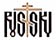 Приамурское географическое обществоКонстантин РаспутинВозрождение России
Взгляд с Дальнего ВостокаХабаровск · 2003ОГЛАВЛЕНИЕ ПРЕДИСЛОВИЕ ИСТОРИКО-ГЕОГРАФИЧЕСКОЕ ПОЛОЖЕНИЕ РОССИИ СМЕНА КУРСОВ ЭКОНОМИКА И ФИНАНСЫ ЗЕМЛЯ, СЕЛЬСКОХОЗЯЙСТВЕННОЕ ПРОИЗВОДСТВО, КООПЕРИРОВАНИЕ ДЕМОГРАФИЯ. СЕМЬЯ СОЦИАЛЬНОЕ ПОЛОЖЕНИЕ НАСЕЛЕНИЯ НАУКА, ОБРАЗОВАНИЕ РЕЛИГИЯ СОСТОЯНИЕ БОРЬБЫ С ПРЕСТУПНОСТЬЮ ИТОГИ СТОЛЕТИЯ ТРЕУГОЛЬНИК – США, РОССИЯ, КИТАЙ НЕРАВЕНСТВО РЕГИОНОВ НАРОД, ПАТРИОТИЗМ РУКОВОДСТВО СТРАНОЙ НАЦИОНАЛЬНАЯ ИДЕЯ, ЦИВИЛИЗАЦИЯ ПРЕДИСЛОВИЕОдним из главных вопросов, волновавших человечество на протяжении всей истории его сознательного существования, – прогноз развития на ближайшее и отдалённое будущее, судьба мира. Что ждёт страну: развитие или деградация, война или мир, богатство или бедность? Какие меры должно предпринять руководство страной, чтобы народ не был предан забвению, поглощённый более сильной державой? Имеется ли в обществе внутренний резерв, чтобы справиться с испытаниями самостоятельно?Эти вопросы задаёт себе сегодня каждый россиянин, связывающий свою судьбу с непростой судьбой Отечества. Поэтому во все века, а в современной России особенно, пользуются заслуженным уважением и вниманием профессионалы, взявшие на себя труд осмыслить происходящее и донести до современников те основные выводы, которые помогут всем выбрать правильную (оптимальную) линию собственного поведения, в том числе государственную тактику и стратегию развития.Таким трудом, на наш взгляд, весьма своевременным является очередная книга К.В. Распутина. Автором скрупулезно препарируется новейшая история России и земной цивилизации и указываются причины глубокого системного кризиса, охватившего страну. Но не это главное в книге. Истоки государственной политики прослеживаются автором и анализируются своевременные её потоки с благородной целью найти здоровые силы в обществе, на которые следует опереться реформаторам. Вместе с автором читатель напряжённо ищет ответ в полосе сплошных проблем. Великое будущее России… В чём должна быть его суть? Какими важными всему остальному миру качествами может укрепиться авторитет России на международной арене? Несомненно, это участие во всех новейших ассамблеях цивилизации, достаточная открытость при устойчивости формальной организации государства, как единого целого: замкнутость, изоляция грозят в современном мире деградацией и утере самостоятельности. И не напрасно автор назвал своё публицистическое исследование «Возрождение России». Оперируя некоторыми археологическими фактами, автор показывает генетическую целостность евроазиатской северной цивилизации, на протяжении тысячелетий испытавшую ряд метаморфоз, и предсказывает устойчивую тенденцию к дальнейшей эволюции политического устройства. Современная перестройка в России автором справедливо названа «состоянием холодной войны» – то есть борьбы административными средствами между адептами сакрального комплекса социально- и политически-изоляционистских мер и сторонниками широкого международного взаимодействия на принципах гражданского общества. Относительный преходящий характер такого противостояния в обществе не затрагивает многих постоянно действующих социообразующих факторов, что позволяет уверенно заявить о не утратившем своего влияния национальном ресурсе. Рассматривая различные стороны российской действительности, автор, естественно, приводит читателя к вопросам качества российского народа, населяющего обширную территорию в 1/7 всей обитаемой территории планеты и, в связи с такой постановкой вопроса, анализирует возможные объединяющие национальные идеи.Обострение социально-экологических и эколого-экономических проблем во всём мире означает, что Россия всем ходом развития цивилизации обречена на участие в мировой экономике. Важнейшим государственным ресурсом при этом является население, народ. А единство населения России может быть осуществлено лишь на основе «идеологии, опирающейся на господство права и безусловного приоритета естественных прав человека», и нет другой объединяющей идеи для страны с уникальным народонаселением. Выводы автора во многом перекликаются с выводами современных учёных и мыслителей. В этой связи уместно вспомнить работы М.И. Леденева, Ю.С. Салина, утверждающих, что основа любого прогресса состоит в незыблемости «своего дома» – откуда начинается конструктивное социоорганизующее движение. Автор независимо приходит к подобному выводу: развитое сельское хозяйство, строящееся на участии в нём заинтересованного фермера или хуторянина, объединении свободных собственников, а не подневольных рабов – гарантия положительной демографии.Появление очередной публицистической книги важно в нескольких аспектах:Исследователи, научные работники и широкая общественность получили добротный труд, в котором, вопреки кажущемуся неминуемому упадку, аргументировано доказывается неизбежность возрождения России.Этот труд свидетельствует о том, что к исследованию социальных и политических проблем подключилась широкая научная общественность, лучшие представители гражданского общества.Продемонстрирован пример востребованности профессионального опыта и знаний, весьма важных для понимания социальных процессов молодежью, стремящейся к конструктивному и долгосрочному участию в жизни страны, не удовлетворённой пессимистическим прогнозом иноземных авторов и находящихся под гипнозом их сочинений российских граждан.Прочтя книгу, полную, казалось бы, негативных эмоций, читатель обнаруживает в итоге, что он не испытывает растерянности и страха, а наоборот, в нём поднимается волна оптимизма и стремление к деятельности, чувство гордости за свою страну, за историю великого народа.Профессор Дальневосточной народной 
академии наук А. Мурашев ИСТОРИКО-ГЕОГРАФИЧЕСКОЕ ПОЛОЖЕНИЕ РОССИИТак как в публикациях некоторых авторов суровым природным условиям России придаётся фатальное значение, якобы предопределяющее её гибель, а также в связи с действительно огромной значимостью природно-климатических факторов для государства, и для уточнения реалий, доставшихся России после распада СССР, фиксации стартового состояния, с которого началось реформирование, есть необходимость пристальнее остановиться на историко-географическом положении Российской Федерации, её месте в связи с этим среди других стран мира.Столпы исторической науки России Н.М. Карамзин, В.О. Ключевский, С.Ф. Платонов, С.М. Соловьёв, И.Е. Забелин природному положению в становлении и функционировании государства, формировании нравственности народа придавали большое значение. Интересны и убедительны в этом отношении суждения С.М. Соловьева: природа Западной Европы, характеризующаяся более мягким климатом и выгодным географическим положением, была для её народов матерью, замечает он, а для народов Восточной Европы – мачехой 1[ 1 ]. Древний цивилизованный мир – Римская империя – по сложившимся взглядам на историю, охватывал в Европе южные полуострова, Галлию и Британию, южные и западные окраины. Сначала средняя и северо-западная Европа, Германия и Скандинавия присоединились к Римскому миру, т.е. греко-римской цивилизации; позднее примкнули к ней западные славянские племена. И, наконец, уже очень поздно предъявляет свои права на европейскую цивилизацию государство, заключавшее в своих пределах Восточную Европу. Сосредотачивающиеся на Западе благоприятные условия для ранних успехов цивилизации постепенно ослабевают чем далее на Восток. Дикие азиатские орды гуннов, аваров, мадьяр и татар, передвигаясь через территорию Восточной Европы, встречали сопротивление на Западе, и наводняли восточные равнины. Со времени большого сражения, называвшегося в древности «битвой народов», на Каталонских полях (северо-восточная Франция) в 451 году, когда войска под командованием римского полководца Аэция разгромили полчища гуннов, предводительствуемых Аттилой, до присоединения в результате войн в конце C U I I I века при Екатерине I I Крыма к Российской империи, когда было положено окончательное очищение европейской почвы от господства азиатцев, прошло тринадцать веков. На столько веков, следовательно, история дала ходу вперёд Западной Европе перед Восточною; это же вынудило восточных славян осваивать девственные, обделённые природою пространства в северо-восточном направлении. Для детализации прошлого наших предков следует также упомянуть многочисленные вторжения печенегов, половцев и хазар – этих беспокойных соседей, жестокие сражения с ними за свою независимость, нашедшие отражение в летописях и художественной литературе. Историко-географическое положение страны не могло не наложить отпечаток на экономику, психологию, нравственность на всю жизнедеятельность страны и населяющего её народа.В.О. Ключевский пишет: «Природа является силой, которая держит в своих руках колыбель каждого народа» [ 2 ]. Взаимодействуя с нею, человек вырабатывает, воспитывает в себе характер, энергию, понятия, чувства и стремления, своё отношение к другим людям. Из этих условий рождается хозяйственный быт, способы удовлетворения материальных потребностей людей, необходимая внутренняя и внешняя безопасность, юридические и политические отношения, психология народа. Россия сейчас занимает территорию в 17,1 млн. кв. км или 1/7 часть Земного шара, то есть первое место в мире, что накладывает на руководителей государства и на народ повышенную ответственность за освоение её и защиту. Содержание и оснащение миллионных армейских, пограничных, таможенных и других воинских формирований, обустройство шестидесяти тысяч километров границы по сравнению со всеми другими странами требуют несопоставимых материально-финансовых затрат и отвлечения от производственно-хозяйственной деятельности большого количества наиболее дееспособного населения, что неминуемо влечёт за собой снижение в масштабах страны экономической активности. По количеству дееспособных мужчин Россия сейчас приближается к намного меньшей с нею по территории Германии. Русские в функционировании народного хозяйства, по сравнению с немцами и другими народами, в этом смысле оказываются в далеко невыгодном положении.Бывший председатель Госсовета России, а ранее министр путей сообщения и финансов граф С.Ю. Витте, умнейший государственный деятель своего времени, учитывая громадные размеры российской территории, что требовало содержать большое войско, справедливо называл страну военной империей [ 3 ]. Это же утверждал и историк С.М. Соловьёв. Кстати, в своих исследованиях учёные совершенно справедливо существовавшее в стране крепостничество объясняют именно необходимостью содержания военных формирований, для обеспечения боеготовности которых материально и вооружением необходим был крестьянин, прикреплённый к земле, чем, в конечном счёте, обеспечивалась безопасность государства. Крепостное право было не прихотью руководителей страны, а объективным велением времени и географического состояния государства; сравнительно поздняя его отмена обусловливалась этим же обстоятельством. К слову, ни Советский Союз, ни нынешняя Российская Федерация не могли и не могут не быть военными государствами. Для империи у нас уже давно нет императора, но независимо от чьей-либо воли руководители страны и народ вынуждены, опять же по указанным причинам, выполнять военно-имперские функции.Размеры нашей страны предопределяют неблагоприятную уникальность в экономических связях, управлении регионами, коммуникационном и бытовом отношениях. Для того, чтобы обменяться деловыми закрытыми бумагами между центром и дальневосточными краями и областями, фельдъегерям необходимо преодолеть на самолёте или поезде девять тысяч километров, а чтобы встретиться с родственниками, проживающими на Западе, это расстояние может увеличиться до десяти тысяч километров. Стоимость строительства железных дорог, шоссе, аэропортов, газопроводов, средств связи, их оснащение и обслуживание из-за увеличенной протяжённости многократно удорожены по сравнению с такими же сооружениями всех зарубежных стран. Многие страны Европы можно преодолеть из одного конца в другой на автомобиле или поезде всего за несколько часов. Поставка деталей к машинам, сырья и оборудования, готовых изделий для реализации по сложившейся традиционной кооперации осуществляется также через многие тысячи километров. Россия – самая холодная страна в мире. В США только один штат – Аляска похож по климату на наши северные регионы, но и там теплее, чем на нашей Чукотке. Граница остальных северных штатов США проходит по широте Ростова-на-Дону и Волгограда, большинство их – южнее, а многие – в субтропическом климате. Самая северная точка Китая находится на широте наших городов Тамбова и Самары. Китайцы в пик своего могущества в XVII веке не освоили Сибирь из-за сурового климата, называя её «холодной землёй». Даже схожая по географическому положению с Россией Канада оказывается в лучших условиях: там на двух южных «пятачках» (широта южной Украины и Северного Узбекистана) теснится почти всё население; самый северный город Канады Эгмонтон находится на широте Курска, а северные районы – их в десятки раз меньше, чем у нас, – освоены и эксплуатируются вахтовым методом. Скандинавские страны, находящиеся по сравнению с Россией в более северных широтах, по климату намного теплее: сказывается влияние Гольфстрима. С расчленением СССР на долю России достались самые студёные и неудобные для производства и жительства земли с большой долей многовековой мерзлоты. Строительство толстостенных жилых, производственных, учебных, лечебных и других зданий с целью удержания теплоты, с закладкой на большую глубину фундаментов влекут за собой значительные финансовые затраты по сравнению с аналогичными сооружениями во всех других странах. В США, например, или Австралии дома строятся из фанеры без печей или других отопительных приборов по 50 квадратных метров на человека, что для их климата вполне позволительно и многократно дешевле. Есть страны, где жилища приемлемы из тростника с кровлей из пальмовых листьев. У нас же отопление жилья и других объектов жизнедеятельности в последнее время стало огромной проблемой, особенно на Севере, на что затрачиваются огромные средства: только для завоза угля и мазута к зиме 2001-2002 годов правительство, в добавок к средствам регионов, выделило 6 млрд. рублей. И даже при этом не было уверенности в бесперебойном поддержании тепла.К этому надо добавить, что одежда на два сезона (летняя и зимняя), улучшенное питание в суровых северных условиях стоят намного дороже, чем в странах с мягким климатом. На самом деле, житель тропиков для поддержания жизненного уровня может обойтись горсткой риса, но северянину этого будет недостаточно: для поддержания температуры тела и работоспособности требуется намного больше калорий; если там круглогодично достаточно одного костюма, а в тропиках – набедренной повязки, то в Приполярье и в большинстве других наших регионов жизненно необходим второй комплект тёплой, преимущественно меховой, дорогостоящей одежды. О том, что климат предопределяет образ жизни и психологию населения можно судить по тропическому Таиланду: там население одну треть времени года посвящает празднествам, преимущественно связанным с цветочными церемониями. В тропиках и субтропиках крестьяне собирают с одного поля два-три урожая ежегодно. Если у нас для содержания скота требуются утеплённые, отапливаемые животноводческие помещения, то в приближённых к экватору и многих других странах скот может круглогодично содержаться на выпасах. Учитывая высокие цены на электроэнергию, механизмы, транспортировку и другие составляющие земледелия, мы значительно проигрываем абсолютному большинству стран по себестоимости сельскохозяйственной продукции, её конкурентоспособности на мировом рынке и даже у себя дома. На Российском Дальнем Востоке китайцы теснят наших крестьян своей картошкой, огурцами, капустой и другими овощами, не говоря уже о фруктах и ягодах, поскольку себестоимость этих продуктов в Китае намного ниже.Трактор, судно, автомобиль, сукно, изделия из хлопка, бытовая техника, молоко и хлеб, произведенные на наших «северах», в громоздких утеплённых помещениях, транспортируемые по дорогостоящим на большом протяжении дорогам, на нашем дорогом бензине и такой же электроэнергии, при рабочей силе, для воспроизводства и обеспечения работоспособности которой требуется значительно больше средств, чем в большинстве других стран, – все эти товары на мировом рынке из-за своей высокой себестоимости малоконкурентоспособны. А это предопределяет невыгодность страны для инвестиций.В отличие от многих анализов, даваемых государствам и странам, когда на первый план выдвигаются производственно-хозяйственные результаты их деятельности, выражающиеся, главным образом, в финансовых показателях, не отвергая их, и учитывая особенности Российской Федерации, есть основание обратить должное внимание на одно из главнейших богатств в общественном воспроизводстве – на землю, выступающую как естественное многофункциональное основание для всех сфер и составных частей экономических процессов. Земля – наиглавнейшее достояние любого государства и, будучи вовлечённой в рыночный оборот, она способна и должна обеспечить процветание страны и благополучие населяющего её народа. Земельный фонд России на 1 января 1999 года составлял 1709,8 млн. га без внутренних вод и территории моря; земли сельскохозяйственных производителей занимали 37,6% (624,4 млн. га), в том числе сельхозугодия – 190,6 млн. га, из них 109,9 млн. га пашня. Население России составляет 2% от жителей планеты, а пашни у нас – 12% от планетной. На одного среднестатистического жителя Российской Федерации приходилось 0,87 га пашни, в западноевропейских странах – от 0,28 до 0,48 га, т.е. в два раза меньше [ 4 ].В общей структуре земельных ресурсов важнейшим компонентом окружающей природной среды и центральным связующим звеном биосферы, обладающим способностью преобразования и накопления солнечной энергии, плодородием, служащим основным источником получения продуктов питания, средой существования растительного и животного мира, базой социально-экономического развития и стратегическим природным ресурсом, являются почвы. По их качеству мы занимаем ведущее место в мире: у нас сосредоточено более половины чернозёмов планеты – бесценного сокровища для ведения сельского хозяйства.Есть мнение, что в наших условиях крестьянину приходится выполнять за 20 дней столько же работы, сколько его западный собрат может выполнять 100 дней. Да, в России действительно есть полярно-тундровая и лесотундрово-северотаёжная зоны, в которых период с температурой до +10 0С составляет 100 дней, но в этих зонах никогда и никто сельским хозяйством не занимался. В районах с преобладанием черноземов и каштановых почв период с температурой +10 0С и выше составляет более 120-150 дней, а количество осадков там выпадает 250-400 мм и более.В Западной Европе доля вовлечённых в аграрное производство сельхозугодий составляет от 55 до 70% и более, только незначительная часть земель сохраняется как естественный природный ресурс, пользование которым строго регламентировано и не носит промысловый характер. В России же площадь сельхозугодий чуть больше 10% от всей территории страны, а 55% территории не включены в хозяйственный оборот, не переданы в пользование конкретным предприятиям и лицам.Наличие больших земельных площадей сельскохозяйственного назначения и возможность производить на них экологически чистое продовольствие позволяют успешно конкурировать на мировом рынке. Германия в своё время отказалась от закупок продовольствия в Польше, поскольку оно не отвечало предъявляемым требованиям по экологии.Общая территория, занятая лесами, в Российской Федерации превышает 62%. Запасы древесины на корню в целом в России составляли на начало 1998 года 81,9 млрд. кубометров. По обеспеченности лесами Россия занимает первое место в мире, обладая примерно одной пятой лесонасаждений и запасов древесины планеты, а в отношении северных и умеренных хвойных лесов является практически монополистом, обладая двумя третями мирового запаса [ 5 ]. Леса служат сырьевой базой лесной и лесоперерабатывающей промышленности, являются средой обитания человека, регулируют и очищают водные стоки, эффективно предотвращают эрозию, сохраняют и повышают плодородие почв, наиболее полно сберегают генетическое разнообразие биосферы, обогащают атмосферу кислородом и предохраняют воздушный бассейн от загрязнения, в значительной степени формируют климат. Растительный мир лесов – уникальный поставщик дикорастущих плодов и ягод, орехов и грибов, ценных видов лекарственных трав и специфического технического сырья для различных отраслей промышленности. Они являются средой обитания многих зверей, в том числе ценных пушных, и птицы. На каждого жителя планеты приходится менее одного гектара леса, в Финляндии – 4 га, в России – 5,3 га, В США – 0,8 га и только в Канаде – 8 га. Запасы древесины на корню в расчёте на одного жителя в среднем по миру составляют 65 кубометров, в Канаде – более 50, в России – 561, в Финляндии – свыше 370 и в США – всего порядка 83 кубометров. Россия омывается водами 12 морей, принадлежащих трем океанам, а также внутриматериковым Каспийским морем. На её территории насчитывается свыше 2,5 млн. больших и малых рек, более 2 млн. озер, сотни тысяч болот, ледников и других объектов водного фонда. Благоприятные для судоходства участки рек имеют протяженность около 400 тыс. км. В народном хозяйстве страны в количественном отношении потребление воды превышает суммарное использование всех иных природных ресурсов. Это во многом определяется сложившейся структурой производства: для переработки 1 т нефти необходимо затратить около 60 т воды, для изготовления условной тканевой продукции – 1100 т, синтетического волокна – до 5000 т воды. Подобная картина наблюдается и в сельском хозяйстве: для производства 1 т пшеницы необходимо около 2 т воды, для производства 1 т риса – свыше 25 т воды.Одним из важнейших направлений использования водных ресурсов является гидроэнергетика, которая по ряду параметров обладает несомненными преимуществами перед иными способами получения электроэнергии (ТЭС, ГРЭС, АЭС). Водные акватории широко используются как транспортные артерии. При этом себестоимость перевозок водным транспортом в среднем на 45% ниже железнодорожных и в 3-5 раз дешевле автомобильных. Большое значение водные ресурсы оказывают на рекреационный потенциал территории.Основная часть ресурсов пресных вод на территории России сосредоточена в крупных озерах: Байкал (23 000 км3, или 20% мировых и более 90% национальных запасов пресных вод), Ладожском (908 км3), Онежском (285 км3), Чудско-Псковском (35,2 км3). Всего в 12 наиболее крупных озерах содержится свыше 24,3 тыс. км3 пресных вод [ 6 ]. При катастрофическом сокращении запасов пресной воды в мире, ухудшении её качественного состояния, в результате чего ежегодно гибнут десятки миллионов человек, наши огромные запасы такого богатства, имеют большое значение в планетарном масштабе. При нашем изобилии водных ресурсов это покажется странным, однако сейчас есть страны, покупающие обыкновенную воду. В августе 2002 года появилось сообщение в СМИ о договорённости Израиля покупать в Турции ежегодно по 50 млн. кубометров пресной воды: там её недостаточно. По сведениям «Интерфакса», на Форуме по устойчивому развитию, проходившем в конце августа 2002 года в Йоханнесбурге, выясняется, что уже сейчас более миллиарда человек в мире не имеют доступа к питьевой воде. Недостаток её в ближайшие пятьдесят лет станет причиной возникновения вооружённых конфликтов – главным образом на Ближнем Востоке и на севере Африки.Прогнозируемый рост населения, даже при относительном сокращении потребления полезных ископаемых на душу населения, определяет резкое увеличение потребности в минеральном сырье и энергетических ресурсах. Потребление первичных энергоносителей в мире, по прогнозам учёных, должно увеличиться более чем на 47%, в связи с чем уже сейчас вопрос о минерально-сырьевой базе приобретает важнейшее значение.За последние 35-40 лет использовано 80-85% нефти, около 50% угля и железных руд, добытых человечеством за всю его историю. За это же время по сравнению с аналогичным предыдущим периодом потребление металлов, минеральных удобрений и полезных ископаемых увеличилось в 3-5 раз.Созданная в нашей стране минерально-сырьевая база играет важную роль в мировом масштабе. В России открыто и разведано около 20 тыс. месторождений полезных ископаемых, из которых более трети введены в промышленное освоение. Месторождения России содержат свыше 10% мировых разведанных запасов нефти, одну треть – газа, 3/7 – угля, 26% – железных руд, значительную часть цветных и редких металлов. По объему разведанных запасов никеля, платиноидов и платины, алмазов, ряда других полезных ископаемых Российская Федерация занимает первое-третье место в мире.Даже в условиях продолжающегося экономического кризиса и спада добычи полезных ископаемых из недр России ежегодно извлекается: 9-10% нефти, порядка четверти всего газа, 5-7% угля, 7-8% товарных железных руд, 12-20% никеля и кобальта, более 10% вольфрама, значительная часть других цветных и редких металлов, золота, серебра, платиноидов и платины, алмазов, до 6% фосфорного концентрата, 12% калийных солей от всего объёма полезных ископаемых, добываемых мировым сообществом. По наиболее проработанным и приемлемым оценкам, валовая ценность разведанных и оцененных запасов полезных ископаемых в ценах мирового рынка составляет порядка 30 трлн. долларов США [ 7 ]. По данным Министерства природных ресурсов Российской Федерации, в 1992-1999 гг. экспорт минерального сырья обеспечил примерно 40% валютных поступлений в Россию от внешней торговли, в том числе примерно треть приходилась на минеральные топливно-энергетические ресурсы. С учётом вывоза металлов, нефтепродуктов, продажи электроэнергии и других товаров, связанных с переработкой полезных ископаемых, эта цифра составляет порядка двух третей экспорта страны.На долю предприятий и организаций, связанных с разведкой и добычей полезных ископаемых, приходится порядка 10% валового внутреннего продукта, а с учётом тепло- и атомной энергетики и первичной переработки минерального сырья – почти 20% ВВП страны. Таковы несметные природные ресурсы, принадлежащие государству по имени Россия. У их обладателя – российского народа и его правителей – есть превосходная база для успешного функционирования народного хозяйства на уровне великой державы мира; только разведка и открытие таких богатств, обладание ими уже свидетельствуют о величии державы. Есть основание для гордости, понятны и желания иных государств завладеть этими богатствами; понятна также необходимость защиты созданного предшествовавшими поколениями на протяжении многих веков народного достояния. СМЕНА КУРСОВСколько бы сейчас ни критиковали реформаторов, сколько бы ни клеймили позором ход реформ, сколько бы ни порочили коммунистов за кризисное состояние, в котором оказалось государство к концу 80-х годов ХХ века, а олигархов за ограбление страны (многие из этих людей и минувшие события заслуживают самого строгого порицания и осуждения), но пишущие и выступающие исключают из полемики, из анализа нынешнего положения страны существенные факторы, дающие непредвзятое толкование происходящим процессам и событиям.Во-первых, совершенно правильный тезис, сформулированный в былые времена как объяснение причин революционных или коренных реформаторских преобразований, состоит в том, что массы, население не могут жить, а правители не могут управлять по-старому. Такой достоверный постулат смог бы в значительной степени снять пыл и напряжённость в выявлении причин неблагополучного состояния и выработке мер по оздоровлению обстановки. В своё время он, возведённый в ранг закономерности, широко использовался в научных публикациях, как обоснование свержения царского правительства и совершения революции, сейчас же предан забвению, хотя страна переживает опять переломный период.Во-вторых, в философии прошлого основательно разработан вопрос о роли идей в жизни общества, что нашло отражение также и в трудах основоположников философии коммунизма: например, тезис о том, что идея, овладевшая массами, становится материальной силой. Хотелось бы обратить особое внимание на книги французских учёных Гюстава Лебона «Психология толп» и Габриэля Тардта «Мнение и толпа», вышедшие в свет в конце C I C века, место для которых находилось и на столе В.И. Ленина. В этих сочинениях, в частности, говорится о характерных особенностях идей. Они очень медленно образуются и очень медленно исчезают. Став для просвещённых уже заблуждениями, они очень долго остаются неоспоримыми истинами для масс. Если трудно внушить новую идею, то не менее трудно разрушить, уничтожить старую. Чтобы народы освободились из-под такого ига, нужны века или насильственные революции, а иногда – и то, и другое. Примером этого может служить идея равенства людей при социализме, явившаяся причиной многих революционных потрясений с целью дать народам блага и новые учреждения. О живучести идей, готовности ради них идти на жертвы свидетельствует замечание Г. Лебона: «Мученик на костре, вероятно, был более счастлив, чем палач» [ 8 ]. Самосожжение наших староверов в скитах и самоподрыв палестинцев в толпах израильтян, разрушение 11 сентября 2001 года зданий Всемирной Торговой Организации в США также говорят об этом. Прошедшее с начала 90-х годов прошлого века десятилетие преобразований в России не внесло существенных изменений в психологию многих россиян, хотя в целом социалистическая идея фактически потерпела фиаско. Сотни, тысячи городов, сёл, посёлков, улиц, заводов и фабрик, учреждений, кораблей и предприятий носят названия вождей, бессчетное количество их скульптур на площадях городов и деревень, портреты в кабинетах современных руководителей, наконец, мавзолей на главной площади страны до сих пор утверждают трудно поддающуюся изменению прежнюю идеологию, работают на неё. Теоретики по этому поводу утверждают: пока старая идея сменяется новой – в умах народа царят анархия, хаос, смятение.В-третьих, в мире нет и не было другого такого государства, в котором бы на протяжении одного столетия дважды кардинально изменились идеологические ориентиры. В 1917 году идея Веры, Царя и Отечества была заменена идеей построения бесклассового социалистического общества во всём мире без Бога на базе атеизма при всеобщем равенстве. Насаждалась она через революционное насилие, во времена которого по разным подсчётам в России утрачено от нескольких десятков миллионов до 250 миллионов человек. Приобщились к новой идеологии только второе и третье послереволюционные поколения; родившиеся же до Октября и воспитанные ещё на прежних идейных ценностях, так и остались верны им, не афишируя этого во всеуслышание. Большая живучесть идей предопределила величину воздействия, которому подвергались после семнадцатого года люди, чтобы заставить их изменить свои пристрастия; разрушались не дома, сёла и города, а святая святых – человеческие души.Сохранившие приверженность к дооктябрьским нравам и обычаям старики в последующем вымерли или были умерщвлены, не достигнув старости, пришедшая им на смену молодёжь поверила в новые посулы: якобы они будут жить уже при коммунизме, работая по способности и получая по потребности, каждой семье в 2000 году будет отдельная квартира, и прочее, однако стоящим у руля государства в 80-х годах открылась его экономическая несостоятельность – неспособность накормить население, огромные внешние и внутренние долги, что могло произойти только в одном случае – дефектности идеологии. В начале 90-х годов к власти приходят реформаторы. коммунистическая доктрина посрамлена, утверждаются рыночные отношения с частной собственностью и инициативой, вместо атеизма – вера в Бога, по существу капитализм. Но люди уже приучены вести хозяйство по социалистически при господствующей государственной собственности и утвердившихся правовых отношениях, при науке, культуре и искусстве, сплошь пронизанных идеями социализма, как самого передового, самого благополучного общества. Вторично меняется идеологическая концепция, вновь ломается душа народа, самая устойчивая, не поддающаяся быстрому изменению субстанция. В-четвёртых, из сказанного выше следует, что, используя сумятицу в сознании людей, проистекающую из медленности смены идеологии, страна переживает состояние затянувшейся холодной гражданской войны. Две противоборствующие силы – реформаторы и сторонники командно-административной системы уже на протяжении более десяти лет ведут между собой жесточайшую борьбу за власть. Объектами этих сражений являются собственность вообще и на землю в частности, законодательство о налоге, борьбе с коррупцией, трудовых отношениях и другие более или менее важные вопросы, что и предопределяет мучительное реформирование. Одним из свидетельств жёсткого противостояния является заявление вдовы генерала Рохлина о том, что «Движение в поддержку армии» превратилось в «крышу», с помощью которой депутат Государственной думы – радетель российской безопасности В.И. Илюхин, возглавляющий организацию, добывает валюту «на свержение режима» [ 9 ]. На уровне Хабаровска видимыми атрибутами такой войны являются довольно знаковые события. Общественность города возбудила ходатайство переименовать главную улицу, называвшуюся именем никогда не посещавшего здешние места и не имеющего к ним никакого отношения Карла Маркса – основоположника учения о коммунизме, на имя Н.Н. Муравьёва-Амурского – основателя этого селения, утвердившего права России на дальневосточный край. Городские власти улицу разделили: часть её назвали улицей Муравьёва-Амурского, за другой, большей частью, оставлено прежнее название – Карла Маркса. Получилась одна улица с именами диаметрально противоположных по взглядам людей, чем зафиксировано существующее противостояние.В тридцатые годы по решению руководителей-атеистов края был разрушен и снесён Успенский собор, размещавшийся на одной из главных площадей города, называвшейся тогда Соборной. Вместо собора вскоре был возведён памятник героям гражданской войны, а площадь переименована в Комсомольскую. В начале XXI века по ходатайству верующих и православной епархии решено собор восстановить, а памятник партизанам, высказывалось мнение, перенести на имеющуюся площадь Блюхера. Однако власти решили возвести храм по размерам меньше прежнего на краю Комсомольской площади, противопоставив его скульптуре героев гражданской войны, что подтверждает справедливость термина о ведущихся баталиях. Храм, к чести администрации края и епархии, возведён менее чем за один год, получился он элегантным, а главное, господствует над площадью и является достойным символом возрождающегося православия.Подтверждением тезиса о ведущейся холодной гражданской войне в масштабах страны является празднование революционных событий советского времени и торжественных дат, устанавливаемых уже реформаторами. От командно-административной системы остались 7 ноября – день свершения Октябрьской революции, ставший сейчас Днём согласия и примирения; 1 и 2 мая – бывший праздник Международной пролетарской солидарности трудящихся, названный Днём весны и труда. Как знамение времени реформ стали праздновать Рождество Христово, 12 июня – День принятия Декларации о государственном суверенитете Российской Федерации и 12 декабря – День Конституции Российской Федерации.10 ноября – День советской милиции, учреждённый в порядке чествования формирования, обеспечивавшего господство советской власти, не является всенародным красным днём календаря, но фактически празднуется как таковой: обязательные торжественные собрания в центре и на местах, грандиозные концерты лучших артистов с руководителями страны в зале. Одновременно, но со значительно меньшим размахом, стал отмечаться учреждённый в 1802 году Александром I День Министерства внутренних дел, в состав которого неотъемлемым ведомством входила полиция, т.е. нынешняя милиция. Но празднование даты образования МВД совместно с Днём милиции, появившейся более чем на 100 лет позднее его и с вполне определённым идеологическим окрасом, свидетельствовало бы о прекращении наличествующего противоборства, что противоречило бы также настрою бывших партийно-чиновьичьих кругов, да и некоторых служащих в правоохранительных органах, которые будто бы должны быть деполитизированными, фактически же многие то ли по инерции, то ли как носители вложенной им прежде идеологии, придерживаются дореформенных взглядов. Между тем, если есть необходимость в празднике такого ведомства, то подобное учреждено ещё Иваном III в XV веке под именем «Городская исправа или полиция» [ 10 ]. Может быть, сохраняя принятое в последнее время название «милиция», отнести создание его на шесть веков назад, что будет соответствовать действительности и лишит политизированности?В конце 2001 года Федеральным Собранием принят закон о праздновании 23 февраля (бывшая дата образования Красной Армии) как дня защитников Отечества. Праздник такой нужен. Но почему выбрана именно дата 23.02.1918 года? Разве воины Дмитрия Донского, Минина и Пожарского, Петра I и герои Отечественной войны 1812 года не защищали Отечество? Может быть, отнесение этого праздника на 1687 год, когда созданы гвардейские Семёновский и Преображенский полки, будет исторически справедливее, патриотичнее, снимет политическую окрашенность?В 2001 году количество выходных и праздничных дней в России составило цифру 114. С учётом многочисленных профессиональных и юбилейных праздников, которые не всегда совпадают с «красными» днями в календаре (при совпадении всегда захватывается вторая половина пятницы), вышеуказанная цифра увеличивается. Нам ли при бедности населения, когда страна в долгах, как в шелках, при наших «северах», когда на обогрев, приобретение одежды и пищи требуется во много раз больше средств, чем в иных странах, треть времени тратить на празднества и увеселения? [ 11 ] Такого безделья нет ни в Европе, ни в Америке, тем более в Японии, где трудолюбивые граждане считают неприличным полностью использовать отпуск. Главной причиной такого безрассудства является стремление противоборствующих властных структур выглядеть в глазах населения людьми очень заботящимися об интересах народа: показать, кто больше ратует за предоставление праздничных дней. Получается, что в стране нет рачительного хозяина, а правят ею демагоги, что, между прочим, понимают простые люди, далёкие от политики. Следует заметить, что частные предприятия и фирмы с согласия работающих в них трудятся в большинстве без выходных.А как охарактеризовать переименование областных центров, возвращая им дореволюционные названия с одновременным сохранением присвоенных при Советской власти наименований областей: например, Санкт-Петербург но Ленинградская область, Екатеринбург но Свердловская область, Самара, но Куйбышевская область? Такую нелепую топонимию иначе, чем сохраняющееся противостояние в стране и не объяснишь.Существует мнение оценить упомянутые события как акты примирения и согласия. Но миролюбивые термины фиксируют имевшуюся борьбу, так как мир является её противоположностью, сменяет её, к сожалению, очень долго. В цивилизованном зарубежье силы, противостоящие официальному курсу администрации, принято именовать оппозицией и даже конструктивной, у нас же, учитывая ожесточённость борьбы, обусловленную идеологической противоположностью сражающихся, эти термины были бы неоправданно мягкими, а более точное наименование им – затянувшаяся, медленно затухающая холодная гражданская война.В-пятых. Исключительную уникальность нынешней России составляют последствия двух экономических катастроф, пережитых ею в ХХ веке. Первая произошла после Октября семнадцатого года, когда «экспроприировали экспроприаторов», а на знамени власти были начертаны слова гимна: «весь мир насилья мы разрушим до основанья». И разрушили. Так ведь не только разрушили, но и разворовали, выплатили колоссальную разорительную контрибуцию Германии не выигравшей войну. Второе крушение произошло в конце прошлого века в результате несостоятельности экономической системы социализма, что повлекло за собой 160 миллиардный долларовый внешний долг. Бывшая партийно-советская номенклатура совместно с её ставленниками и руководителями отраслей народного хозяйства – директорским корпусом предприятий и отраслей – организовала расхищение народного достояния. Сейчас преимущественно они, сами или через подставных лиц, владеют отраслями экономики, предприятиями и организациями, обзавелись долларовыми вкладами в зарубежных банках и вложениями капиталов в развитие иноземной экономики, дорогостоящими коттеджами и квартирами, в том числе за границей, стали сами олигархами, а многие другие магнаты в значительной степени являются их порождением. Для того, чтобы обоснованно прогнозировать будущее, необходимо объективно разобраться в сложившемся положении и, прежде всего, в степени разбалансированности народного хозяйства по сравнению с его состоянием до перестройки, определить глубину падения и проинвентаризировать то, что осталось добротного, для использования при реконструкции здания державы: экономику и финансы, институты права, нравственности, культуры, религии, семьи, состояние демографии, обороноспособности, социального положения населения, образования, науки, международного положения и дипломатии. Не разобравшись во всём этом, находившемся в действительно удручающем виде, да ещё и представляемом некоторыми деятелями в предумышленно худшем, чем есть на самом деле, состоянии, невозможно сколько-либо достоверно выстраивать перспективы развития.Необходимо сразу же отметить решающее значение семидесятилетнего господства в экономической жизни командно-административной системы, что обусловило неконкурентоспособность на мировой арене нашей экономики, особенно в утвердившихся условиях глобализма. Обнаружилась неспособность руководства страны на основе исповедывавшихся тогда правил организации народного хозяйства осуществить его реконструкцию. Констатация этого факта позволяет в какой-то степени снять обвинение с реформаторов за обрушившиеся на Союз, а впоследствии на Россию беды, хотя способы перестройки оказались спонтанными, разорительными, грабительскими для страны и народа.Абсурдная идея осуществления «мировой пролетарской революции», роль организатора которой интенсивно под руководством КПСС выполнял СССР, выражалась в оказании «дружественным» государствам и партиям колоссальной финансовой помощи. Только за последние десять лет перед перестройкой на эти цели истрачено (практически безвозмездно) 85,8 млрд. долларов, что стало непосильным бременем для экономики страны, обрекло на нищету её население [ 12 ]. Щедро помогали, а сами в это время залезали в долги, с которыми неизвестно когда ещё рассчитаемся.Смена государственного собственника на частного, слом плановости и введение рыночных отношений, осуществляемых при психологической неподготовленности народа и отсутствии кадров порядочных, умелых, инициативных предпринимателей в условиях разрушенных в результате распада СССР вековых производственно-хозяйственных связей, повлекли за собой многократный спад производства продукции, выработки её на душу населения, нищету большинства жителей, мучительный поиск выхода из создавшегося положения.По главному показателю – экономике, Россия, возглавлявшая Союз, утратила присущий ей ранее престиж великой державы мира, превратилась в третьестепенное государство, правда, хорошо вооружённое, в том числе атомными бомбами. Остальные же характеристики, зависящие от основополагающего фактора (экономики), к началу перестройки оказались в упадке, не намного улучшились и к настоящему времени.Способы изначального разворовывания достояния государства несколько подзабылись, к настоящему времени утратили значение чрезвычайных, так как появились новые изощрённые методы, но база грабежа, заложенная тогда, продолжает своё негативное воздействие на жизнь страны до сего времени. Следует внимательнее остановиться на первых шагах разрушения государственного владения собственностью и образования частного собственника, прошедших феноменально грабительски, без учёта интересов абсолютного большинства населения, причём пример в этом подала «руководящая сила».В начале 1990 года, когда была отменена ст.6 Конституции СССР о руководящей роли КПСС, чтобы овладеть так называемой собственностью партии, да в неразберихе воспользоваться пока ещё своим господствующим положением для присовокупления к ней государственного имущества, ЦК было принято решение передать право на владение собственностью особым уполномоченным с целью приобретения ими анонимных акций фондов отдельных компаний предприятий, банков, что должно было обеспечить стабильный доход и возможность реализации их на фондовых биржах с последующим размещением капитала в иных сферах с обезличенным партийным участием, но сохранением контроля. По указанию главного финансиста компартии Н.Е. Кручины, естественно, с санкции руководства, в типографии ЦК для этой цели отпечатаны тиражом в 50 тысяч экземпляров расписки следующего содержания: [ 13 ]«Личное обязательство перед КПСС.Я ……………………, член КПСС………..года, партийный билет №…….……… настоящим подтверждаю сознательное и добровольное решение стать доверенным лицом партии и выполнять доверенные мне партией задания на любом посту и в любой обстановке, не раскрывая своей принадлежности к институту доверенных лиц. Обязуюсь хранить и бережно использовать в интересах партии доверенные мне финансовые и материальные средства, возврат которых гарантирую по первому же её требованию. Все заработанные мною в результате экономической деятельности на фонды партии средства признаю её собственностью, гарантирую их передачу в любое время и в любом месте. Обязуюсь соблюдать строгую конфиденциальность доверенных мне сведений и выполнять поручения партии передаваемые мне через уполномоченных на то лиц.Подпись члена КПСС ……………….Подпись лица, принявшего обязательство …………»По замыслу разработчиков проекта, речь шла о создании предположительно в Швейцарии акционерного общества, занимающегося всеми видами информационно-посреднической деятельности. Акционеры – доверенные лица, список которых на начальном этапе определялся руководством партии (обкомами, крайкомами). В банках возможного заграничного базирования АО на их имя открываются счета и кладутся соответствующие суммы; затем на территории СССР создаются совместные предприятия, часть прибыли которых выплачивается доверенным лицам организации-учредителя (КПСС).Такой план означал невозможность контроля за использованием средств со стороны любых других организаций и частных лиц. По имеющимся обоснованным сведениям, значительная часть изъятых таким образом из Советского Союза средств оказалась в издательстве «Пергамон пресс», числившимся ранее в списке фирм «друзей» (так тогда назывались компартии зарубежья и организации, оказывающие им содействие), возглавляемым бывшим капитаном британской разведки, выходцем из бедного еврейского местечка в Словакии Робертом Максвеллом, который оказывал руководству партии немалые услуги. Мнение рядовых двадцати миллионов партийцев руководство КПСС, предпринимавшее экстравагантные махинации с имуществом, не интересовало, хотя многие с такими операциями едва ли бы согласились.Означенные решения ЦК проливают свет на создание непонятных для многих СП (совместных предприятий) и оффшорных зон, предназначавшихся как раз для легализации разграбления народного достояния, организаторами и руководителями которых также стали многие бывшие руководящие работники партии и хозяйственные руководители, обеспеченные указанным путём первоначальным капиталом. Становится ясно, за счёт каких средств организуется сейчас участие коммунистической партии в кампаниях по выборам на различных уровнях и мощная оппозиция рыночным реформам. Мероприятия руководства КПСС в начальный период преобразований предопределили методологию осуществления реформ, оказали неизгладимое воздействие на всю последующую перестройку: приватизацию, разграбление народного достояния, перемещение капиталов за границу, нищету населения; они сохраняют и будут ещё долго сохранять свою разрушительную роль.Одним из способов разграбления страны была продажа членами ЦК, руководителями государства национальной валюты. Игорь Бунич в книге «Полигон сатаны» приводит такой факт: министр финансов Павлов, вскоре ставший премьер-министром, и председатель правления госбанка Геращенко продали некому Шмидту, работавшему в Херигисвиле (Швейцария) в не очень известной фирме Бюрогемайншафт, занимавшейся посредничеством в тёмных делах в мировом масштабе, 280 млрд. рублей, тогда как в СССР в обращении находилось 139 млрд. рублей, за 12 млрд. долларов США с окончательным расчётом в июле 1991 года. Ошеломлённый и восхищённый Шмидт эту сделку сравнивал с покупкой всего Советского Союза за 12 млрд. долларов.ЭКОНОМИКА И ФИНАНСЫПроизошедшее в конце ХХ – начале ХХI веков в России не имеет аналогов в мировой истории: без войны, крупных социальных волнений, без природных катастроф и эпидемий, при изобильности ресурсов страна сократила производство более чем вдвое. Такое с полным основанием называют массовым самоубийством целой страны.К настоящему времени начинает стихать ажиотаж определённых кругов о ненужности реформирования народного хозяйства и идеологической перестройки общественного сознания, поскольку абсолютному большинству руководства страны и её населению стало очевидной невозможность жить по-старому. Коренным вопросом при этом явилась смена собственника: разрушение государственного господства над всем имуществом страны и наделение правом владения им других субъектов, в значительной степени частников. О начальных шагах этого уже вскользь сказано, но то были первые ласточки грядущего, более грандиозного разграбления достояния народа. Произведённая в стране приватизация госимущества явилась заглавным мероприятием такого действа, так как рассматривалась как самоцель повторного после семнадцатого года противоположного по значимости «разрушения до основания», но не как средство повышения социально-экономической эффективности народного хозяйства и повышения жизненного уровня населения. Класс настоящих продуктивных собственников приватизацией не был создан, она лишь узаконила право директората крупных предприятий распоряжаться бывшей госсобственностью по своему усмотрению. Директора с советской ментальностью продолжали управлять авторитарными методами, не сообразуясь с законами рынка, так как ими не владели, что противоречит либеральной макроэкономической политике. В результате узаконивалась приватизация прибылей и национализация убытков, откровенное разграбление государственного имущества, о чём свидетельствует заявление бывшего секретаря Совета Безопасности Б.А. Березовского, проживающего сейчас в эмиграции, данное в Париже итальянской газете «La Repubblica». Вот оно: «Никто в России, если он, конечно, не проспал все эти последние десять лет, не может сказать, что он чист перед законом». Словом, мы жили в условиях мафиозного базара под лозунгом: «Не зевай, Фомка, на то и ярмарка!». Олигархи-наперсточники, конечно же, не спали, разворовывали достояние страны, народа. А вот рабочие, крестьяне, учёные, врачи, педагоги, работники искусства – «люди второго сорта», «по недогадливости» делали своё дело, не включились в грабёж, «проспали», оказались на бобах, так этому «быдлу» и надо.Существенными факторами доперестроечного функционирования нашей экономики были торговля нефтью и газом. При сокращении объёмов добычи энергоносителей резко упали прибыли от торговли ими. Если в прежние времена государство, являясь продавцом получало 70-80% дохода, то с началом реформирования показатель снизился до 25-30%, львиная доля дохода оседает в карманах трёх-четырёх посредников купли-продажи. Выкачка капитала за рубеж только по этому направлению составляет до трёх млрд. долларов в год, то же самое существует и в других отраслях, в частности, в чёрной металлургии. Обвально сократились объёмы торговли вооружением, что обусловливалось разрушением производящих его предприятий и вытеснением нас с мирового рынка оружия. Только ко второй половине девяностых годов продажа вооружения стала приносить реальные доходы. Следует отметить при этом одно положительное обстоятельство: хотя размеры реализации вооружения до перестройки превосходили продажу его в последующем, но доходы от продаж значительно возросли.26 февраля 1996 года генеральный директор Государственной компании «Росвооружение» А.И. Котелкин сообщил: во времена административно-командной системы мы поставляли вооружение странам Варшавского договора, развивающимся государствам Азии и Африки на 20-25 млрд. долларов в год. Сейчас продаём на 2-3 млрд. долларов. Но тогда реально получали 2-2,5 млрд. долларов, остальное зависало как долг, он составляет до 100 млрд. долларов и не реален ко взысканию. Теперь же получаем монету чистоганом из 51 страны. Ранее экспорт оборонки составлял 10% от всего экспорта страны, сейчас – 75%. И всё равно, наши потенциальные возможности в торговле вооружением и боеприпасами, как заявил генеральный директор Российского агентства по боеприпасам Зиновий Пак на пресс-конференции, посвящённой открытию выставки вооружений и военной техники «Russian expo arms – 2002» в Нижнем Тагиле, используются на 10-20%, чему помехой является несовершенство законодательства по торговле и отсутствие реальной программы развития ОПК. Возникшая и утвердившаяся ещё в конце прошлого века тенденция на эксплуатацию природных ресурсов, торговлю сырьём как главный источник наполнения государственного бюджета стала традиционной и при преобразовании народного хозяйства, она является самой близорукой политикой из всех возможных, обрекающих страну на арьергардное место в мировой экономике. Ситуация усугубляется тем, что мы проигрываем в себестоимости добываемой нефти: у нас она равняется 9 долларам за баррель, в странах ОПЕК – 6 долларов, наши рынки сбыта ограничены Европой и Юго-Восточной Азией (Китаем преимущественно), что сдерживает и объём её добычи в пределах 400-500 млн. тонн в год [ 14 ].Не меньший ущерб для экономики страны состоит в утрате её интеллектуального потенциала, чему также способствует указанная тенденция: работая на скважинах, в карьерах, шахтах, на прокладке и эксплуатации нефтегазопроводов за Полярным кругом или на полярном шельфе, где в основном сосредоточены месторождения, не уделяя должного внимания переработке сырья, мы обречены оставаться страной скважин и катастроф.Россия, не в пример ряду стран, не экспортирует программный продукт – изобретения, технологии, чем обладает в достаточной степени, а если что делается, то «в тени» и «за копейки». Это обесценивает интеллектуальный потенциал государства.Одна из важных причин кризиса российской экономики состоит в разрушении доперестроечного экономического комплекса, в отсутствии инвестиций на реконструкцию, что усугубляется ежегодным вывозом 10% ВВП за границу. Более детальный анализ вложений в народное хозяйство будет дан ниже. Здесь же следует сказать о непривлекательности российского инвестиционного климата. Россия с развитой экономикой ни на Западе, ни на Востоке, ни в Северной Америке никому не нужна, более того, она как сильное государство для тех, кто может вкладывать средства в её экономику, опасна. Несмотря на принимаемые руководством России меры по привлечению капиталов из-за рубежа, результаты оказываются никчемными: по сравнению, например, с Китаем у нас по объёму они на порядок меньше. Поступление иностранных инвестиций в Россию в 1997 году составляло 21 млрд. долларов, плюс 19,2 трлн. рублей; в 1995 году – 1,9 млрд. долларов, в 1996 году – 2,1 млрд. долларов, в 1997 году – 3,9 млрд. долларов, в 2000 году около 4 млрд. долларов (1,2 млрд. долларов – банковский сектор экономики и 2,75 млрд. долларов – нефинансовый сектор экономики). Объём инвестиций в расчёте на душу населения в 1997 году в России равнялся 44 долларам, в Польше – 140, а в Венгрии – 1300 долларам [ 15 ]. Инвестирование средств, награбленных во время перестройки нашими олигархами, находящихся в зарубежных банках и работающих на чужую для нас экономику, желательно, но маловероятно: владельцы опасаются возможной конфискации. Наша неэффективная экономика при сомнительном до сих пор политическом режиме, даже и для симпатизирующих нам инвесторов, представляет большой риск. При медленно развивающемся народном хозяйстве инвестиции за счёт собственных средств губительно малы. При существовавших беспрецедентных условиях для разворовывания собственности можно было не вкладывать средства в развитие производства, а просто украсть предназначавшееся для этого.Отношение фонда потребления к инвестициям в основной капитал в развитых странах Европы в среднем составляет 1 доллар на потребление, 1 доллар в основные фонды; в Греции – 0,8, в Голландии – около 1,2, в Китае – от 1,3 до 1,6. С середины семидесятых годов по этому ключевому показателю экономики мы отстаём от Европы примерно вдвое, а с начала девяностых годов он для России стал отрицательным: мы проедаем основные фонды вместо того, чтобы вкладывать в них. Отставание в этом у нас начало закладываться с середины пятидесятых годов. К 2005 году при нынешнем безответственном отношении к реконструкции останется не более 25% производственного потенциала, который существовал в 1992 году [ 16 ], если не будут приняты действенные меры к исправлению положения.Патриоты России, богатые люди (история знает) вкладывали огромные средства в развитие экономики и освоение регионов. Красноярский купец первой гильдии Кузнецов Пётр Иванович, по фамилии которого названа одна из железнодорожный станций, пожертвовал на организацию первого амурского сплава в 1854 году, осуществлявшегося под руководством Н.Н. Муравьева-Амурского, сто тысяч рублей серебром. А всего им на освоение Приамурья вложено 2 млн. 550 тыс. рублей [ 17 ] (огромные по тем временам деньги!). Вот добрый пример для нынешних богачей России.По сведениям немецкого еженедельника «Die Zeit», характеризующего движения финансов во времена перестройки, обнаружены другие тенденции. На Кипре зарегистрировано двадцать тысяч фирм, принадлежащих россиянам, в которых размещены значительные средства, состоящие из 20 млрд. долларов США, утрачивающиеся ежегодно Россией. Сейчас деньги начали возвращаться в страну, однако баланс прямых инвестиций остаётся отрицательным.В утверждении, что главным фактором, сдерживающим развитие России, является недостаток инвестиций, не вся правда: большая проблема российского производства состоит в рынках сбыта. При нищете населения ёмкость внутреннего рынка мизерная, внешние рынки для большинства российских предпринимателей не известны и работать там они не умеют. Неумение торговать, вследствие чего мы несём на мировом рынке большие потери, доставшееся нынешним руководителям страны ещё от прошлого, изживается медленно. Подтверждением этого является торговля алмазами и бриллиантами. В совершенстве владеющий ситуацией, бывший глава российского Гохрана, до 1996 года председатель Роскомдрагмета Е.М.Бычков в интервью газете «Совершенно секретно» поведал о том, что Россия – один из мировых лидеров добычи алмазов – была фактически превращена в сырьевой придаток транснациональной компании «Де Бирс» [ 18 ].В 1991 году наши предприятия по изготовлению бриллиантов получили почти 200 млн. долларов дотации от государства. В СССР производство бриллиантов было убыточным, так как «коэффициент валютной активности», то есть отношение стоимости алмаза к стоимости полученного из него бриллианта, на советских ограночных заводах равнялся в лучшем случае 0,93-1,0; в Израиле, например, – 1,3, там добавленная стоимость после обработки составляла 30%. Для налаживания своего производства по огранке алмазов, по инициативе А.Н. Косыгина, во второй половине ХХ века построены заводы, но сделано это было без учёта зарубежного опыта, по правилам гигантизма, свойственным системе. В зарубежье в среднем на одном предприятии работают пятнадцать-двадцать огранщиков при одном мастере, естественно, под присмотром хозяина. У нас же в девяностом году на 5428 человек, занятых непосредственно огранкой алмазов, приходилось 13320 единиц промышленно-производственного персонала. Если там на одного «нахлебника» было восемь-десять работников, у нас же на одного работника почти три человека со счётами и инструкциями. Бриллиант представляет из себя объёмный многогранник с определённым количеством углов, «площадки» строгого размера, чтобы достигать наибольшего эффекта преломления света, «играть». Наш огранщик обязан был делать и делал его строго по параметрам, заложенным техническими условиями. Иностранный же мастер, если видел, что при обработке алмаза в два карата выходит бриллиант весом 0,98, старался по своей инициативе «дотянуть» до 1,01 карата, несколько пренебрегая соотношением углов, что не нарушало потребительских свойств, но приносило большой выигрыш в стоимости изделия.Чтобы освободиться от невыгодных условий в торговле бриллиантами от «Де Бирс», в 1973 году было принято решение создать свою биржу, чему, как замечает бывший председатель Роскомдрагмета, помешали люди, работавшие на эту компанию. Ещё в восьмидесятых годах «Де Бирс» не доплачивал нам 30% от стоимости алмазов, что подтверждалось контрольными продажами их в Москве помимо компании. Только за счёт продажи сырья вместо бриллиантов мы ежегодно теряли 250-300 млн. долларов.Переработка алмазов в бриллианты, кроме России, ведётся в основном в четырёх странах: США, Бельгии, Израиле, Индии, причём там они не добываются. Россия же ведёт добычу алмазов и их огранку, однако её доля в гранильной промышленности составляет всего 6,7%, тогда как мировая добыча сырья у нас составляет 25%. От производства бриллиантов и торговли ими Бельгия имеет прибыль больше двух миллиардов долларов, Израиль – почти два, а Россия, добывающая алмазы, – всего 150 миллионов долларов.Под конец Е.Бычков раскрыл причину плохой торговли алмазами. На вопрос корреспондента, можем ли мы наладить торговлю ими, минуя «Де Бирс», он ответил: можем по примеру Австралии, сделавшей это. На второй вопрос: почему не идём на это, и кто стоит за таким нежеланием. Последовал ответ: стоит тот, кому платят.Подробно на состоянии алмазодобывающей промышленности и обработке алмазов мы остановились с целью показать на конкретном примере укоренившуюся десятилетиями порочность организации производства, к сожалению, наличествующую и в других отраслях народного хозяйства, где как издержки системы, где по неумению, а где с целью личной наживы. Между прочим, здесь наглядно продемонстрировано превосходство малого бизнеса, которому у нас не уделяется должного внимания, над крупным, что является препятствием реформирования экономики.Примером экономической разрухи является положение дел в российской лесной и деревообрабатывающей промышленности. Несмотря на то, что Россия располагает преимущественной частью запасов древесины всей планеты, по её вывозу, производству пиломатериалов, бумаги, картона доля страны среди мировых показателей составляет всего 1,4-4,4%. По выпуску целлюлозы за последние десять лет мы скатились с прежнего четвертого на нынешнее восемнадцатое место в мире. Доходы России от экспорта лесной продукции (4,0-4,5 млрд. долл. в год) в 3-5 раз ниже аналогичных цифр Канады, США, Финляндии. Лишь по экспорту круглого леса Россия занимает второе место: на её долю приходится 21,6% продаваемого на мировом рынке «кругляка». Только 10% оборудования российской лесной отрасли соответствует мировым стандартам. Средний возраст техники в отечественном лесопромышленном комплексе – 17 лет, износ основных фондов превысил 60%. У нас нет единой государственной политики по лесу. Правительство не располагает концепцией, а парламент не разработал нужных законов. Произошло «разгосударствление» комплекса, он полностью отдан на откуп частным лицам. Сегодня в российских лесах «работает» около тридцати тысяч фирм, за которыми со стороны государства не осуществляется действенного финансово-экономического контроля, до минимума сведена роль в этом правоохранительных органов. В результате каждое третье-четвёртое дерево срубается незаконно, 25-30% полученных доходов «уходит» от налогообложения, а более трети продаваемой древесины в Китай и Японию идёт мимо таможни и прочих государственных контролирующих органов. Одно лишь наведение элементарного порядка в отрасли и её минимальное техническое переоснащение позволят за два-три года увеличить производство пиломатериалов и целлюлозно-бумажной продукции в три-пять раз [ 19 ]. Одним из серьёзных показателей функционирования народного хозяйства является объём капитализации, включающий в себя ввод новых мощностей, увеличение конкурентоспособности выпускаемой продукции, внедрение «ноу-хау» и новых разработок, что создаётся в крупных фирмах, в их низовых подразделениях, в сфере подготовки кадров, улучшении социального положения персонала. Насколько мы здесь отстаём, видно из того, что объём капитализации во всей нашей стране составляет 50 млрд. долларов в год, тогда как только в одной американской фирме «Джонсон и Джонсон» он равняется 130 млрд. долларов.Как следствие разрушения производственно-хозяйственной деятельности, страна оказалась в тяжелейшем финансовом положении. Растранжирен золотой запас. При условии добычи золота 150 тонн в год, к 2005 году он будет составлять 1600-1700 тонн (в пятидесятых годах было 2049 тонн), тогда как в США имеется 8 тысяч тонн [ 20 ].В последние годы правительством предпринимались настойчивые шаги к реструктуризации советских долгов перед Парижским клубом. В 2001 году в порядке обслуживания их выплачено 3,9 млрд. долларов, этот уровень будет оставаться ещё на протяжении ряда лет. Платежи по всем внешним долгам России к 2002 году превысят 13 млрд. долларов, а в 2003 году достигнут 18 млрд. долларов. И хотя премьер-министр В. Касьянов в феврале 2002 года заявил, что долговой проблемы 2003 года не существует, эта тяжелейшая ноша ещё долго будет отягощать выход страны из кризисного состояния. Продолжается разграбление государства: по данным налоговой инспекции, в настоящее время из страны вывозится ежемесячно 1,5 млрд. долларов, 23 млрд. бюджетных рублей в 2001 году растрачено не по назначению, около 200 млрд. рублей составляют ежегодные потери от умышленного искажения торговцами данных контрольно-кассовых машин [ 21 ]. В начале 2002 года руководством страны приняты меры по взысканию долгов с Монголии и Вьетнама, реструктуризации нашей задолженности ФРГ по обязательствам перед ГДР. Правда, эффективность этих шагов на немного превышает символическую, однако настойчивые разносторонние поиски выхода из положения должны принести пользу.В саммите восьми руководителей развитых стран в Канаде в июне 2002 года принято решение в порядке компенсации списания внешних долгов африканских стран в сумме 23 млрд. долларов (это в основном их нереальная к взысканию задолженность бывшему Советскому Союзу – нынешней России) выделить нам безвозмездно 20 млрд. долларов на уничтожение скопившегося в Российской Федерации химического оружия. Такие решения не могут быть оценены как уменьшение нашего долга зарубежью.Руководством страны (законодательной и исполнительной властями) воспринято от прежних времён ненужная для бедствующей страны помпезность, сопровождающаяся большими расходами; приобретение почти всеми, в том числе региональными депутатами Госдумы, за бесценок дорогостоящих квартир в столице. Россия ежегодно тратит значительные средства на содержание одиннадцати президентских дач, тогда как президент США, государства намного богаче нашей страны, имеет всего лишь одну. Постоянно увеличивается в несопоставимых размерах по сравнению с доперестроечным периодом административно-управленческий персонал и различных силовых структур при снижении эффективности их деятельности. Непонятным является постоянно увеличивающееся количество федеральных служащих в сопоставлении с региональными. Сейчас в Хабаровском крае при одном краевом чиновнике имеется сорок федеральных. В этом смысле нам было бы полезно брать пример с Китая. Директор Института экономического анализа А. Илларионов по этому поводу замечает: хотя удельный вес занятых в аппарате государственного управления в обеих странах увеличился (в Китае за 17 лет – на 40%, в России за 5 лет – на 90%); в настоящее время российский показатель выше китайского в 2,6 раза, а после сокращения численности аппарата управления в КНР на 4 млн. человек, объявленного на последней сессии ВСНП, будет превышать его вчетверо [ 22 ].ЗЕМЛЯ, СЕЛЬСКОХОЗЯЙСТВЕННОЕ ПРОИЗВОДСТВО, КООПЕРИРОВАНИЕОдной из наиболее важных проблем нынешней России являлось решение вопроса о собственности на землю. В ст.9 Конституции РФ записано: «Земля и другие природные ресурсы могут находиться в частной, государственной, муниципальной и иных формах собственности». Прошло восемь лет с момента принятия основного закона, а он до середины 2002 года не находил разрешения, и только после длительных дебатов и рукопашных схваток в зале заседания Государственной Думой принят закон об обороте земель сельскохозяйственного назначения с правом их купли и продажи, предусматривающей ограничение продажи иностранцам, с передачей регионам права решать детали введения его в действие, исходя из местных условий.Земля после ликвидации колхозов и совхозов, как правило, оказалась в руках их аналогов, различных акционерных обществ – АО, ОАО, ТОО, а также в государственных сельхозпредприятиях. Крестьянин, сдавший свой пай этим организациям, оказался вновь безземельным. Владельцами земли стали преимущественно бывшие «красные» директора совхозов и председатели колхозов с правленцами, поставленные на эти должности ещё партийными комитетами, сохранившие в большинстве гласно и негласно партийную принадлежность (нелишне вспомнить расписки, изготовленные Кручиной). Руководитель КПРФ Г.А.Зюганов вполне резонно в одном из выступлений заявил: «Всё, что у нас осталось, – это земля». У кого «у нас», догадаться не трудно. Хуторянин-фермер, отважившийся получить надел, продать его не может, а пользуется им с правом пожизненного наследственного владения, если жизнь оборвалась, а наследников, желающих работать на земле, не оказалось, она возвращается государству. Спрашивается, зачем тогда её капитально обустраивать, вкладывать средства в строительство жилья, производственных и иных помещений, дорог, электроснабжения, водоснабжения, повышения плодородия?Абсолютное большинство новых коллективных сельскохозяйственных образований работает убыточно и не только из-за нелепого законодательства в части собственности и бездарного руководства: не исключено желание продемонстрировать несостоятельность перестройки, скомпрометировать её. Но убытки же, конечно, в основном являются результатом плохой хозяйственной деятельности. Проверить финансовую деятельность предприятий, которые, судя по обширной информации СМИ и правоохранительных органов, вдруг разучились вести бухгалтерский учёт, установить виновных в загадочном исчезновении всей финансовой документации, зачастую невозможно.К вопросу о земельной собственности вплотную примыкает вопрос о состоянии фермерского движения, и не только с точки зрения производства сельскохозяйственной продукции, но и, что не менее важно, в смысле развития малого и среднего предпринимательства, так как фермерство является одним из видов мелких частных хозяйств, которые не только не развиваются, а, наоборот, не успев утвердиться, к настоящему времени во многих регионах приходят в упадок.В дореволюционное время Россия занимала второе место в мире после Великобритании по кооперированию хозяйственной деятельности и, прежде всего, в сельском хозяйстве [ 23 ]. Успешно функционировали на базе частной собственности кооперативы по совместной обработке земли (ТОЗ), сбытовая, кредитная кооперации, по приобретению машин, механизмов, хранению готовой продукции и другие. Это в значительной степени способствовало развитию сельскохозяйственного хуторского земледелия, повышению урожайности и производительности труда.Для того, чтобы обосновать ненужность реформирования сельского хозяйства на базе фермерства и кооперирования, его противники, в частности, бывший член Политбюро Лукьянов внушает мысль неосведомлённым о якобы безуспешности мероприятий, осуществлявшихся премьер-министром П.А.Столыпиным по преобразованию земледелия. Однако неопровержимым фактом является разрушение великим реформатором крестьянской общины и создание частных крестьянских хозяйств (хутора, отруба), в результате чего в 1905-1914 годах, за 9 лет валовая продукция сельского хозяйства возросла в три раза, а экспорт её – в десять раз.Есть необходимость напомнить об имеющемся мировом опыте кооперативного движения современности в сельском хозяйстве. В Канаде имеется 270 тысяч фермеров со средней площадью земли 244 га и 500 кооперативов земледельцев, а всего их с производственно-заготовительными, перерабатывающими, специализирующимися на хранении продукции насчитывается более 10 тысяч. Важнейшей структурной единицей в сельском хозяйстве там являются общественные ассоциации производителей без уставного фонда и кооперативно-акционерные объединения с уставным фондом, которые могут быть районными, провинциальными, или федеральными. Кредит может получить любой фермер: до 20 тысяч долларов на 30 лет на льготных условиях. Об эффективности канадского земледелия свидетельствует наш недавний ежегодный импорт оттуда десятков миллионов тонн зерна, так как средняя урожайность его там составляет 55 центнеров с гектара [ 24 ].В Германии при урожайности 65 центнеров с гектара и надоях 5300 литров молока от каждой коровы основу аграрного производства составляют семейные фермерские хозяйства, ведущие бизнес на площади не более 50 га, а 50% молочных ферм имеют не более 40 коров [ 25 ].О превосходстве малых предприятий над крупными государственными в сельском хозяйстве свидетельствует опыт последних лет Амурской области, представленный писателем Алексеем Воронковым в статье «Дальневосточная житница»: свободное плавание» (журнал «Дальний Восток» № 3-4, 2002.). Приверженцами хозяйственной деятельности по правилам административно-командной системы ностальгически идеализируются времена, когда в нашей стране до семидесяти процентов себестоимости продукции совхозов и колхозов покрывалось за счёт государственных субсидий. Умалчивается только то, что это и явилось одной из главных причиной разрушения советского земледелия. В статье освещается деятельность небольшой производственно-коммерческой фирмы со штатом 70 человек под интригующим названием «Флибустьеры», занимающейся производством и продажей переработанной сельскохозяйственной продукции. Первоначальный капитал фирмой приобретён за счёт кредита банка в торговле. Сейчас имеются мини-завод по производству гречневой крупы и комбикорма, налажен выпуск соевой муки, расширена производственная база; продукция пользуется спросом внутри области, соседних регионах, закупается знаменитой московской фабрикой «Рот-фронт», в перспективе предполагаются поставки Бабаевскому кондитерскому концерну. Кредит банку уже давно возвращён, фирма расширяется за счёт своих прибылей, не рассчитывая на государственные дотации.Что касается нынешнего состояния и перспектив фермерского (крестьянского) движения, то напрашивается, исходя из анализа происходящего, вывод. Руководство АПК в центре и регионах (на идеологию процесса можно не ссылаться) не приняло должных мер: воссоздание фермерства и кооперативов, организационная и консультативная помощь им, кредитование, предумышленно или без умысла, не имеет значения, обрекло мероприятие на провал, скомпрометировало его в глазах народа, а сейчас настойчиво внедряется мысль о неприемлемости в условиях России частнособственнического ведения сельского хозяйства.Вице-премьер и министр сельского хозяйства России А.В.Гордеев главное в будущем российского ВПК, его стратегию видит в активной и всесторонней деятельности по созданию в регионах интегрированных агропромышленных структур – агрохолдиногов. В порядке иллюстрации им приводится опыт Белгородской области, где взят курс на создание таких структур. В них вошли 266 сельхозпредприятий. На долю предприятий-инвесторов приходится 70% пашни области; сумма инвестиций «внутри Белгородского частного капитала» в сельскохозяйственное производство превысила 4 миллиарда рублей. В результате погашена львиная доля долгов предприятий, исправно выплачивается заработная плата. Заработало сельскохозяйственное производство, объём валовой продукции в 2001 году вырос на 15,7%. Агропромышленная корпорация «Стойленская нива» – «железорудный магнат», включилась в непрофильную для неё деятельность – производство продуктов питания; сегодня у неё 136,8 тысяч га пашни, она работает с Тамбовскими хозяйствами, имеет намерение расширить свои аграрные масштабы. Земля здесь используется на условиях аренды или находится в уставных капиталах предприятий нового образца. Аналогичный Белгородскому опыту имеется пример агрохолдинга, возглавляемого депутатом Государственной Думы А.В.Четвериковым, деятельность которого распространяется на агропромышленные предприятия Черноземья, Поволжья, Украины, Екатеринбурга и зарубежье. Он включает в свой состав птицефабрики, 72 фирмы, многочисленные ОАО и компании с общим штатом 20 тысяч человек, располагает многомиллионными капиталами [ 26 ].В обоснование необходимости возвращения к крупным сельскохозяйственным объединениям на базе государственной собственности министр приводит якобы хорошие показатели доперестроечных 1986-1990 годов, когда при государственной собственности на землю будто бы собирали невиданный урожай – 104 млн. тонн в год, по 15 центнеров с гектара. Но тогда ему надо было объяснить гражданам, почему были пустые полки в магазинах и вводились карточки на муку, крупу и другие продукты питания, почему, начиная с 1985 года, ежегодно закупали в Канаде и США по 45 млн. тонн зерна, рассчитываясь железнодорожными эшелонами золота. Не являются ли эти показатели художеством лукавой статистики, чем она грешила при советской власти? А урожайность по 15 центнеров с гектара является не примером эффективности, а наоборот, отсталости в земледелии.Конечно, очень соблазнительно при нынешней нехватке средств, необходимых для восстановления и подъёма сельского хозяйства, которые бы прямо от государства из его бюджета были направляемы в земледельческий сектор, воспользоваться инвестированием агропромышленного комплекса мощными отечественными промышленными, в том числе государственными, структурами, тем более, что это освобождает руководителей земледелия в центре и в регионах от кропотливой незнакомой настойчивой работы по воссозданию фермерства и составной его части – кооперативов.Оценка состояния реформирования агропромышленного комплекса и перспективы дальнейшего развития сельскохозяйственного производства, данные вице-премьером, совпадают с точкой зрения главы администрации Белгородской области и бывшего председателя Комитета Совета Федерации РФ по аграрной политике Е.С.Савченко [ 27 ].В статье справедливо констатируется наличие сейчас двух взаимоисключающих взглядов на развитие АПК:закрепление уже сложившейся роли частной собственности на землю и введение коммерческого оборота угодий сельскохозяйственного назначения на принципах купли-продажи;отказ от продолжающегося реформирования на условиях рынка и возврат к прежней, по существу, советской системе землепользования без допущения оборота земли.Далее бывший председатель комитета по АПК сообщает о передаче в начале реформ 100 млн. га сельскохозяйственных земель частным собственникам, которые не смогли ею воспользоваться, в результате выпало из оборота 30 млн. га, в том числе 18 млн. га пашни, производство продукции земледелия сократилось вдвое.Здесь бы одному из главных руководителей и организаторов процесса реорганизации земледелия надо было объективно сообщить о землях, вышедших из оборота ещё в 1965-1990 годах, когда они находились полностью во владении государства: 46,7 млн. га, в том числе 9,1 млн. га сельхозугодий, – то есть о процессе деградации социалистического земледелия, свирепствовавшей ещё до начала реформирования, которая и вынудила начать преобразования.Будущее российского земледелия главным его руководителем связывается с возвращением земель сельскохозяйственного назначения в собственность государства, так как перспективы АПК будто бы не за собственниками земли, а за владельцами технологий, за теми, кто владеет основными фондами. Им также предлагается, как главнейшее мероприятие, создание интегрированных агропромышленных структур – агрохолдиногов.С такими доводами можно было бы согласиться, если бы мы не обладали трагическим опытом семидесятилетнего господства государства над собственностью на землю и державного владения всеми основными фондами, в том числе в сельском хозяйстве; если бы труженик-крестьянин не был низведен до положения раба, не заинтересованного в результатах своего труда, не превратился в безразличного «несуна» всего, что попадает под руку, если бы страна не оказалась «раскрестьяненной», импортирующей хлеб насущный.Не являются ли предлагаемые образования атавизмом гигантомании не столь отдалённых времён, когда распахивались казахстанские степи, планировались поворот сибирских рек с севера на юг и строительство гигантских размеров Дворца Советов с колоссальной фигурой вождя наверху? Эта мысль приходит особенно в связи с настойчивым умолчанием роли живого человека-крестьянина в процессе преобразования. Возможно, не относя фермерские хозяйства к предприятиям мелкого бизнеса и по этой причине, не заботясь об их становлении и развитии, вице-премьер и министр сельского хозяйства страны А.В.Гордеев, подводя итоги сельскохозяйственного 2001 года, в общем-то неплохие (валовой сбор зерна увеличился до 87,3 млн. тонн или по сравнению с предыдущим годом на 11,5%), на четырёх страницах «Аграрного журнала» № 9 – 2001 г. ни разу не употребил слова «фермер», «кооператив», мелкий и средний предприниматель. И это происходит несмотря на то, что с самого начала перестройки и до сего времени руководители нашего государства, законодатели и администраторы твердят о необходимости развития среднего и мелкого бизнеса, распространённого в передовых странах. У нас же он деградирует и не только в сельском хозяйстве: по сообщению президента России В.В. Путина, 6 декабря 2001 года количество мелких и средних предприятий с 1996 года не увеличивается, каждое четвёртое находится на грани ликвидации, многие не имеют статуса юридического лица, их количество в 2001 году по сравнению с предыдущим годом сократилось на 6%. Дальше декларирования развития мелкого бизнеса дело до сих пор не идёт, доказательством чему служит также отсутствие на уровне региона достоверного учёта мелких и средних предприятий, идёт тяжба о том, кто должен вести его: органы государственной статистики или объединение предпринимателей.Мысль о незаинтересованности развития мелкого и среднего бизнеса получает подтверждение в заявлении бывшего руководителя предпринимателей страны Ирины Хакамады об оценке, пренебрежительно данной бывшим премьер-министром В.С. Черномырдиным этим предприятиям, как структуре «лавочников», которыми он не будет заниматься, о саботаже руководителями всех министерств и ведомств выполнения Указа Президента Б.Н. Ельцина по развитию такого бизнеса вообще, а сельскохозяйственного – тем более.Представляется, возрождение сельскохозяйственного производства всё-таки будет осуществлять конкретный свободный человек, обладающий собственностью, так как только она гарантирует свободу и ответственность, а свободный труд всегда был и будет производительнее подневольного рабского труда.На Госсовете во второй половине декабря 2001 года, обсуждавшем проблемы малого и среднего предпринимательства, по сообщению губернатора Хабаровского края В.И. Ишаева, показатели развития этого бизнеса в регионе оказались выше процентов на тридцать общефедеральных: в этой сфере занято двадцать восемь с лишним процентов населения, тогда как по России – порядка 18%. К прозорливости и чести руководителей края следует отнести то, что здесь, только в одном регионе страны, учреждён и уже четвёртый год достойно празднуется День предпринимателя, а это несомненно способствует развитию такой структуры хозяйствования.Однако, здесь имеются некоторые руководители, незаинтересованные в развитии мелкого бизнеса, о чём свидетельствует, в частности, сообщение Хабаровского краевого сельскохозяйственного руководителя Н.В.Кологорова: «В ферму ринулись две тысячи человек, через восемь лет осталось восемьсот пятьдесят» [ 28 ]. Об его отношении к фермерству уже говорит пренебрежительный глагол «ринулись». Так можно говорить, скорей, о стаде животных, чем об энтузиастах-крестьянах, поверивших в искренность властей развивать земледелие путём мелкого предпринимательства на базе частной собственности. Конечно, среди пожелавших стать фермерами были несведущие, легкомысленно понадеявшиеся на свои способности стать земледельцами и вскоре разочаровавшиеся в выборе; были, как во всяком новом деле, и банальные авантюристы, но абсолютное большинство составляли добросовестные люди, имевшие намерение самим вырваться из нищеты и возродить разрушенное командно-административной системой сельское хозяйство.Следует уяснить, что крестьянин столыпинских реформ, выходивший из общины, имел большое преимущество перед колхозником и рабочим совхоза, получившими свои земельные паи в девяностых годах прошлого века. Как правило, тогда, до семнадцатого года, это были зажиточные общинники, имевшие в своих хозяйствах лошадей и сельскохозяйственный инвентарь, располагавшие некоторыми финансами, чтобы прикупить при случае землю, обладавшие достаточными работниками – членами своей семьи – и замечательной способностью к инициативе и предпринимательству. Помогало им и развитие кооперирования. Крестьянин, получивший свой пай в конце ХХ века, был уже малосемейным, инвентаря, не говоря о тракторе или комбайне, не имел, не владел навыками хозяйственной разворотливости и смекалки. Сегодня отвод земельных участков, как правило, произведён в таёжной местности, для освоения которой требуются солидные финансовые и трудовые вложения, тогда как, например, в Хабаровском крае, имелось до ста тысяч гектаров брошенных сельхозугодий, зарастающих кустарником и кочками.Хорошие экономические показатели ряда фермерских хозяйств по сравнению с АО, ОАО, ТОО и другими аналогами колхозов и совхозов упорно замалчиваются. Фермер Юрий Бардеев из Хабаровского района надаивал по 5175 литров молока от каждой коровы, чего не добивалось ни одно из коллективных хозяйств. Хорошие экономические показатели имелись у фермеров Михаила Филиппова из Комсомольского района, Александра Комина и других, которые по финансово-экономическим показателям превосходили коллективные хозяйства. У некоторых сельских предпринимателей годовой товарооборот аграрной продукции достиг от двух до десяти миллионов рублей.Некоторое время тому назад критики разного толка, высказывая недовольство ходом реформирования, приводили как наиболее приемлемый вариант ведения хозяйства в Швеции, характеризуя его как социалистическое, где осуществлена идея общества социальной справедливости, солидарности и взаимопомощи, сочетающего ответственность перед ближним и свободу, социальное равенство и материальное изобилие. Это по результативности соответствует действительности.Но одной из главных причин благоденствия у них является кооперативный сектор, внедрённый в экономику и промышленность, сельское хозяйство, жилищное строительство и эксплуатацию жилого фонда. Около 75% сельскохозяйственной продукции на основе капиталистического фермерства проходит через закупочные, перерабатывающие, торговые кооперативы, в которых состоит около 1 миллиона человек (население Швеции – 8,5 млн. человек, в сельском хозяйстве занято 4% рабочей силы, обеспечивающей 80% потребностей страны в продовольствии). В потребительской кооперации – 2 млн. человек, жилищная кооперация обеспечивает 30% вводимого ежегодно жилья, а в кооперативном обществе «Фольксам» застрахована половина шведов; кооперативным движением связаны каждые две из трех шведских семей. Кооперативы обеспечивают 99% молока, 80% мяса. Правда, во всей экономике, в том числе в промышленности, при превалирующем 90% частном секторе доля кооперативов скромнее.Представляется несомненным влияние строя цивилизованных кооперативов на социальное положение и благосостояние населения Швеции: бесплатное образование, субсидируемая государством медицинская помощь, пятинедельный оплачиваемый отпуск; более 45 м2 жилой площади и почти две комнаты на одного человека; более 400 автомобилей, 590 телефонов и 390 телевизоров на 1000 жителей [ 29 ].О благотворной роли фермерства и кооперирования сельского хозяйства России свидетельствуют данные, приведенные профессором В. А. Уваровым в книге «Аграрная реформа на Дальнем Востоке». В конце 1924 года в результате НЭПа, допустившего оживление частной инициативы, было многократно увеличено производство продукции. В то время в стране насчитывалось 25 тысяч различных кооперативов, в том числе 12 тысяч кредитных товариществ, 1500 маслодельных артелей [ 30 ].Мелкие собственники, ведущие свое хозяйство преимущественно семьей, поскольку она является первичной производственной единицей, заинтересованы в увеличении кадров за счет потомства, на которое можно положиться в сохранении ценностей, расширении бизнеса и преемственности владения. Таким образом, в значительной степени улучшается состояние демографии, решаются проблемы детской беспризорности и сокращения преступности. Значительный рост рождаемости и меньшие размеры преступности наблюдаются в странах зарубежья, именно тех, где процветает мелкий и средний бизнес, кооперирование.В книге М. Буриловой «Хабаровск купеческий» отмечено, что наряду с первостатейными коммерсантами Плюсниным, Богдановым и Янковым было широко развито мелкое предпринимательство мещан и крестьян. Виноделами были выходцы из крестьян братья Хлебниковы, предпринимателем был мещанин Митрофан Викулов, владельцем сапожной мастерской — ссыльный Барменцов, колбасной лавки -крестьянин Цеслевский. Государство предоставляло нижним сословиям для развития и становления беспроцентные ссуды, что способствовало развитию рынка далекой окраины государства [ 31 ].Председатель Хабаровского крайагропрома, сожалея о бывших совхозах и колхозах, этак наотмашь замечает: «Кому-то было выгодно развалить село», — имея в виду неразбериху перестроечных девяностых годов. Анализ большого регионального руководителя должен быть не предвзято беглым, а обстоятельно достоверным, добросовестным. До прихода к власти большевиков Дальний Восток, составной частью которого является Хабаровский край, обеспечивал себя своим продовольствием полностью, за исключением мяса, а зерна производил столько, что ставился вопрос о сокращении посевных площадей, большое количество продуктов земледелия экспортировалось в соседние страны и в Европу. К концу XX века своим хлебом Дальневосточный регион не мог прокормить себя в течение даже одного месяца, завозил извне овощи, картофель и молочные продукты. Сопоставив это, станет понятно, кто и когда «развалил» село.Итак, главными виновными были не реформаторы, хотя и с них ответственность не снимается, а проводники административно-командной системы. И чем больше они усердствовали во внедрении колхозно-совхозного земледелия, подавлении инициативы и предприимчивости крестьян, превращении их в подневольных людей, тем более приходило оно в упадок. Как последствие той разрухи в настоящее время страна до 30% продовольствия импортирует, а стратегическая безопасность в этой отрасли обеспечена только на 75%.К 1998 году в стране создано 274,3 тысячи крестьянских (фермерских) хозяйств, наделенных 12,6 млн. га земли; передано около 120 млн. га работникам и пенсионерам реорганизованных колхозов и совхозов, а также работающим в социальной сфере на этой территории и горожанам — огородникам и для индивидуального жилищного и дачного строительства. Хотя по Указу Президента РФ 1996 года «О реализации Конституционных прав граждан на землю» проведена кампания по наделению граждан паями, и даже с оформлением договоров, — 43% владельцев-частников на селе никак не распорядились своими паями, 52,9% — за бесценок отдали землю обратно коллективным хозяйствам и только 0,3% решились использовать ее по назначению. Почти 8% не получили оформленные на их участки свидетельства, по некоторым регионам количество не получивших документы доходит до 14-18%.Полномочный представитель Президента РФ в Дальневосточном федеральном округе К. Б. Пуликовский на совещании руководителей регионов округа в июне 2002 года обратил внимание собравшихся на раздутость аппарата государственных чиновников. В качестве примера фигурировало крайсельхозуправление Приморья, насчитывающее 274 работника, тогда как государственных сельскохозяйственных предприятии в крае осталось всего несколько единиц, остальные хозяйства — частные. Аппаратчики пристроены, зарплату получают, заинтересованы не в развитии мелкого бизнеса, потому как это для них губительная альтернатива, а наоборот, для оправдания большой численности Управления им лучше увеличить количество госпредприятий, что с успехом и делается, например, в Хабаровском крае.Несмотря на меры, принимаемые советской властью по отчуждению крестьянина от земли, в частности, во время коллективизации, в обществе еще долгое время сохранялись исторически осознанные психологические мотивации к разумному землевладению и реальные носители этих мотиваций. Были живы еще крестьяне, проливавшие кровь во время жесточайших боев в гражданскую войну за обещанную им землю. К концу XX века, через три сменивших друг друга поколения изменилась тяга человека к земле как к главному объекту собственности и благополучия.В развитых странах, также как и у нас, наблюдается сокращение сельского населения, но схожие внешние обстоятельства у нас и в зарубежье имеют различные основания. Наш хлебопашец, еще составляющий 28% от общего населения страны, отказывается от частного владения выделенным ему участком, поскольку психологически и генетически утратил навыки предприимчивого хозяина, не способен быть фермером-частником и не находит в этом необходимой поддержки со стороны государства.Так же земля в результате высокой производительности труда в сельском хозяйстве перестала быть источником существования огромной армии занятых на ней людей. Непосредственно на пашне (не в АПК) занято в США 1,5% населения; в Англии, Франции и Канаде — не более 10%; один немецкий крестьянин кормит 108 человек [ 32 ]. Совершен технологический скачок: освоена атомная энергетика, происходит автоматизация производственных процессов и информационная революция на базе использования компьютерной техники и Интернета, в мировой экономике утверждается глобализм. Эти изменения делают доступными перемещения людей в пространстве. Земля же географически строго закреплена, использование ее находится под строгим надзором государства, что ограничивает территориальные передвижения людей и делает крестьянский труд менее привлекательным.Здесь невольно приходит на память мнение С. Ю. Витте относительно частной собственности на землю: если когда-либо у нас осуществится коллективная собственность, то это может произойти только после того, как общинное владение пройдет через горнило индивидуализма, то есть собственности индивидуальной. Шаги к установлению частнособственнического землевладения, предпринятые при премьерстве П. А. Столыпина, были прерваны революцией, не обрели всеобщего характера, после Октября же и до самой коллективизации наличествовала воссозданная большевиками община; настоящего же горнила индивидуальной собственности для российского крестьянства все-таки и не было.Начиная с тридцатых годов и до девяностых господствовала одна государственная собственность на землю. Тот же Витте по этому поводу делает еще одно, весьма существенное замечание, имеющее немаловажное значение по сей день: администраторы, поклонники устоявшихся форм (общинных, коллективных, государственных) считают более удобным возиться со стадами, нежели с отдельными единицами [ 33 ].В зарубежье, на которое ссылаются некоторые авторы в смысле отмеченной тенденции ведения земледелия на условиях аренды земли у государства, роль крестьянских фермерских хозяйств продолжает оставаться весьма высокой, так как основную работу на пашне осуществляют они, трудящиеся вместе с перерабатывающими продукцию предприятиями, на весьма широкой разнообразной кооперативной основе, где частная инициатива, предприимчивость и изобретательность являются главным содержанием, заполняющим мощный финансовый каркас агрохолдинга. Кстати, не в каждом регионе у нас имеются столь богатые государственные структуры, как железнорудный комбинат на Белгородчине, которые могли бы взять на себя финансирование АПК. При разнообразных географических и экономических условиях регионов рекомендуемые холдинги не везде приемлемы. Чрезмерные восторги этими объединениями неуместны еще и потому, что средний урожай 15 центнеров с гектара в 2001 году там не может идти ни в какое сравнение с урожайностью 40-65 центнеров с гектара в Европе, Канаде и США, достигнутой как раз благодаря частнособственнической инициативе и кооперированию.Оппозиция правящим реформаторам, рьяно выступавшая против конституционного введения частной собственности на землю как наиболее рационального решения земельного вопроса, выдвигала аргументом впечатляющие преобразования в КНР, характеризуя их как социалистические. Более детально процессы, происходящие в Китае, мы рассмотрим ниже, здесь же следует отметить только два главных момента: эти преобразования лишь номинально можно назвать социалистическими, так как, согласно классическому учению о коммунизме, они предстают капиталистическими; перестройка, ведущаяся в стране, характеризует партию, осуществляющую ее, не как коммунистическую, а, по крайней мере, как буржуазно-демократическую.Да, на Кубани в 2001 году в основном за счет государственных предприятий достигнут средний урожай зерновых 46,2 центнера, в Ростовской области — 27,7 центнера с гектара, но при этом замалчивается громадный объем финансирования государством агропромышленного комплекса этих регионов, только вскользь упомянуто, что в Краснодарский край на уборку направлено 19 новых мощных комбайнов. Надо иметь в виду значительную долю фермерской продукции, в частности, по сбору зерна. В Новопокровском и Белореченском районах края фермерами при их малочисленности на незначительных размерах пашни собрано 25% зерновых от общего урожая; в Крыловском и том же Новопокровском районах — более 30% семян подсолнечника; в Приморско-Охотском и Ейском районах — 30% сахарной свеклы.Шестьсот фермеров Саратовской области собирают урожай в четыре раза больше, чем коллективные хозяйства [ 34 ].Спасаясь от непомерного дискриминационного налогообложения, фермеры скрывают фактическое положение дел в своих хозяйствах. В Ростовской области в восьми районах в порядке экспериментирования методом анонимного опроса проведен полный учет фактически произведенной продукции: оказалось, что ее собрано выше официальных показателей в два раза. А это свидетельствует о том, что многие фермеры, несмотря на налоговый пресс, отсутствие должного кредитования, предпочитают вести частнособственническое производство, а не возвращаться к колхозно-совхозной системе. По результативности, экономической выгоде такие хозяйства, даже когда им не уделяется должной государственной поддержки, превосходят коллективы с государственной земельной собственностью. Между прочим, 38 миллионов российских семей на небольших участках, находящихся в их частной собственности (дачи, огороды, сады, приусадебные хозяйства), производят более половины российского продовольствия.Следует отметить эффективность работы некоторых форм фермерских хозяйств в масштабе региона. В Орловской области под руководством губернатора- бывшего спикера Совета Федерации Е. Строева, осуществлено реформирование сельскохозяйственного производства на основе частной собственности на землю, — и не бумажное, а на реальных паях через учрежденные так называемые товарищества на вере (ТнВ). Суть их работы состоит в объединении полученных после расформирования колхозов и совхозов паев на землю в небольшие кооперативы-товарищества. Работа велась три года, убеждали индивидуально каждого пайщика, проводили семинары, работал консультативный центр, только после этого пришло осознание необходимости объединения с отказом от устоявшихся в прежнее время стереотипов.Структурно — по опыту ТнВ «Родина» и «Русь» — это выглядело так. Товарищество состоит из двух групп пайщиков: полные товарищи (командиты) и вкладчики. Инициаторами создания коллектива являются 3-15 командитов-лидеров, вокруг них объединяются собственники-вкладчики. За убытки товарищества лидеры несут личную материальную ответственность, вплоть до погашения убытков своими паями. Вкладчик, не желающий состоять членом товарищества, имеет право передать (продать) свою долю другому лицу. Появилось убеждение, что люди работают на себя, развязывается чувство ответственности, инициатива, стимулируется высокая продуктивность труда, бережное отношение к имуществу. Организованы предприятия по переработке, хранению и реализации продукции; восстановлен молокозавод, построена пекарня, организованы пункты закупки молока, приёма мяса, планируется создание сыродельного цеха [ 35 ].Конечно, Хабаровскому крайагропрому, где осуществляется свёртывание фермерского движения, спокойнее отдать бывшие совхозы нескольких районов под руководство вчерашнего ГСП (преобразованного сейчас номинально в ОАО «Краснореченское») бывшему директору этого совхоза Ю.Чичику, чем организовывать работу по внедрению фермерства, осуществлять его финансирование, создавать кооперативы крестьян–частных собственников, руководить их деятельностью хотя бы методически.Большие сельскохозяйственные структуры с охватом нескольких районов в дальневосточных условиях, как показывает опыт, по сравнению даже с меньшими коллективными хозяйствами оказались менее дееспособными, о чём заявили шесть руководителей сельхозпредприятий района им.Лазо. Несколько бывших совхозов, объединённых в ОАО «Краснореченское», произвели зерна меньше на 15,6%, чем в предыдущем году, не реализовано к плану 300 тонн молока, сочных кормов заготовлено только 60% к потребности. Несмотря на полученный кредит 13,4 млн. рублей, 2001 год закончился с убытком 4 млн. рублей, а сумма кредиторской задолженности составила 32,6 млн. рублей, в том числе зарплата – свыше 1 млн. рублей. У меньших, более мобильных предприятий производственные и финансово-экономические показатели оказались значительно лучше.Ю.М.Чичик в 2001 году был выдвинут кандидатом в депутаты Хабаровской Краевой Думы. В поддержку его кандидатуры выступил в местной газете бывший секретарь крайкома партии, проживающий сейчас в Москве пенсионер А.К.Чёрный: «Я рад, что более полутора десятков лет тому назад благословил молодого специалиста Юрия Чичика на работу в совхоз «Краснореченский». Во всех отношениях он показал себя волевым руководителем, умелым организатором и хорошим экономистом». Далее ставленник крайкома рекомендуется для избрания в Думу. К этому эпизоду надо добавить: совхоз «Краснореченский» на фоне разваливающегося тогда советского агропромышленного комплекса при катастрофическом росте брошенных пашен и нищете крестьян поднимался на щит с целью вывести его, как это тогда было принято, в наглядно-показательное хозяйство, причём не жалелись финансовые вливания (в ущерб другим предприятиям) в строительство жилья, приобретение техники, улучшение плодородия почвы. Избиратели отвергли рекомендуемого, депутатом не избрали. Но изложенное свидетельствует о тенденции, которой следовал и которую стал бы проводить в Краевой думе, если бы был избран, Юрий Чичик. Его поражение свидетельствует о начавшемся прозрении избирателей, в основном сельчан.Фактом внедрения крупного капитала в сельское хозяйство Хабаровского края является купля 85% акций как раз ОАО «Краснореченского» московской фирмой, входящей в холдинг, контролируемый известным Романом Абрамовичем, губернатором Чукотки, имеющим в собственности аграрную фирму «Омский бекон» и другие агроцеха. Приглянувшиеся предприятия взяты со всеми активами и пассивами. В уставном капитале объединения 5296 га земли, да арендованных сельхозугодий 21 тыс. га, имеется ещё 12 тыс. га в Амурской области. Новых владельцев привлекает перспектива производства здесь сои с последующей поставкой её в Омск, из которого свинина направляется во многие регионы России. Инвесторы обязуются обеспечить предприятие не только оборотными средствами, но и техникой, материальными ресурсами, горюче-смазочными материалами по сносным ценам.С аналогичной Чукотскому губернатору инициативой выступает В.Потанин – президент «Интерроса», намеревающийся в рамках своего холдинга создать агропромышленную компанию с уставным капиталом в 100 млн. долларов и оборотными средствами в 200 млн. долларов. Эти средства предполагается инвестировать в течение трёх лет для производства зерна. Обещанные суммы – самые крупные, вкладываемые в АПК. Планируется приобрести около 1 млн. га земли (посевные площади под зерновыми в 2001 году составляли 47,5 млн. га) [ 36 ]. Хорошо было бы, если такие начинания не были пустыми и оказались действительно эффективными в смысле подъёма сельскохозяйственного производства.Если бы при реорганизации системы ведения сельскохозяйственного производства сейчас (возрождение частного собственника, в том числе хуторянина) наше государство проявило хотя бы одну десятую долю энергии и внимания по сравнению с революционным насилием над крестьянином в начале тридцатых годов (раскулачивание, ссылка, неправомерный суд, расстрел и лагерь), то есть к противоположному процессу, то к настоящему времени земледелие было бы уже возрождено; были бы в достатке и хлеб, и мясо, и молоко, и не только для внутреннего потребления, но и на экспорт, миллионы людей были бы заняты на переработке продукции, была бы гарантия стратегической продовольственной безопасности.Примеры заботливого и должного отношения государства к мелкому сельскохозяйственному предпринимательству имели место в российской истории. Во второй половине ХI Х и начале ХХ веков царское правительство переселенцам в Сибирь и на Дальний Восток выделяло средства безвозмездно или при весьма льготных условиях. Деньги давались в рассрочку на приобретение дома, лошадей, домашнего скота, инвентаря и семян. Переселявшиеся освобождались от государственных повинностей на двадцать лет и от уплаты местных налогов на три года, а также от призыва на военную службу. Земля могла быть приобретена во временное пользование или в полную собственность. Временное пользование в течение двадцати лет объявлялось бесплатным. На семью отводилось земли до ста десятин, позднее – по пятнадцать десятин на едока. Если крестьянин желал приобрести землю в полную собственность, он платил по необременительным три рубля за десятину, размер участка не ограничивался [ 37 ]. Такие благоприятные условия позволили в короткое время обустроиться и наладить благополучное для государства и переселявшихся земледелие.Судя по сложившимся в АПК обстоятельствам, принципиальной задачей сейчас действительно представляется формирование комплексной, многофункциональной и многоуровневой системы, совмещающей предприятия и учреждения государственной и негосударственной форм собственности, создание многоукладного земельного строя. Так как в результате раскрестьянивания утрачены навыки свободного хозяйствования на земле и наблюдается настоящее бегство из деревни, надо, восстанавливая условия для осуществления устойчивого землепользования, возродить интерес к частному эффективному землевладению, воссоздать психологию инициативного сельского предпринимателя, законодательно и материально обеспечить его успешную работу.Развитие мелкого и среднего предпринимательства и кооперирования, в том числе в сельском хозяйстве, позволяет более-менее успешно решать, кроме экономических, и другие задачи, стоящие сейчас перед обществом. Во многих странах зарубежья мелкими предприятиями, как уже отмечалось, вырабатывается до 70% ВВП; именно эту долю мелкого бизнеса в экономике США подчеркнул президент Джордж Буш, выступая перед преподавателями и студентами Санкт-Петербургского университета в конце мая 2002 года, у нас же доля ВВП, приходящаяся на аналогичного производителя, – всего 10%. На Западе на 1000 жителей приходится 30 таких предприятий, у нас же только 5.По неоднократному указанию президента России правительству о внесении корректив в налогообложение мелких и средних предприятий в марте 2002 года, наконец, родились предложения в этой области, названные авторами революционными. Обстоятельный анализ опровергает такое определение: какие-то налоги сокращаются, а какие-то – наоборот, и только коррективы хвалёного закона сделали его кое-как приемлемым. После того, как мелкий бизнес при Советах всячески поносился и был удушен, после того, как Б.Н.Ельцин дал указание о его развитии, а он опять же налоговым прессом был сведён на нет и скомпрометирован, даже инициативные и предприимчивые едва ли поверят в серьёзность властей развивать это необходимое движение.Уверенности в энергичном исполнении местными властями решений центра о развитии мелкого предпринимательства нет, так как у руководства муниципальных структур и регионов продолжают оставаться бывшие функционеры партийно-советской номенклатуры, в сознании, психологии которых остаётся въевшаяся в плоть и кровь система хозяйствования, основанная на исключительности государственной собственности при игнорировании и подавлении любой частной инициативы. Даже если и нет у них стремления сохранить рудименты социалистического производства (отвергать это пока ещё преждевременно), методология прошлого продолжает довлеть над ними, она им известна, близка и понятна, поэтому, игнорируя мелкое предпринимательство, они мыслят и действуют по привычке как «государственники». 3 января 2002 года в селе Аван Вяземского района Хабаровского края 400 крестьян-единоличников из трёх населённых пунктов под давлением крайагропрома, оставив свои паи всё-таки в частной собственности, вынуждены были согласиться с переименованием сельхозтоварищества в государственное унитарное предприятие «Соболево» [ 38 ]. Причина – непогашение полученных ранее ссуд (будто бы государственные предприятия их погашают полностью). Из 28 сельхозпредприятий, числящихся в крае, большинство аналогичным способом преобразовано в государственные, хотя они, как правило, являются нерентабельными. Например, в с. Эльбан 1300 полуистощённых бурёнок дают государственному предприятию по одному литру молока в день, а о погашении огромных ссуд государству там и речи не ведётся. По привычке, приобретённой в былые времена, разворовывается имущество «державных» хозяйств. Директор госпредприятия «Киинское» Хабаровского края Н.Н.Шереметьев на совещании аграриев в марте 2002 года рассказал о трёх трактористах, сливших в поле из своих машин горючее, чтобы продать его и приобрести спиртные напитки. Для них горючее, трактор, поле, выращенный урожай – не их лично, а ничейные. Факты хищений многочисленны.В этом отношении характерны выступления в местной газете «Тихоокеанская звезда» председателя Хабаровского краевого объединения промышленников предпринимателей Е.Шулепова с обвинениями городских властей в препятствовании деятельности частных предприятий в пользу муниципальных. В частности, им приведены конкретные примеры в вопросах строительства, в жилищно-коммунальной сфере, образовании, медицине, торговле и других отраслях, и в заключение он справедливо констатирует невозможность предпринимателя конкурировать с «административным ресурсом», игнорирующим его интересы.Несмотря на довольно мрачную картину в функционировании сельского хозяйства, в агропромышленном комплексе сегодня наблюдается ряд позитивных процессов, которые делают ситуацию умеренно-оптимистической. Да, в 1992-1997 годах сельское хозяйство, как и во всё ХХ столетие, было по существу донором экономики страны. Тогдашний диспаритет между ценами на сельскохозяйственную и промышленную продукцию играл очень важную роль в народном хозяйстве в целом. Это был канал перераспределения ещё сохранившихся с давних времён ресурсов сельского хозяйства в другие отрасли экономики, что крайне негативно сказалось на АПК, привело его окончательно к развалу. Положение с финансами в АПК не улучшилось до сего времени. Село находится в долговой яме: просроченные долги составляли к концу 2001 года 152 млрд. рублей, а общая задолженность – 220 млрд. рублей, что равняется почти всей выручке от реализации агропродукции за год. Чтобы хоть как-то работать, оплачивать труд крестьян, 15% всего урожая зерна продаётся на теневом рынке. Большая часть выручки при наших порядках попадает в руки руководителей предприятий [ 39 ]. По поступающим сведениям урожай зерновых в 2002 году в Ставрополье, на Орловщине и в ряде других регионов оказался рекордным, в результате появилась возможность сельхозпроизводителям рассчитаться с долгами путём продажи продукции внутри страны и за её пределами. Выявились препоны к экспорту зерна за границу в виде увеличенных пошлин и неотлаженность ценообразования внутри страны. У нашего правительства не оказалось своевременных действенных мер решения возникших проблем. Надо полагать, что выход из создавшегося положения найдётся к пользе хлебороба.Определённую позитивную роль сыграл августовский кризис 1998 года, когда с российского внутреннего рынка ушла часть импортеров сельхозпродукции, а оптовики, обеспечивающие её переработку, вынуждены были обратиться к отечественному товаропроизводителю. В результате два года мы наблюдаем довольно устойчивые процессы роста и улучшения финансового положения отрасли. Руководитель аналитической организации «Регион» В.Гусейнов считает, что дальше всё будет зависеть от того, сложатся ли в АПК структуры, которые могут интегрировать производство сельскохозяйственной продукции и её переработку. Пойдёт ли в АПК крупный бизнес, который сейчас в основном ориентирован на перерабатывающую сферу. Если это случится, то можно рассчитывать, что очень большие сегменты сельского хозяйства начнут подниматься [ 40 ].Есть ли перспективы у России занять подобающее ей место в мире по сельскохозяйственному производству? Имеющийся у нас огромный земельно-ресурсный и минерально-сырьевой потенциал, развитая промышленность, способная обеспечить земледелие современной техникой, наличие необходимого количества сельских жителей, положительные подвижки по урожайности зерна в последние годы, позволяют выдвинуть страну на главное превалирующее направление в решении сложных проблем глобального масштаба (экология, продовольствие, сырьевое пространство). Земельный потенциал в совокупности с сырьевым ресурсом при их эффективном использовании станут одной из важнейших предпосылок устойчивого вхождения России в мировую экономику как одной из великих держав.В начале 2002 года правительство РФ утвердило программу социального развития села до 2010 года, на реализацию которой предполагается выделить 168 млрд. рублей. 11% от этой суммы предусмотрено из федерального бюджета, причём уже в 2003 году – 2 млрд. руб. Остальные средства должны быть выделены региональными и муниципальными бюджетами (если изыщут их – К.Р.), а также крупными коммерческими банками; деньгами должны помочь и комплексы крупных агрохолдингов, заинтересованные в нормальном функционировании села. К сожалению, роль мелкого и среднего бизнеса, фермерства и кооперирования в планах правительства вновь не нашла отражения, что ставит под сомнение действенность намечаемых мероприятий. В конце этой главы отдельно скажем о ситуации в рыбоводстве и рыбной промышленности, которые близки сельскому хозяйству и как производящие продукты питания вообще, и как сырьё для самого сельского хозяйства (корма, удобрения) в частности.В декабре 1995 года в Японии 95 государств, в том числе Россия, приняли Киотскую Декларацию и План действий по устойчивому вкладу рыбоводства в продовольственную безопасность на основе стратегических ресурсов устойчивого развития рыболовного сектора. Это выражается в гармоничном функционировании триады: природа – рыбное хозяйство (рыбоводство) – население страны.Сейчас на долю России приходится 4-4,5% мирового улова, в 1998 году по уровню добычи рыбы страна занимала четвёртое место в мире, уступая Китаю, Японии и США. В результате приватизации в негосударственный сектор экономики перешло около 90% предприятий и организаций отрасли, в том числе морские рыбные порты, крупные базы промыслового флота, рыбообрабатывающие комплексы. В рыбохозяйственной отрасли ныне насчитывается порядка 3000 предприятий и организаций, к 1999 году в государственной собственности сохранилось лишь 139 предприятий, финансируемых из бюджета, не подлежащих приватизации (охрана, воспроизводство рыбных запасов и регулирование рыболовства, учебные и научные организации, администрация морских рыбных портов, унитарные предприятия).В связи с сокращением уловов стало необходимым завозить рыбную продукцию из-за рубежа. Импорт рыбных товаров по сравнению с 1991 годом увеличился в 2,3 раза и в 2000 году составил 520,8 тыс. тонн. В последние годы в рыболовстве наметились положительные тенденции. Производство стало рентабельным: в 1998 году прибыль составила 2 млрд. рублей, в 1999 году – 5,9 млрд. рублей, в 2000 году – 6,14 млрд. рублей. Доля убыточных предприятий с 64% в 1998 году сократилась до 53% в 2000 году. В первом полугодии 2001 года предприятия и организации Росрыбхоза увеличили по сравнению с соответствующим периодом предыдущего года производство живой рыбы на 10,4%, охлаждённой на 34%, филе мороженого в 5,2 раза, рыбы солёной на 68,8%, рыбы пряного посола в 3,7 раза. В первом полугодии 2001 года выполнены плановые задания по выпуску молоди тихоокеанского лосося, завершён выпуск молоди атлантического лосося. При плане 1,123 млн. шт. выпущено 1,240 млн. шт [ 41 ]. Однако в рыбной промышленности не прекращено хищническое разграбление имеющихся ресурсов как отечественными, так и зарубежными браконьерами. В первом полугодии 2001 года органами рыбоохраны Госкомрыболовства России выявлено более 110 тысяч нарушений законодательства в области рыболовства и сохранения водных биоресурсов, нарушители подвергнуты штрафу на сумму 15 млн. рублей.В 2001 году в рыбной отрасли впервые проводились аукционы по продаже промышленных квот на вылов (добычу) водных биологических ресурсов. Правительством Российской Федерации это мероприятие оценивалось как положительное: за проведённые десять аукционов доход составил около 5,6 млрд. рублей. В Дальневосточной акватории при установленной квоте 2013,7 тысяч тонн выловлено по отчётности рыбы и морепродуктов 862,2 тыс.т, что составило 42% от квоты. В начале 2001 года, когда официальных квот не имела ни одна компания, в портах Хоккайдо ежесуточно разгружали выловленные контрабандным путём минтай и крабы сорок с лишним российских судов. По данным таможенной службы Японии потери России от неучтённой реализации рыбы и морепродуктов Дальневосточного бассейна в японских портах в 2001 году составили 1,2 млрд. долларов. А ведь есть ещё порты в Корее и Китае. Сколько выловлено морепродуктов сверх учтённого иностранными компаниями, которые закупили львиную долю хвалёных руководством квот, и какой ущерб нанесён ими нашим морересурсам, установить невозможно. На проводившемся в марте 2002 г. в Хабаровске совещании по проблемам рыбной отрасли, в работе которого принимали участие заместитель председателя Госкомрыболовства А.Н.Макоедов и видные учёные ТИНРО, дан анализ причин бедственного положения и рассмотрены перспективы развития. Местом проведения этого мероприятия Дальний Восток стал потому, что его доля вылова рыбы в государстве составляет 60-65%, при благоприятных условиях может возрасти до 80-90 %.Из интервью заместителя председателя госкомитета по рыболовству выясняется, что на этапе приватизации флот, а также обрабатывающие предприятия, принадлежавшие государству, перешли за бесценок в частные владения и сосредоточились в руках очень небольшой группы лиц. Практически бесплатно государство выдало лицензии на право работы этих средств производства, бесплатно наделило частных владельцев ресурсами – достоянием государства, после чего это достояние перестало приносить ему пользу.Признана ошибочность продажи квот на вылов рыбы богатым иностранцам и необходимость улучшения условий рыболовства для отечественных рыбаков. Межведомственная комиссия по проведению аукционов по продаже промышленных квот на добычу водных биоресурсов в марте 2002 года приняла решение о проведении торгов 25 и 26 апреля на Европейско-Азиатской бирже в Москве, на них будут допущены только российские физические и юридические лица, владеющие рыбопромысловыми судами на вещном праве как праве аренды. Оказывается, правительство может повлиять на ситуацию в рыболовстве в выгодном для страны направлении. А кто и сколько нажил на грабительских квотах – неизвестно. Поиском ответственных за бесхозяйственность в лучшем случае никто не занимался, наказания никто не понёс, так как безответственность в нашей стране стала нормой.Обнадёживающим обстоятельством является достаточно высокий уровень значительной части работников, профессиональная подготовка кадров. Среди работающих в отрасли, несмотря на отток за годы реформ специалистов, 9% имеют высшее и 24% среднее техническое образование. Работает образовательный комплекс, включающий в себя 6 высших и 11 средних профессиональных учебных заведений, в которых обучается 47,5 тысяч студентов и курсантов.Вопросы рыбной промышленности были предметом детального рассмотрения на совещании 23 августа 2002 года, проводившимся президентом России во Владивостоке. Надо полагать, что с учётом критических замечаний, высказанных руководителями дальневосточных регионов, правительством страны будут приняты надлежащие меры по улучшению положения. ДЕМОГРАФИЯ. СЕМЬЯДля нормального функционирования народного хозяйства страны нужны в достаточном количестве люди, особенно для России с её огромной территорией и несметными природными богатствами. Прежде всего для объективности надо отметить происходящие процессы с народонаселением Земли на рубеже ХХ и ХХI веков. Общая численность проживающих на Земном шаре в настоящее время составляет 6 млрд. человек, она интенсивно возрастает и к середине ХХI века, предполагается, достигнет 10 млрд. человек. С другой стороны, наблюдается стабилизация и сокращение населения, а также его старение в развитых странах (Швеция, Франция, Голландия, Великобритания и др.). Сокращается численность белого населения Европы и Америки: если в прошлом веке оно составляло 25%, то сейчас приближается к 15%. Сокращение продолжительности жизни также не обходит европейцев. В Испании, например, к 2050 году она прогнозируется в 55 лет. В Японии, благополучной по официальным данным, опубликованным в Токио, максимум роста населения будет достигнут в 2006 году и составит 128 млн. человек, потом оно будет сокращаться и к 2050 году упадёт до 100 млн. , к этому времени в стране будет более 35 млн. человек старше 65 лет, что составит 35,7% от общего количества жителей. Рост численности землян происходит в основном за счёт слаборазвитых и бедных стран Азии, Африки и Южной Америки, где во взаимоотношении полов более строго соблюдаются вековые религиозно-нравственные традиции. Там 7-9 детей в семье считается нормой. Ясер Арафат, лидер Палестинской автономии, где на каждую семью приходится в среднем по семь детей, – заявляет, что главным стратегическим оружием Палестины являются женщины, выполняющие их детородные функции.Заслуживает пристального внимания и осмысления эмиграция арабов в страны Западной Европы. В настоящее время во Франции проживает шесть миллионов арабов, наблюдается наводнение ими Германии и Италии, а в странах Бенилюкса при сохранении нынешнего положения, в ближайшее время они будут превосходить коренное население. Одной из причин популярности националиста Лепена при выборах президента Франции явилось как раз небывалая для страны эмиграция арабов. Победа правых, в том числе националистического толка, на парламентских выборах в мае 2002 года в Нидерландах объясняется этим же обстоятельством. Вместе с общим увеличением численности населения фиксируются негативные явления во взаимоотношении полов, в семье, демографии. В настоящее время однополое сожительство наряду с получившей распространение и даже рекомендованной многими медиками мастурбацией (онанизмом) и другими половыми извращениями приобретает немыслимые размеры. Английский учёный, исследователь вопросов пола Джон Баттон, пишет, что у них с начала восьмидесятых годов и в последующие десятилетия прошлого века число гомосексуалистов и лесбиянок возросло с пяти до двадцати процентов [ 42 ]. Имеются данные, что в странах Западной Европы их количество составляет до 10% достигших половой зрелости. Руководители ряда стран на однополые связи смотрят снисходительно, а в Бельгии и Голландии приняты законы, разрешающие их, больше того, зарегистрирован однополый брак одного из министров правительства Бельгии.Негативные явления в демографии, семейных отношениях и здоровье населения обрушились и на Россию, с возникшей открытостью страны перед зарубежьем. У нас проблемы народонаселения намного усугублены невиданными финансово-экономическим, наследственно-генетическим, морально-политическим, идеологическим и цивилизационным кризисами, происходящими одновременно, что придало им огромные размеры и разрушающий характер. Положение в российской демографии действительно тяжелейшее. За 2001 год население Российской Федерации сократилось на 711900 человек, составило 144,1 млн. человек, и по прогнозам, к 2050 году уменьшится до 116 млн. человек [ 43 ]. Идёт массовое физическое вырождение. В прежней деревне в многодетной семье выживали сильнейшие, передававшие свою доброкачественную генетику потомству. Сейчас, какой бы ребёнок ни родился, поскольку он один, а больше и не надо, его выхаживают, и он передаёт сомнительную наследственность своим детям. Генетическая ущербность также обусловлена в большой степени утратой в ХХ веке в результате войн и репрессий не менее 100 миллионов, преимущественно мужчин, олицетворявших физическое и интеллектуальное здоровье нации. Прошедшее столетие было чрезмерно расточительным относительно сохранения численности населения, чему, надо полагать, способствовали устремления некоторых структур страны, нацеленные именно на уменьшение и уничтожение народа. Достоевский рассказывает о дебатах, касающихся его роли в жизни страны: «Этого народ не позволит», – сказал по одному поводу года два назад один собеседник одному ярому западнику.— Так уничтожить народ! – ответил западник спокойно и величаво [ 44 ]. Согласно отчёту Российского Государственного комитета по статистике (апрель, 2001 г.), уровень смертности россиян вдвое превышает уровень рождаемости. Каждый день население страны уменьшается на две с половиной тысячи человек. За период с января 1999 года по январь 2000 года число вновь заключённых браков сократилось на 5%, в то время как число разводов возросло на 23%. Около 70% случаев беременности в стране после 1994 года искусственно прерваны, в 1998 году посредством абортов умерщвлено 8 млн. детей, в результате последствий абортов на женский организм одна пятая часть супружеских пар в России уже никогда не будет иметь детей. А всего по ряду причин из 37 млн. женщин детородного возраста сейчас 10 миллионов бесплодны. В Хабаровском крае в 1999 году на 1000 женщин приходилось 67,1 абортов. Для сравнения: в Голландии – 5,3, во Франции – 13,4, в Швеции – 18, в Канаде – 10, в США – 40.О последствиях произошедшей демографической катастрофы В.С. Соколов, анализируя стратегические проблемы России сообщает: «В 2009 году «неожиданно» для организаторов высшего образования резко упадёт конкурс в вузы, а в 2010 году призыв в армию. Через 20-30 лет нас ожидает падение трудоспособного населения более чем вдвое. Население Сибири сократится с 23 млн. человек, в настоящее время, до 10-12 млн. человек. Для выправления ситуации можно работать только на дальнюю перспективу» [ 45 ].Российские военные обеспокоены: через 18 лет численность населения, подлежащего призыву на срочную военную службу, сократится с 850 тысяч до 450 тысяч: возникнут большие трудности по охране границ и обороне страны вообще. Большую тревогу вызывает исчезновение квалифицированных кадров, в том числе и в результате разрушения существовавшей ранее системы подготовки в профтехучилищах. Средний возраст квалифицированных рабочих и служащих сейчас достигает 60 лет, через пять лет некому будет поднимать промышленность, так как подготовка высококвалифицированного персонала занимает не менее 10-15 лет.Причины смертности в Российской Федерации: 1,2 млн. человек умирает в год от сердечных приступов, инсультов и кровоизлияний; 41,1 тысяч в 2000 году погибли от рук убийц, 56 тысяч покончили жизнь самоубийством; 30 тысяч ежегодно погибает в автокатастрофах; 37,1 тыс.человек скончались в 2001 году, отравившись алкоголем, в зоне риска – 2 миллиона хронических алкоголиков, 506 тысяч из которых – дети до 14 лет; начиная с 1988 года умерли от СПИДа 1730 человек. Количество ВИЧ инфицированных в 1999 году возросло на 250% и составляет сегодня около двухсот тысяч россиян. А общее количество вместе со скрытыми ВИЧ инфицированными – около 1 млн. человек. По прогнозам медиков, в ближайшие пять лет их число достигнет эпидемического порога. Количество случаев заболевания туберкулёзом достигло 3 млн. человек. Однако, в 2000 году в Хабаровском крае опросом более четырёхсот семейных пар выявлено, что основной причиной разрушения семьи являются не материальные трудности, не низкий достаток и отсутствие собственной отдельной жилплощади, как это принято считать, а социально-психологическая неподготовленность супругов к семейным отношениям. Почти 75% опрошенных заявили, что нестабильность их семейных отношений определяется отсутствием знаний о правовых основах семейной жизни, вопросах социальной защиты семьи, неумением разрешать возникающие в быту конфликты, неподготовленностью к рождению и воспитанию детей [ 46 ].Приток населения в Россию сокращается, в то время как эмиграция остаётся практически на одном уровне: ежегодно страну покидают двести тысяч человек. 4269 российских детей в 2000 году усыновили американские семьи. Утрачивается забота родителей о воспитании своих детей. По статистическим данным, сейчас в стране насчитывается более одного миллиона беспризорных малолеток, у 80% которых имеются живые родители.Половая распущенность привела к тому, что 98% «благополучных» матерей имеют добрачные сексуальные связи, каждый четвертый ребёнок рождается вне брака, многие матери не знают, кто отец их дитя, каждый десятый, появившийся на свет, не знает родителя. В 1994 году из 1000 новорожденных 53 были недоношенными, 174 генетически больными. В школах Москвы и Санкт-Петербурга всего лишь у 3,5-4% детей нет психических и физических отклонений.Признаётся нормальным и чуть ли не поощряется вступление в половую жизнь детей в тринадцати-четырнадцатилетнем и более раннем возрасте. «Забота» проявляется только в том, чтобы девочки не беременели, даются рекомендации, как этого избежать, как и какими средствами контрацепции пользоваться, как не заразиться венерическими заболеваниями. В результате имеются сведения о том, что в некоторых классах средних школ из 15-20 девочек только 5 оказываются неиспробовавшими половую близость. Шокирующим является презрительное отношение вкусивших запретный плод к «отставшим» от них подругам. И только церковь на первый план выдвигает целомудрие, а не «сексуальное просвещение», первейшую христианскую заповедь – «не убий», а не якобы безопасный аборт.Полки магазинов заполнили остросюжетные детективные и эротические опусы с кричащими порнографическими иллюстрациями. Демонстрируются американские да и наши кино и телефильмы такого же содержания. Российский Интернет забит порносайтами. В начале прошлого века рожали, не зная таких заумных слов, как «секс» или «аборт». О моральном облике тех людей, воспитывавшихся ещё в духе христианства, можно судить по одному из эпизодов, имевших место в прошлой войне, о котором поведал участник боёв, большой писатель В.П.Астафьев. Немецкий генерал, узнав, что двадцать русских девушек, насильно захваченных в сельской местности и доставленных в бордель для военнослужащих, при медицинском освидетельствовании все оказались девственницами, был поражён их высочайшей нравственностью и вынужден был сделать нелестный для себя вывод о невозможности одержать победу над народом, у которого так неуклонно соблюдается одна из древнейших заповедей. Вражеский военоначальник был прав: вопросы семьи, половая жизнь людей, особенно молодёжи, характеризуют нравственный облик общества, его детища – армии, моральный дух которой является первейшим условием победы. История учит: разврат, половая распущенность, разрушение семейных устоев наряду с другими факторами приводили к краху процветающие государства и цивилизации – таковы самниты, этруски, хетты, ацтеки и погрязшая в оргиях, некогда могучая, Римская империя. Существует наука под названием телегония о влиянии первого самца на последующее потомство. Некоторые учёные относят её к лженаукам, возможно, так же как некогда не признавали научность кибернетики и генетики. Однако факты, которыми она оперирует, настолько разительны, что не оставляют сомнений в её достоверности и вынуждают признать действительное влияние первого самца у зверей, животных и птиц, первого мужчины в жизни женщины на всё её потомство независимо от того, с кем она будет иметь брачные отношения в последующем; причём это касается не только внешних признаков, но и психики, склонностей к алкоголю и наркотикам, к различным заболеваниям. Наши предки априорным путём это знали и потому обычай соблюдать невестой невинность до замужества был не надуманным домостроевским предрассудком, а требованием самой жизни и закреплён канонами христианства и других религиозных конфессий: «Не должны брать за себя блудницу и опороченную, не должны брать жену, отвергнутую мужем своим» (Левит 21.7).Самая высокая рождаемость, самая низкая смертность, ничтожный процент наследственной патологии в России наблюдаются в Калмыкии, Карачаево-Черкессии, в Кабарде. Там неуклонно соблюдаются национальные традиции и религиозные запреты, в результате практически нет добрачных и внебрачных половых связей. Достойна одобрения установившаяся в Татарии система воспитания девочек в духе целомудрия, супружеской верности, ответственности за воспитание детей, разумного ведения домашнего хозяйства. Видимо, там будет больше порядка с деторождением, здоровьем детей, прочностью семьи.Примером интенсивного роста народонаселения предстаёт карликовое по сравнению с Россией государство – Исландия. Там численность жителей, составлявшая в начале ХХ века 78 тысяч человек, к началу ХХI века возросла до 270 тысяч человек или почти в 3,5 раза [ 47 ]. Страна взята для сравнения с Россией потому, что имеет сходные с нами климатические условия, но не подвергалась, как наша, на протяжении века революционным потрясениям. Исландцы не претерпевали изменений идеологии, непрерывно принадлежали к одной религиозной конфессии – протестантству. Хотя по значимости на мировой арене, возможности увеличения численности жителей в России при условиях, в которых находилась островная страна, очевидны. В США по сходным с Исландией причинам население увеличилось с 76,2 млн. человек (1900 год) до 274 млн. человек в 2000 году, или почти в 3,6 раза. Правда, 31 млн. жителей родились за пределами этой страны, однако с приростом собственно американцев их численность составила 243 млн. человек, а увеличение за означенный срок всё равно будет в 3,2 раза [ 48 ]. Старшим психологом Хабаровского следственного изолятора Еленой Витальевной Степановой проведено социологическое исследование пятисот несовершеннолетних преступников, прошедших через учреждение в 1993-1996 годах. Оказалось, что 84% являются выходцами из неблагополучных семей, более четверти из них употребляли спиртные напитки, а 18% — наркоманы; все девочки уже вступили в половую жизнь, значительная часть занималась проституцией; арестованные сплошь имеют различные дефекты развития личности.Эмиграция россиян за границу печальна не только в смысле количественной убыли, но и утечкой – высокообразованных специалистов, нужных стране для подъёма и нормальной деятельности народного хозяйства, поэтому некоторыми авторами это событие расценивается как катастрофическое для нашей науки и культуры. Но здесь не всё так мрачно, как представляется на первый взгляд.Писатель Леонид Жуховицкий, не поддаваясь пессимизму, рассуждает: «Многие из 200 стран мира переболели нашими простудами и остались живыми. Турция географически и исторически даже по форме правления нам как бы двоюродная сестра. Мозги из неё утекают вот уже несколько десятилетий в масштабах, которые нам и не снились. Нищие, забитые, униженные турки, запрятав поглубже свои дипломы, мели мостовые в Германии, горбатились на стройках в Стокгольме, убирали гостиничные номера в Вене и Цюрихе. Миллионы турецких гастарбайтеров заполнили в сытой Европе рабочие места, которыми тамошние чистюли брезговали» [ 49 ].Экономика Турции не вопреки, а благодаря так называемой утечке мозгов сделала резкий рывок: в стране строительный бум, она занимает одно из первых мест в сфере туризма. Турецкие эмигранты в благополучных европах не только зарабатывали на хлеб, они учились. Год в чужой стране – это как минимум курс университета. Турки перенимали передовые методы строительства, овладевали качеством работ, неизвестным на родине, домой привезли не только деньги, но и куда более ценное – опыт.Китай не сумел бы добиться нынешних успехов в экономике, если бы десятки миллионов эмигрантов не помогли исторической родине капиталами и не приобрели умение вести бизнес в разных странах. Хуже всего пришлось земле обетованной – Израилю: не пятьдесят, а все 100% древних израильтян по злой воле завоевателей расселились по Земному шару. Но и эти исходы, изгнания и переселения, в конечном счёте, привели к возрождению страны в качестве богатого, сильного, жизнеспособного государства.Кто уезжает из России? Сомнительной представляется мысль об отъезде самых талантливых. Обычно называют Ростроповича, Бродского, Тарковского, Солженицына, Нуриева, Аксенова – до десятка фамилий. Но всех их силой или подлостью выдавили коммунисты; никто из них из русской культуры не уходил, почти все, дожившие до краха диктатуры, вернулись на родину. Да, за последние годы покидают страну 25% выпускников престижных университетов и молодых учёных, а общее количество их составляет порядка 200 тысяч человек. Подготовка каждого из этих эмигрантов действительно обходится во много сотен тысяч долларов. Однако из деятелей высокой науки, покинувших страну, не назовёшь и пяти имён. В основном уезжают те, у кого что-то не получилось, кого заслонили более одарённые сверстники, кто не сумел реализовать себя дома. Покидали страну и талантливые, но вспыхнувшей среди учёных-эмигрантов суперзвезды не обнаруживается.Л.Жуховицкий с полным основанием происходящее склонен называть не утечкой мозгов, а массированной мощной экспансией российской культуры в мир. Три четверти века у великой державы фактически не было диаспоры – зарубежные соотечественники числились в дезертирах и предателях. Между россиянами внутри страны и за её пределами был железный занавес. Сейчас у нас за рубежом есть своя диаспора, проявляющая себя в различных сферах. Мстислав Ростропович, Дмитрий Хворостовский, Нина Ананишвили выступают на сценах Парижа, Милана, Токио и работают на пользу России не менее действенно, чем в родных стенах. Наши физики, программисты или инженеры, работающие в зарубежье, держат престиж российского образования на очень высоком уровне. За капиталом, приходящим к нам из-за границы, чаще всего стоят управленцы с российскими фамилиями. Мозги из страны утекают только тогда, когда за их владельцем завистливо и злобно захлопывают дверь. Есть мнение доктора филологических наук Андрея Зорина: «Утечка мозгов в последнее время резко сократилась. Кто хотел уехать, тот уже уехал. Надо прекратить истерики по этому поводу». Россия является очень успешным производителем кадров, имеющих спрос на мировом рынке. Необходимо создать условия для обмена, контактов, возвращения. Перспектива того, что элитные интеллектуалы в России будут жить так, как на Западе, довольно далека, но ощущение нашей интеллектуальной инфраструктуры как мировой существенно снизит остроту этого вопроса [ 50 ]. Глеб Павловский, президент Фонда эффективной политики считает: «Если есть утечка – значит мозгов через край. Это же хорошо!». Россия является очень успешным производителем кадров, имеющих спрос на рынках.В передаче по радио 29 мая 2002 года из Санкт-Петербурга член-корреспондент РАН Александр Сергеевич Горшков, осведомлённый о наших ученых, эмигрировавших за границу, и в частности в США, сообщил, что там во многих лабораториях работают россияне, в связи с чем наблюдается нежелание трудоустраивать пришельцев, создающих конкуренцию их специалистам. Американцы считают более выгодным выделять гранты на перспективные разработки в российских научных учреждениях, так как зарплата у нас намного ниже, чем у них, а результаты изысканий по Интернету могут быть переданы туда без задержек, так в этом случае «физические мозги» всё-таки остаются дома, об их утечке говорить едва ли правильно, а приоритет изысканий и некоторая финансовая выгода остаются за Россией.Рассматривая состояние эмиграции российских научных кадров за рубеж, есть смысл остановиться на соображениях по этому вопросу доктора философских наук, руководителя Центра информатизации социально-технологических исследований и науковедческого анализа Минпромнауки и Минобразования, академика Российской академии естественных наук Анатолия Ильича Ракитова, автора книги «Путь России». Он пишет: «Я уже устал слышать, что Запад живёт за счёт наших мозгов. Вот цифры: в Америке полмиллиона докторов наук. Из них выходцы из всех стран СНГ, включая тех, кто приехал младенцем после Второй мировой войны, – 5%. Из них на долю России приходится половина от этих 5%. Причём, те, кто приехал в США уже готовым доктором, – 1,5%. И никто из них за все эти десять лет ни одного крупного открытия не сделал… От мифов и легенд нужно освобождаться. Пора смотреть на мир трезво.» [ 51 ]. Замечания академиков интересны тем, что особой нужды американцы в наших учёных не испытывают, поэтому пусть они лучше у себя, в России, развивают науку и тем способствуют восстановлению и развитию народного хозяйства, повышению своего материального благосостояния.Складывающиеся обстоятельства диктуют необходимость максимально использовать огромный потенциал окрепшей российской диаспоры, для чего надо всех эмигрантов объединить на базе общей культуры, общего языка, общих экономических интересов, обоюдных стремлений и обоюдной выгоды. Руководством страны в конце 2001 года проведено собрание представителей русскоязычной диаспоры, разбросанной по всему миру, с целью консолидации и успешной деятельности на благо родины. Хорошо бы было, чтоб это мероприятие не повисло в воздухе, а явилось добрым началом систематической настойчивой работы по активизации русского зарубежья в обоюдных интересах.Есть смысл остановиться на эмиграции из России по оценке А.И. Солженицына, достаточно пожившего в Америке: «А мне кажется главный вопрос: как жить там 250 миллионам, которые остаются на месте? Андрей Дмитриевич Сахаров недавно сказал, что эмиграция есть первая среди равных свобод… Я никогда с этим не соглашусь. Я просто не понимаю, почему право уехать или убежать важнее права стоять, иметь свободу совести, свободу слова и свободу печати у себя дома на местах? Эмиграция – всегда и везде слабость, отдача родной земли насильникам – и не будем выставлять это подвигом. Суть не в оправдании перед Западом своего ухода, а в служении, чтобы помочь нашей стране вернуть больше, чем политическую свободу – духовное выздоровление и вернуться в неё самим [ 52 ]. Так ведь для того, чтобы жить по таким соображениям, надо быть патриотом своей страны, а не безродным гражданином мира, в которого хотят превратить каждого россиянина.В связи с действительным серьёзным состоянием демографии учёными, руководителями и законодателями страны выстраиваются различные прогнозы – вплоть до распада государства через 50 лет. Но вопреки всем мрачным гипотезам, поддаваться панике всё-таки нет оснований: Россия за свою тысячелетнюю историю пережила много драматических событий, в том числе и с народонаселением: нашествия, эпидемии, смуты. Одним из таких событий было Смутное время начала XVII века, связанное с вторжением поляков с Лжедмитриями и внутренними раздорами, когда из 14 миллионов жителей державы было утрачено 7 миллионов человек. И всё равно Россия выжила.Хотя на основании прогноза Госкомстата России численность населения страны будто бы должна неминуемо снижаться, но обнаружившееся в последние годы увеличение рождаемости (в 2000 году в 70 субъектах Федерации) по предположениям носит долговременный характер и позволяет сделать вывод о плавном достижении его уровня на одну женщину детородного возраста в 2016 году до 1,4 [ 53 ].Предполагается после 2010-2012 годов устойчивый рост продолжительности жизни. В 2001 году принята Концепция демографической политики России на период до 2015 года. Государство намерено стимулировать рождаемость (в том числе с помощью льготных жилищных кредитов), вкладывать солидные средства в профилактику сердечно-сосудистых заболеваний, борьбу с травматизмом, внедрять здоровый образ жизни, привлекать талантливую молодёжь из ближнего зарубежья.В плане воспитания населения и особенно молодёжи в направлении создания крепкой семьи, супружеской верности, увеличения рождаемости и здоровья детей, изжития беспризорности хочется обратить внимание на безудержную демонстрацию по телевидению, публикации в печати и по радио конкурсов молодых девушек под названием мисс города, области, Федерации и мира с указанием метрических данных об объёме груди, талии, бёдер, роста, ну совсем как на полковой конюшне, где оценивались достоинства лошади по длине тела, высоте холки и прочим внешним данным.Да, с точки зрения привития девицам навыков гигиены и привлекательности, здорового образа жизни, спортивности, отвлечения от аморального поведения, проведение таких конкурсов вполне оправдано. Но, каждый согласится, демонстрируется-то зерно, цветок с неизвестными плодами. Процесс показа очень смахивает на аукцион с демонстрацией перед покупателями прелестей товара. Такое сравнение приходит невольно на ум, когда ежедневно и многократно слышишь и видишь на экране телевизора горделивое торгашеское выражение по поводу предметов туалета, парфюмерии и косметики – «достойна». Не отвергая таких конкурсов на «мисс», не лучше было бы наряду с ними, оставив им 1/10, 9/10 времени и внимания по другой программе уделить женщинам зрелого возраста, уже состоявшимся жёнам и матерям, находящимся десятки лет в одном законном браке, воспитывающим не менее трёх детей, назвав эти конкурсы, скажем, «женское достоинство», «чудо-женщина» или аналогично им. А те «мисс» не известно: будут ли выходить замуж, сколько раз будут разводиться, будут ли иметь детей и не бросят ли их, если родят, а может быть станут разрекламированными путанами?И почему должна быть игнорирована и опорочена имевшаяся на протяжении веков у россиян супружеская верность, невзирая на всевозможные испытания, которым подвергалась семья. Известен диалог протопопа Аввакума со своей женой в Даурии в самых, как сейчас говорят, экстремальных условиях. Раскольник по решению царя и иерархов церкви в ХU I I веке сослан в Сибирь, движется по дикому бездорожью туда с женою и пятерыми детьми, преодолевая холод и голод, нужду во всём, издевательства надсмотрщиков и другие неимоверные лишения, был в плену у Кучума, путь только в одну сторону занял пять лет.— Долго ли , протопоп, мучения будут? – спрашивает жена.— Марковна, до самой смерти.— Добро, Петрович. И мы ещё побредём вперёд [ 54 ].И даже в таких условиях супруги-изгнанники были верны друг другу, а бросить детей – так это им не могло и в голову придти.Руководство страны, озабоченное удручающим состоянием демографии, начало принимать некоторые меры по улучшению положения. постановлением правительства в начале 2002 года размер единовременного пособия при рождении (усыновлении) ребёнка увеличивается с 1500 до 4500 рублей, а ежемесячное пособие на период отпуска по уходу за ребёнком до достижения 1,5 лет с 200 до 500 рублей. Руководителями Хабаровского края в начале августа 2002 года в присутствии спикера Совета Федерации Сергея Миронова сдано два многоквартирных дома, построенных молодёжными жилищными кооперативами для молодожёнов, что стало добрым началом обеспечения молодых семей жильём, предпосылкой укрепления брака и улучшения демографии. Эти меры в системе других будут хоть как-то способствовать стимулированию деторождаемости и росту народонаселения.Заслуживает внимания и изучения опыт одного из королевств Уганды о возрождении старых моральных ценностей по сохранению девственности юношами и девушками до вступления в брак [ 55 ]. Делается это с целью предотвратить распространение СПИДа. Молодые люди, взявшие «обязательство» о половом воздержании и выполнившие его, получат в день свадьбы ценные подарки: холодильник, газовую плиту или несколько быков и коров. Сейчас решается вопрос, с какого возраста будет даваться обет и источники средств для вознаграждения выполнивших его. Для нас такая практика стала бы полезной не только для предотвращения СПИДа, но и венерических заболеваний, сохранения здоровья и детородных функций женщин, способствовало бы оздоровлению нравственности среди молодёжи. Что касается вознаграждения за воздержание, то в наших условиях это могли бы быть автомобиль или квартира, что не было бы накладным, так как лечение одного больного СПИДом государству обходится дороже этих наград, а затрата средств казны на такие цели осуществляется вынужденно. СОЦИАЛЬНОЕ ПОЛОЖЕНИЕ НАСЕЛЕНИЯКогда в стране справедливость, стыдно быть бедным и ничтожным. 
Когда справедливости нет, стыдно быть богатым и знатным.
Конфуций.О социальном положении населения можно судить по реальной заработной плате. У нас она в первом полугодии 1991 года составляла 225 долларов в месяц, против 1675 долларов в США или 14% от американской, тогда как в Швеции равнялась 1375 долларам, в Германии – 1300 долларам, в Японии – 1255 долларам (82%, 78% и 75% соответственно к уровню зарплаты США) [ 56 ].В 1992-1993 годах гиперинфляция, вызванная «шоковой терапией», поглотила большую часть сбережений российских граждан, а затем, с позволения правительства, финансовые пирамиды с помощью обманных обещаний ваучерной приватизации забрали значительную часть того, что ещё осталось, не дав взамен ничего. Реальные доходы у 70-80% населения снизились в три-четыре раза. В Восточной Европе средняя зарплата учителя – 200-250 долларов, на Западе до двух тысяч, у нас же до последнего времени было около 30 долларов. Если за пять лет, по концепции министра финансов Германа Грефа, она удвоится, то будет составлять всего 60 долларов. 27% российских граждан находятся за чертой бедности. Средняя заработная плата по стране сейчас составляет 4172 рубля или порядка 130 долларов в месяц.Пенсионная система, построенная на принципе «солидарности поколений», как правило, обеспечивается при соблюдении пропорции десять плательщиков – один получатель. Сегодня в России это отношение выглядит как десять к шести. Демографическое состояние России сейчас таково, что, начиная с 2003 года, из-за сокращения активной части населения это соотношение будет меняться и в перспективе достигнет 10:10, то есть на одного неработающего будет один работающий. У нас самое высокое соотношение между доходами низкооплачиваемых граждан и богатыми, примерно 1:20, тогда как в большинстве развитых стран не превышает 1:10. Несмотря на это, по принятому в 2001 году в России закону о подоходном налоге с физических лиц, и бедные и богатые будут платить одинаковый налог 13%, чего нет ни в одной стране мира. Правительство, предлагая вердикт для утверждения в Федеральное собрание, лукаво назвало его самым лучшим в мире для населения, фактически же он носит откровенно антинародный характер.В странах Западной Европы, Канаде, США, Австралии и других установлены 4-6 шкал доходов и прогрессивно увеличивающиеся процентные ставки. В Великобритании они составляют 20, 25, 40%; во Франции от 0 до 56,8%; в Японии – 10, 20, 30, 40, 50% и дополнительно ещё взимается префектурный подоходный налог 5, 10 и 15%. До 2001 года и в России этот налог взимался дифференцированно в зависимости от доходов физических лиц. Одинаковая ставка его для всех мотивировалась стремлением побудить богатых не утаивать свои реальные доходы, что вызывает у простого россиянина недоумение. На средства населения содержится немалая налоговая служба со своей полицией, обязанная и имеющая реальные возможности отследить любые доходы и обеспечить взыскание необходимых сумм независимо от лукавства богачей. Если руководство страны внесение налога отдаёт на усмотрение толстосума, зачем мы тогда содержим большую структуру, предназначенную для пресечения преступной деятельности в этой области? По аналогии тогда в Уголовном кодексе надо предусмотреть привлечение к ответственности только за нанесение лёгких телесных повреждений, так как в этом случае будто бы добросовестный преступник не будет наносить тяжкие телесные повреждения, а тем более совершать убийства. Такая фора, как и в случае с налогами, не спасает общество от тяжких злодеяний.Значительную персональную выгоду от нововведения получают богатые и высокодоходные группы населения (министры, депутаты, генералы, прокуроры, судьи, бизнесмены и другие), в связи с чем несомненным является забота законодателей и правителей не о нищенствующих широких слоях народа, а о своих любимых персонах.Князь П.А. Кропоткин – философ, политолог, общественный деятель, автор 2000 научных работ, писал: «Налог – средство обогащения богатых» [ 57 ]. Если кто-то ещё сомневался в справедливости этого безапелляционного утверждения, то руководство страны, наши законодатели, доказали его.Кстати, в Российской Федерации удельный вес подоходного налога в ВВП в 1997-1999 годах составлял 2,7-2,9% и занимал четвёртое место в налоговой системе страны. В зарубежье он составляет 8-10% от ВВП и 1-2 место в налоговой системе, а взыскания по данному виду налога превосходят наши в три раза. Было бы логичным возвратиться к прогрессивному подоходному налогу, сохраняя средний в 13%, снизить его для бедных и увеличить, как это справедливо делается везде, для богатых.На состоявшемся в марте 2002 года Всероссийском совещании по итогам социального развития в 2001 году и задачам на будущее премьер-министр Михаил Касьянов заявил, что, если ранее основной целью правительства в социальной сфере было «поддержание приемлемого уровня жизни граждан», теперь оно переходит к созданию «системы комплексного формирования личности». Хорошо было бы, если эта высокая цель превратилась в действительность.НАУКА, ОБРАЗОВАНИЕРеформирование государственного строя и народнохозяйственной деятельности России на новом идеологическом базисе, сказавшееся на всех сферах функционирования страны, не могло не оказать должного влияния на работу научных заведений и на образование, что выразилось в смене концептуальных ориентиров в гуманитарных науках, научных изысканиях, работе высших учебных заведений и школ. Тревогу вызывает упоминавшийся уже отток учёных за рубеж, а также старение наших деятелей науки: средний возраст их составляет 56 лет, тогда как в зарубежье – 45 лет. За период с 1990 года и к началу нового столетия финансирование образования государством в сопоставимых ценах уменьшилось более, чем в 20 раз. Если взять научный бюджет стран «большой восьмёрки», то Россия выделяет на науку в 50 раз меньше, чем, например, Германия. Это стало вопросом национальной безопасности: наука определяет сегодня не только обороноспособность страны, но и весь её экономический ресурс.Несмотря на нищенское финансирование, она не утратила ведущего положения в мире. Наиболее показательным критерием её эффективности являются публикации в научных журналах. По важным дисциплинам (физика, биология, химия, наука о Земле) суммарная доля российских публикаций в лучших мировых журналах составляет 7%. По научным достижениям мы стоим на шестом месте в мире [ 58 ].Смена собственника в стране не повлекла за собой ответственности новых хозяев за использование научных достижений и финансирование науки, обеспечивающей нынешнее функционирование и развитие их предприятий и отраслей. Более 70% собственности РФ сейчас находится в частных руках, но такой же процент научных организаций по-прежнему принадлежит государству. Государство безвозмездно финансирует частных владельцев, увеличивая нагрузку на бюджет.На самом деле, нефть и газ в Западной Сибири разведаны членами Академии наук А.А. Трофимуком, Ф.Салмановым, И.И. Нестеровым; алмазы Якутии предсказаны академиком В.Н. Соболевым и найдены его сыном академиком Н.В. Соболевым и академиком Н.Л. Добрецовым; нефть и газ Восточной Сибири открыли члены Российской академии В.С. Сурков и А.Э. Конторович; богатейший шельф Северного Ледовитого океана разведан академиком И.Гамбергером. Доходы от торговли системами вооружения, от поставки высокообогащённого урана, от космической деятельности стали возможными в результате огромного вклада достижений науки.Частные компании, эксплуатирующие недра России, не поддерживают науку, которая разведала ископаемые ресурсы. Предложения РАН о введении ренты за пользование недрами вызывают протест олигархов. На Западе, например, наследники создателей персонального компьютера постоянно получают около 1% доходов компьютерных компаний. Стала очевидной необходимость законов по защите интеллектуальной собственности, возмещении расходов на открытия, используемые в хозяйственной деятельности и действенности уже имеющихся узаконений.Многие фундаментальные разработки наших учёных свидетельствуют об огромных возможностях в развитии науки мирового уровня: система телескопов «Квазар», позволяющая регистрировать все малые планеты Солнечной системы и с точностью до миллиметра фиксировать дрейф земных островов и материков; электронные пучки мощностью в миллион раз выше, чем прежде, имеющие огромное практическое значение; разработаны СВЧ –пушки, которые имеют перспективу создания новых систем вооружения; у нас имеются перспективы увеличения мощности ЭМВ и создания квантовых компьютеров; Россия стала третьей страной мира, способной производить терафлопные машины – составные части суперкомпьютеров.Привлечение фактических собственников, которые будут использовать эти достижения, вполне обоснованно и необходимо. Исходя из возможностей финансирования государством науки (1,5% при необходимости 4% расходной части бюджета), руководство РАН справедливо отказалось от «душевого» распределения средств, а впервые составило список наиболее приоритетных фундаментальных направлений и 20 критических программ с выделением последним 8% финансирования, примерно по 25 млн. рублей дополнительно, что позволит им держаться на приемлемом уровне, а в престижной лаборатории, как считает выдающийся биолог, академик Георгий Георгиев, начальник будет получать до 2 тысяч долларов в месяц.Национальной доктриной образования, утверждённой Постановлением правительства №751 от 4.10.2000 г., предусмотрены создание и работа при учебных заведениях АО, ЗАО, ТОО и других коммерческо-предпринимательских структур, что является вынужденной мерой: государство при сложившейся ситуации перестройки не в состоянии в полном объёме обеспечить финансирование работы школ и вузов. По этой же причине разрешено платное обучение, которое, естественно, становится недоступным для детей бедных родителей.Эти нововведения не привели к сокращению учащихся и студентов и тем более к разрушению устоявшейся системы образования. Наоборот, в вузах наблюдается увеличение конкурса абитуриентов, желающих стать студентами, так как в последние годы всё больше молодых людей предпочитают закончить институт, а потом уже искать работу. По данным Министерства образования, число людей, получающих в России высшее образование в 2003 году должно вырасти примерно на 16 тысяч человек, причём за счёт студентов-бюджетников. Правда, в этом вопросе не обходится без перекосов. В начале реформирования было большое количество молодых людей, желающих получить экономическое и юридическое образование, что обусловило перепроизводство этих специалистов. Одновременно в средних и высших учебных заведениях резко сократился приём молодёжи, желающей приобрести технические специальности (с 53% от общего количества поступающих в вузы до 12%) и сельскохозяйственные (с 37% до 5%). В настоящее время в связи с оживлением в сфере производства обнаруживается нехватка квалифицированных инженеров и техников, агрономов и зоотехников.Драма российских преобразований состоит в том, что их никто не только научно не прогнозировал, а философия власти того времени создавала иллюзию стабильности и превосходства, чему способствовали имевшиеся достижения советской науки в освоении космоса, использовании атомной энергии, создании современного вооружения, ряде других технических отраслей и фундаментальных изысканий.Однако мы оказались в хвосте передовых стран по эффективному руководству производственно-хозяйственной деятельностью, по внедрению компьютерной техники, управлению финансовыми и товарными потоками, вывозу капитала за рубеж, в управлении инвестициями, подготовке современных руководителей предприятий и компаний – особого слоя топ-менеджеров. Произошло это потому, что наука была ориентирована исключительно, как выяснилось, на утопическую экономику социализма.В этом плане представляет большой интерес демарш Ж.И. Алферова, лауреата Нобелевской премии в апреле 2002 года, свидетельствующий о приверженности до сих пор учёного идеалу уходящего прошлого. Он подал в отставку с поста руководителя комитета парламента по науке в знак протеста против отстранения в результате перераспределения руководящих постов в Думе между фракциями члена РАН С.Глазьева, руководившего комитетом по промышленности. Лауреата особенно возмутило избрание на этот пост депутата без научных степеней и званий. Но ведь руководство учёного одним из ведущих комитетов не обеспечило интенсивного развития в стране промышленности, вероятнее всего, именно потому, что над ним довлели постулаты его фракции, исповедующей плановую экономику. Как депутата и специалиста его никто не отстраняет от выработки решений по отрасли. Можно пренебречь репликой В.Жириновского, расценившего произошедшее как бумеранг, запущенный после семнадцатого года большевиками, в сторону российских учёных, подвергшихся гонениям и жестоким репрессиям, что схоже только по логике и, конечно же, ничтожно по интенсивности. Резонанс от заявления Нобелевского лауреата по эффективности получился большой, на что, несомненно, делалась ставка и им, и представляющей его партией. Но не лишённые памяти знают о прозвучавших в своё время противоположных рассматриваемому заявлению, выступлениях, поступках и поведении других лауреатов Нобелевской премии, граждан России: писателя И.А. Бунина, академика А.Д. Сахарова, А.И. Солженицына, И.А. Бродского, М.С. Горбачева, которые не рассматривали и не рассматривают научную значимость и тем более партийную принадлежность человека как его непревзойдённую, высшую ценность, незаменимость.Во времена оны каждый, претендующий на соискание научной степени, был обязан сдать экзамен по марксистско-ленинской философии, не сдавшие к защите не допускались, причём это касалось не только гуманитариев, но и соискателей по всем отраслям науки, в том числе сугубо техническим. Для гуманитарных наук коммунистическая идеология была краеугольным камнем, на котором возводилось всё здание диссертаций. Кандидатом или доктором наук, доцентом или профессором мог стать исключительно присягнувший на верность доктрине. Убери эту составляющую научного труда – он уже перестаёт быть учёным, а убирать её сейчас надо, так как практика – этот объективный критерий истины, продемонстрировала лженаучность исповедываемой концепции. Но нулём в науке многие «корифеи» быть не хотят, поэтому с пеной у рта защищают прежние положения своих диссертаций, оправдывают разрушительную роль классовой религии, защищают и прославляют деспота Сталина. Странным является их пребывание на преподавательской работе в высших учебных заведениях реформируемой на принципиально иных, чем при Советах, основах страны. Можно предполагать, чему они учат, как воспитывают восприимчивую молодёжь, будущее страны. Следует напомнить: пришедшие к власти после семнадцатого года правители (прав лидер ЛДПР) учёных с ненужной им идеологической направленностью или высылали из страны, или подвергали заключению и расстрелу. Сообщается не для инициирования таких же мер к нынешним зацикленным на коммунизме коллегам, а для показа их несостоятельности, лженаучности и лицемерия.Система образования при Советах оказалась не нацеленной на воспитание свободных людей с установками на организационно-хозяйственное инновационное творчество, на предпринимательство, что наряду с другими обстоятельствами оказывает и будет ещё долго оказывать негативное влияние на перестроечные процессы, на создание эффективной экономики.В распоряжении автора имеются автобиографические записки выходца из нижних чинов духовенства Костромской губернии Ивана Логиновича Макровского, окончившего в 1879 году учительскую семинарию в Подмосковье. По уровню нынешней оснащённости народного хозяйства и учебных заведений они малопривлекательны, но по методологии трудового воспитания, привитию трудолюбия и развитию инициативы, с внесением корректив на современность, достойны внедрения и развития. Обращают на себя внимание организация и содержание учебного процесса. Заведение представляло из себя трудовую коммуну. Учащиеся получали стипендию от казны и от Земсовета Московской губернии, по окончании учёбы обязаны были отрабатывать 4-6 лет. Семинаристы сами вели хозяйство учебного заведения. До обеда шла собственно учёба и отработка методики преподавания; после обеда – работа в имевшихся мастерских : переплётной, столярной, токарной; весной – работы по садоводству и огородничеству. В основе воспитания была выработка у будущих учителей любви к труду и обучение специальностям, которые должны ими преподаваться и передаваться своим ученикам. О неспособности нынешнего учительства организовать элементарный трудовой процесс учащихся старших классов, дать им возможность заработать на жизнь свидетельствует, в частности, признание в этом руководительницы школы одного из сельских поселений Приморского края. У них закрылось предприятие – леспромхоз, безработица достигла больших размеров, население обнищало. Старшеклассницы местной школы вынуждены были выходить на шоссе и продаваться за кусок хлеба «новым русским» и азербайджанцам, проезжающим мимо в шикарных «тойотах». Чтобы внести хоть какое-то благородное содержание в совершенно деградировавшую жизнь местной молодёжи, в качестве акта отчаяния преподавательница организовала театральную гостиную [ 59 ]. Институт и школа, представляется, обязаны и сейчас помимо преподавания теоретического курса воспитать у обучающихся трудолюбие и умение найти для себя посильную работу. Ответственность за трудовое воспитание с учебных заведений, как известно, никто не снимал. А если его роль по каким-то причинам оказалась приниженной, то руководители ведомства народного образования страны и регионов обязаны поднять её на подобающий уровень, в том числе путём привития навыков организации производства преподавательскому составу.РЕЛИГИЯИзвестно, исповедуя диалектический материализм и атеизм, как новую религию, правители России после Октября настойчиво насаждали неверие, поносили верующих, а священнослужителей подвергали репрессиям как врагов народа. Однако, зная о подспудной вере значительной части народа в Бога и полагая, что это может принести установившемуся режиму пользу, по приказу недоучившегося слушателя духовной семинарии И. Сталина, когда в Отечественную войну немцы подошли к Ленинграду и нависла угроза его падения, по линии обороны города была пронесена икона Казанской Божьей Матери. Затем она была под Сталинградом, а позже – при взятии Киева. Ещё ранее, когда шли ожесточённые бои за Москву, она на самолёте была перемещена над нашими войсками. На воинов эта акция несомненно имела вдохновляющее воздействие. Потом же вождём и партийными руководителями обращение к Богу было предано забвению.Рассматривая Россию как «миссионерскую целину», пользуясь ослабленностью традиционных конфессий за годы тоталитарного режима, во время перестройки, в страну устремились проповедники десятков зарубежных религиозных организаций, прежде не имевших распространения. Практически не ограниченная законом свобода верований и самоустранение государства из этой сферы позволили развернуть бесконтрольную деятельность не только тем иностранным миссионерам, которые искренне стремились способствовать религиозному возрождению нашей страны, но также организациям и лицам, имевшим целью дезинтегрировать духовное единство её народов, привить чуждые им духовные стандарты и ценности, а также преследовавшие и не имеющие ничего общего с религией коммерческие, разведывательные и иные цели. В подтверждение этой мысли можно привести проникновение в колонии Управления исполнения наказаний Хабаровского края миссионеров-верующих, несвойственной для православной России конфессии.Особенно активно – до агрессивности – принимаются меры по распространению на Дальнем Востоке иеговизма. В городе Хабаровске регулярно функционируют десятки так называемых «собраний» по нескольку сотен верующих в каждом. Группы вербовщиков по 2-3 человека систематически посещают квартиры, останавливают на улицах прохожих и склоняют присоединиться к их конфессии, расхваливая на все лады прелести вероисповедания, вручают при этом хорошо изданную литературу.По имеющемуся «Всемирному отчёту свидетелей Иеговы за 1997 служебный год» [ 60 ], в России имелось 78868 вовлечённых в конфессию, в том числе 15669 крещённых, количество собраний (приходов) – 626, изучающих Библию – 84154 человека, присутствующие на вечере составили 231176 человек. Отчёт о деятельности свидетелей Иеговы составлен по 232 странам мира. В течение 1997 служебного года Общество Сторожевой Башни потратило 6,4 млрд. долларов США, чтобы содержать специальных пионеров, миссионеров и разъездных надзирателей в их назначениях проповеднического служения. Для сравнения: бюджет России на 2002 год составляет менее 50 млрд. долларов. По сумме расходов иеговистов можно представить насколько мощному воздействию подвергается население Земного шара, в том числе и России, со стороны этой религиозной конфессии, центр которой находится в американском городе Бруклине. Можно также представить, что и другие несвойственные России конфессии не остаются без финансирования из их зарубежных центров, поскольку проявляют такую же активность.На фоне сложнейшего культурного и политико-правового положения в жизни общества последнего десятилетия, из проведенного социологического исследования, в России усматривается процесс традиционного религиозного возрождения. По сравнению с данными конца 70-х годов количество верующих возросло в 4 раза и составляет 46,3%, количество относящихся к сознательно неверующим снизилось почти в 2,5 раза и составило лишь 10,3%. Хотя и неверующими, но приверженцами тех или иных конфессий, считают себя почти 70% . К началу XXI века сформировался новый тип верующего, молодого и среднего возраста, составляющий 80% от общего числа верующих. Превалирующими конфессиями, традиционно свойственными стране, продолжают оставаться христианство, магометанство, католичество, иудаизм, буддизм и другие религии. Верующие придерживаются традиционных патриархальных взглядов в сфере семейных отношений и воспитания патриотизма; в их среде преобладают государственнические взгляды, идеи приоритета державы [ 61 ].Побудительным мотивом повышения религиозности в России является стремление преодолеть бездуховность, нравственный кризис, охвативший общество – ложь, беззаконие, коррупция, пьянство, наркомания, порнография и прочее, а также компенсация их проповедуемыми религией общечеловеческими ценностями – идеями духовности, сострадания, милосердия, добра, внимания к другому человеку.Образовавшийся в России идейный вакуум после отказа от идеалов и ценностей, которыми три четверти C C века руководствовалось общество, не удаётся заполнить целостной системой взглядов светского характера, понятной народу, принятой им, способной увлечь и обнадёжить. Поэтому многие граждане связывают свои надежды с традиционной религией, видя в ней силу, способную решить в патриотическом духе стоящие перед обществом задачи.О становлении православия на Дальнем Востоке свидетельствует интервью епископа Хабаровского и Приамурского Марка, опубликованное в «Тихоокеанской звезде» 12 июля 2001 года. За шесть лет его руководства епархией в Хабаровске восстановлен и освящен каменный Иннокентьевский храм, на месте разрушенного возведён и освящен Успенский собор, на Уссурийском острове – храм-часовня, каменные храмы в городах Николаевске-на-Амуре и в Комсомольске-на-Амуре, восстановлен храм в селе Богородском, ведется строительство двух каменных храмов в краевом центре, в том числе новый кафедральный собор. В 1995 году в епархии было 25 священников и дьяков, сейчас имеется 42 священника и 5 дьяков, количество приходов возросло с 18 до 48, в том числе 29 со священниками. Надо отметить, что православные храмы наполнены в значительной степени молодёжью; обряды крещения, венчания, панихид становятся нормой; работают воскресные школы, предпринимаются проповеднические выезды на кораблях по Амуру и в поездах по железной дороге, крестные ходы с православными службами в населённых пунктах. Ежегодно совершаются паломнические поездки по Святым местам западной России. Оживлена деятельность иных конфессий, в частности, протестантской церкви, иудаизма и ислама, строятся мечети и синагоги.В конце 2001 года в Хабаровске издана книга «Религия и власть на Дальнем Востоке», представляющая сборник документов государственного архива Хабаровского края: документы о становлении православия на дальневосточной окраине в XIX веке, разрушении религии во время советской власти, о некоторых послаблениях в вероисповедании во время Отечественной войны наряду с пропагандой атеизма, а также об отправлении культа верующими с началом перестройки.Представляют интерес некоторые содержащиеся в книге факты. В 1884 году в Хабаровске, как значится в документе, из 3893 верующих 3100 православных, из других конфессий – 292 язычника, 85 евреев, 46 католиков. До Октябрьской революции по Дальневосточному краю было 489 молитвенных зданий разных религиозных течений, на 1 мая 1936 года из них закрыто 475. На конец 1997 года, по сведениям Государственного архива Хабаровского края [ 62 ], в регионе численность религиозных объединений выглядела следующим образом: протестантской церкви – 76,4%, в том числе иеговистов – 11,4%, Русской Православной Церкви – 13,4%, старообрядцев – 3% и по 0,49% римско-католической церкви, буддизма, иудаизма и ислама.За столетие в Хабаровском крае произошли изменения в численности наиболее крупных религиозных объединений: если в 1900 году имелось 7 объединений Русской Православной Церкви, то к началу 2001 года их стало 44, протестантской церкви, в том числе Свидетелей Иеговы в начале прошлого века было 28, к началу нынешнего века стало 258. Необычным является большое количество в традиционно православной стране объединений протестантства и рост их более чем в 9 раз, что превосходит изменения в православии, рост объединений которого немногим более 6 раз. Одно из возможных объяснений этого обстоятельства состоит в лучшем финансировании протестантства, по крайней мере иеговизма, из зарубежья; Это также означает возросшее влияние на сознание верующих отличных от православия конфессий, как и стран, где они являются преобладающими.Возбуждение сейчас Патриархией Русской Православной Церкви перед Федеральным Собранием вопроса о реституции церковных земель, конфискованных Советским правительством, и его положительное решение несомненно будет способствовать укреплению финансово-хозяйственного положения церкви и восстановлению православия, как традиционно превалирующей в стране конфессии. Возврат бывших церковных земель рачительному хозяину будет одновременно способствовать включению в хозяйственных оборот многих тысяч гектаров брошенных угодий, в конечном счёте, повлияет на оздоровление экономики государства.СОСТОЯНИЕ БОРЬБЫ С ПРЕСТУПНОСТЬЮРоссия в ХХ веке пережила целый ряд чрезвычайных исторических событий. Основным их содержанием было жесточайшее насилие: три революции, две мировые (одна из них, превратившаяся для нас в Отечественную) и гражданская войны; участие в боевых действиях в Испании, Корее, Вьетнаме, Анголе и во всех других «малых» войнах, происходивших в мире, потому как нам везде надо было установить социализм; войны с Японией в 1905 году и Финляндией в 1939 году, многолетние сражения в Афганистане и Чечне; диктатура пролетариата с неистовой коллективизацией, расстрельными тридцатыми годами, ликвидацией целых классов, двукратный хищнический передел национального достояния и смена на диаметрально противоположные идеологических ориентиров. Таких драматических обстоятельств в это время не испытано ни одним государством в мире. Учёными историками, социологами, психиатрами и правоведами неопровержимо доказано разрушительное воздействие войн и революций на нравственность и правопорядок, на законопослушание народов: приученный к убийству и насилию, сам постоянно находившийся под угрозой этого, покалеченный физически и морально бывший воин и мирянин – свидетель и объект насилия, потенциально несут в себе приобретенные и наблюдавшиеся бесчеловечные преступные качества. Пережитое Россией в прошлом столетии обусловило невиданный ранее рост преступлений, достигавший ещё при Советах нескольких миллионов в год, а в 1998 году составивший 2 млн. 582 тыс., в 2001 году 2 млн. 968 тыс. [ 63 ]Одним из показателей, характеризующих состояние преступности, является количество осужденных, содержащихся в местах заключения. Если в начале ХХ века на сто тысяч населения в стране было 60 заключённых, то в конце столетия их количество на те же сто тысяч жителей возросло до 780 человек. Для сравнения: в монархической Японии на сто тысяч жителей приходится 37 заключённых, в странах промышленного Запада – намного больше, но не свыше 74-370 осужденных, Королевская Норвегия на всю страну обходится одной тюрьмой. Через «тюремные университеты» прошлых времён в качестве заключённых прошло 30 миллионов российских граждан. По справедливому замечанию бывшего узника, известного писателя В.Т.Шаламова, лагерь – это отрицательная школа, растлевающая всех: начальников, заключённых, конвоиров и зрителей, прохожих и читателей беллетристики. Если исключить зрителей, прохожих и читателей, только непосредственные участники процесса – администрация и охрана – составят не менее пяти миллионов человек, а это значит, что 35 млн. человек или почти каждый четвертый гражданин страны обрел плоды зловредной «науки». Если учесть каждого второго из читающей детективы публики и подвергающегося воздействию телевизионных криминальных программ и фильмов, то количество вовлечённых в криминальную «науку» увеличивается до половины всего населения страны. Министр юстиции Российской Федерации Чайка в выступлении от 26 мая 2000 года по телевидению сообщил, что наша страна – тюремная: в местах заключения содержится 1/8 часть всех преступников планеты, тогда как численность населения составляет 1/40 часть мира.О безуспешной работе наших пенитенциариев по исправлению заключённых известно: до половины отбывших наказание совершали и совершают повторные преступления, рекрутируя в «места не столь отдалённые» неискушённую молодёжь. Только по этим обстоятельствам можно судить, насколько криминализированным российское общество вступило в ХХI век и одни ли нынешние реформаторы, хотя с них ответственность не снимается, повинны в разгуле преступности.Главенствующее положение в этом занимает организованная преступность, создающая криминогенную обстановку, осуществляющая заказные убийства, создающая криминогенную обстановку в целом, вошедшая в жизнь страны как непотопляемая структура, справедливо называющаяся пятой властью. Мировая практика показывает, что она победима. В восьмидесятые годы прошлого века президент США Рональд Рейган публично объявил войну «тёмному и злому внутреннему врагу» Америки [ 64 ]. Был ужесточён закон «О причастности к рэкету и коррупционным организациям». Прокуратурой за тюремные решётки водворены целые гангстерские кланы. Новые технологии (ими располагает и Россия) позволили прослушивать каждый дом, автомобиль или ресторан мафиози. В поредевшие ряды гангстеров двинулись отряды переодетых агентов. Массовое дезертирство из американской коза ностры стало убедительным свидетельством действенности принимаемых мер. Под угрозой неоспоримых доказательств и удручающей перспективы закончить жизнь в тюремной камере перебежчики, при гарантированной властями безопасности, соглашались показать на босса в судебном процессе. Одного такого свидетельства для судьи было достаточно, чтобы упрятать в тюрьму мафиозный клан в полном составе. У осужденных мафиози конфисковали отели и казино, рестораны и банковские счета. После разгрома мафии в Нью-Йорке обнаружилось снижение цен на вывоз мусора на 1/3, на свежую рыбу на 13%, на заливку бетона на 10%, так как эти сферы безраздельно контролировались ею. Так там была реализована государственная воля.Известен факт разложения и ликвидации воровских преступных структур в местах заключения Хабаровского края и Сахалинской области в пятидесятых годах прошлого века. Их опыт был распространен по всей стране. На протяжении двух десятков лет организованные кланы в местах заключения и за их пределами значительно сбавили свою активность. Большое значение в этом тогда сыграло законодательное введение смертной казни за бандитские проявления в местах заключения с человеческими жертвами [ 65 ].Следует сказать о бытовавших до того многочисленных фактах явки на контрольно-пропускные пункты колоний заключённых с окровавленными ножами в руках, заявлявших о совершённых ими убийствах. После вынесения судами нескольким бандитам-убийцам приговоров к расстрелу, приведения их в исполнение, о чём объявлено всем осужденным, убийства на почве бандитских разборок, неповиновений и массовых беспорядков в местах заключения были прекращены на долгие десятилетия, и ни один убийца уже на вахту с орудием преступления в руках не являлся. Поэтому утверждения о неэффективности смертной казни следует считать необоснованными. Она имеет большое значение как для частного, так и для общего предупреждения.США, Япония, Китай и десятки других стран, сообразуясь с реальным положением дел, применяют смертную казнь во благо своего народа и государства. Поэтому наше равнение на Европу, не пережившую и десятой доли тех мытарств, которые выпали нам, в результате чего страна в значительной степени криминализирована, не логично. Меры должны соответствовать обстоятельствам.В наши дни отечественная мафия страны плотно срослась с чиновниками госаппарата – особенно с МВД. О её действенности свидетельствуют факты, когда при разборках бандиты перекрывали на 30-40 минут движение в центре Москвы (!). Главная черта современной оргпреступности – её легальность. Бандиты – это боссы, которые легально руководят банками, юридическими конторами, входят в состав директоров крупнейших отечественных предприятий, в административные и законодательные органы [ 66 ]. До 60% финансовых потоков российских предприятий контролируются коррумпированными группировками.В стране идёт кровопролитная война за передел народного достояния. «Новая газета» (3 ноября 1998 года) №47 публикует статистические сведения об убийствах бизнесменов, кандидатов в губернаторы и губернаторов, депутатов, заместителей министров, банкиров, директоров заводов, издательств, политиков, журналистов, руководителей спортивных организаций, таможенников, сотрудников спецслужб, врачей, добытчиков алмазов.В 1992 году убито таких лиц пять человек; в 1993 году – шесть человек; в 1994 году – пять человек; в 1995 году – четырнадцать человек; в 1996 году – тридцать пять человек; в 1997 году – двадцать два человека; за неполный 1998 год – двадцать девять человек. Причём, в отношении каждого убитого, на основе источников США, приведены даты, имена, должности и места совершения преступлений. Когда корреспондент задал вопрос руководящему работнику МВД Российской Федерации, выяснилось, что министерство такого учёта не ведёт. На основе этой статистики выясняется: совершение убийств по политическим мотивам – всего несколько единиц, абсолютное большинство их – предмет дележа добычи. Словом, «люди гибнут за металл».Не исчезли из памяти населения хищения в особо крупных размерах секретарём Президиума Верховного Совета СССР Георгадзе, министром рыбной промышленности Ишковым, хлопковое дело в среднеазиатских республиках. В перестроечное время высшие государственные чиновники, выходцы из прошлых структур, не отказались от традиционных пристрастий, также как и прежде воруют сами и дают возможность делать это другим. Обманувший десятки тысяч россиян и с помощью мошенничества присвоивший их сбережения на миллиарды рублей Мавроди с помощью избирательных махинаций прошёл, чтобы избежать ответственности, как пользующийся депутатской неприкосновенностью, в Государственную Думу. Когда же всё-таки этой неприкосновенности был лишён – скрылся и до сих пор правоохранительными органами (хотят ли они этого?) не может быть обнаружен и привлечен к уголовной ответственности.Бывший глава администрации Приморского края Наздратенко, проявивший себя в регионе связанным с мафией, в столице получил назначение руководителем рыбной отрасли страны [ 67 ]. Мэры крупнейших городов, депутаты Госдумы связи с руководителями бандитских группировок считают нормальным явлением и высказываются о ведении борьбы не с ними, а прежде всего с мелкими хулиганами и уличными воришками.Госдума не заинтересована в принятии решительных мер в борьбе с мафией и наведением порядка среди депутатов, поэтому принятие действенного закона о привлечении к уголовной ответственности совершивших преступления избранников народа много лет волокитится.В Красноярске на должность губернатора рвался руководитель преступных структур, привлечённый сейчас к уголовной ответственности, Быков. Характерна его поддержка со стороны многочисленных приверженцев и распропагандированного населения. Среди кандидатов в Приморскую краевую Думу 2001 года каждый пятый был бандитом. Выяснилось знакомство с ними губернатора С.Дарькина, который хотел провести в Думу своих людей. Из статьи И.Королькова в газете «Московские новости» стало известно активное участие будущего главы администрации Приморского края в проводившихся с размахом похоронах криминального руководителя региона по кличке Баул. Кандидат в губернаторы, как организатор процессии, отдавал распоряжения на вынос гроба из драмтеатра им. Горького в ряду авторитетных «братков», наблюдал за ходом ритуала, с глазами полными слёз, опускал гроб с телом товарища в могилу.Распоясавшиеся расхитители снимают цветной металл с машин, линий связи и электричества, с лифтов в подъездах и даже с вооружения. Дачники буквально стонут от повального грабежа домов и участков, многие по этой причине утратили желание иметь дачи и выращивать урожай.Как показатель могущества мафии – похороны авторитетов уголовного мира, зачастую гибнущих в результате бандитских разборок. Они превращаются в демонстрации тысяч скорбящих с сотнями следующих за гробом дорогостоящих иномарок, с поминками в дорогих ресторанах опять же с тысячами приглашённых к трапезе. Место для захоронения выбирается на участках кладбища среди могил героев Советского Союза и Социалистического труда, видных деятелей науки и культуры, а также руководителей регионов. Кроме упомянутого Баула с такой же помпой в последние годы проходили похороны в Комсомольске-на-Амуре мафиозного главаря Джема, причём гражданская панихида, на которую съехались из различных регионов Хабаровского края 350 человек, состоялась в престижном Доме культуры им. 30-летия Октября [ 68 ]. Аналогичными были похороны паханов под кличками Сосед и Цица. На лентах к венкам красовались надписи: «От братвы Камчатки, Краснодара, Тюмени, Москвы…». В колоннах провожающих встречаются известные в регионе личности.Эти факты свидетельствуют о наличии в стране наряду с официальной властью параллельных криминальных властных структур, успешно реагирующих на обращения к ним граждан, преодолеть влияние которых многочисленные официальные правоохранительные органы не могут или не хотят. Характерен в этом плане поверженный мафией Комсомольский-на-Амуре отдел РУБОП (структура, созданная специально для борьбы с организованной преступностью). Рубоповцы три года подряд ходатайствовали перед местным авиационным объединением о предоставлении своим сотрудникам, многие из которых неоднократно командировались в Чечню, для борьбы с терроризмом, имеющегося у авиаторов дома отдыха, чтобы встретить в нём праздник День милиции. Но каждый раз под различными предлогами просьба милиции в предоставлении помещения отклонялась: 10 ноября в доме отдыха широко, с помпой «братва» отмечала день рождения руководителя городской мафии. Вот наглядное свидетельство всесилия организованной преступности, к сожалению, оно осуществляется во многих других сферах.Одной из действенных мер в сокращении преступности и наведении порядка должна быть работа учреждений, исполняющих уголовные наказания, которая в смысле исправления правонарушителей не эффективна. Дело в том, что большинство заключённых сейчас просиживает в зонах нетрудоустроенными, не приобретает необходимых навыков проживания на свободе, а имевшие их до заключения утрачивают таковые и освобождаются неадаптированными к нынешним непростым условиям свободной жизни.Руководство ведомств мест заключения в центре и на местах ориентировано непременно внедрить в свою работу методологию деятельности учреждений, имеющуюся в развитых странах Европы, что для нас не приемлемо: нищая страна не в состоянии обеспечить нормальное содержание миллиона преступников, находящихся в колониях и тюрьмах, что хоть как-либо возмещалось бы, будь они обеспечены работой. Не в пример ряду карликовых государств с огромной плотностью населения, у нас наличествуют огромные неосвоенные регионы, нуждающиеся в рабочей силе для ведения сельского хозяйства, лесозаготовок, золотодобычи, рудничных работ; и, главное, труд, как одно из основных средств исправления преступника, исключён из арсенала пенитенциариев. Конечно, организация исправительных учреждений в отдалённых местностях с целью обеспечить правонарушителей работой, для начальства дело весьма хлопотное и даже трудное, куда проще закрыть их всех под замок, да надёжно охранять, чтобы не разбежались, а если совершат по освобождении вновь преступление, так всегда можно сослаться на материальные и иные трудности в деятельности отрасли, будто бы её начальствующий состав, щедро наделённый руководством страны воинскими званиями старшего начсостава, в том числе многочисленными полковничьими и генеральскими, предназначен не для преодоления этих трудностей. Есть один подводный камень. Зарубежье может обвинить Российскую Федерацию в возврате к временам ГУЛАГа, тем более, что нами подписаны многие международные документы по укреплению законности, гуманизации и демократизации деятельности мест заключения. Ну, не можем же мы в мгновенье ока перепрыгнуть через десятикратное отставание от развитых стран по производительности труда, предопределяющей все сферы успешной жизнедеятельности государства, в том числе и пенитенциарной системы; они не пережили такой разрухи в психологии населения и в экономике, как наша страна; они не обладают такими несметными богатствами, нуждающимися в их освоении, как мы; они не имеют вследствие мизерности их территорий возможности организовать в удалённых местах учреждения исполнения наказаний. Мы такие возможности имеем. При их нормально функционирующей благополучной экономике и во много раз меньшем количестве заключённых можно обеспечить материально деятельность системы исполнения уголовных наказаний. У нас, при нашей нищете, представить всем осужденным по международным стандартам жильё, культурное обслуживание, питание и одежду возможности не имеется. Для иллюстрации приведём только один факт. У нас на одном нормативном месте в тюрьме содержится по три заключенных, в Англии и Уэльсе пустуют сотни стандартных тюремных мест. В богатейшей стране мира Сингапуре все заключённые работают по восемь часов в сутки, зарабатывая в среднем более ста долларов в месяц. Там умеют считать средства, затрачиваемые на содержание арестантов, трудоустройство их способствует исправлению и воспитанию. Между прочим, там не отказались от применения смертной казни. Всем приезжающим в страну вместе с гостеприимным приветствием вручается написанное жирным шрифтом предупреждение: «за ввоз наркотических веществ – смертная казнь».Мы – уникальная самодостаточная страна, и наши решения многих вопросов жизнедеятельности должны быть адекватными, не по меркам Запада или Востока, в том числе и в деятельности мест заключения.Среди многих граждан России – об этом свидетельствует пресса, подвергающихся воздействию со стороны преступного элемента и являющихся свидетелями нарушений правопорядка, раздаются требования покончить с преступностью, ужесточить законодательство, восстановить смертную казнь; руководители государства обвиняются в послаблении криминалу. Критика государственных деятелей несомненно справедлива и прежде всего в отношении наведения порядка во властных структурах и в борьбе с организованной преступностью. Однако, при советской системе количество преступных проявлений и граждан, содержащихся в местах заключения, было не меньше, чем в затянувшийся перестроечный период. Наведение порядка в короткое время одними репрессивными мерами преимущественно центральной власти возможно лишь только в одном случае – при восстановлении бывшей тоталитарной, деспотической системы, когда за одно непочтительное слово о руководителе партии и правительства, за килограмм колосков с колхозного поля следовали десять лет исправительно-трудовых лагерей с поражением в правах на пять лет или расстрел. До чего довёл страну тот тиранический кошмар – известно, поэтому такой режим ныне невозможен. Правда, в семидесятых-восьмидесятых годах было допущено в порядке латания дырявого бюджета граждан ненаказуемое в небольших количествах разворовывание имущества социалистических предприятий, что получило этакое нейтральное наименование – «несуны». Понятно, что последняя мера – обратная сторона одной и той же медали воспитания населения в духе воровитости, несоблюдения законности и безнравственности. Сейчас по примеру благополучных в смысле правопорядка стран у нас необходимо наряду с законодательным воздействием воспитание у населения высокой нравственности. Принимаемые меры руководством страны по созданию активного гражданского общества (Гражданский форум в ноябре 2001 года) и выдвижение на передний план государственного строительства духовности – это одновременно и элементы борьбы с преступностью, так как нравственность и правопорядок находятся между собой в тесной, неразрывной связи. Великий учёный и политик средневековья Никколо Макиавелли по этому поводу писал: «Как добрые нравы, для того, чтобы сохраниться, нуждаются в законах, точно также и законы для того, чтобы они соблюдались, нуждаются в добрых нравах» [ 69 ]. И далее, говоря о силе нравственности, он замечает: «Римские граждане больше страшились нарушить клятву, нежели закон, как почитающие могущество Бога превыше могущества людей».В доказательство приводится факт взыскания с легионеров, вернувшихся из победоносного похода, одной десятой доли военной добычи через храм Аполлона, так как в законодательном порядке это сделать было невозможно. В германских республиках власти облагали всех жителей города податью в 1% от состояния. Каждый, дав клятву, вносил положенную сумму. Если бы кто-то обманул, общая сумма налога не сошлась бы. Для воспитания высокой нравственности – важнейшей категории психологии народа, если она разрушалась долгие десятилетия, нужны большие целенаправленные усилия государства, всех институтов общества и, конечно, время, измеряемое более, чем несколькими годами.ИТОГИ СТОЛЕТИЯКогда отмечалось шестидесятилетие нападения гитлеровской Германии на СССР и начало Великой Отечественной войны, называющееся сейчас Днём памяти и скорби, один из руководителей ветеранской организации Хабаровского края в товарищеской беседе заявил, что в истории нашей страны имеются две чёрных даты: 22 июня 1941 года и 12 июня 1990 года – День принятия Декларации о государственном суверенитете России, высказывая в последнем случае сожаление о разрушении Советского Союза и подразумевая виновников случившегося, а также симпатичные ему структуры, пострадавшие в результате этого акта, желание возврата к прошлому. Факт приведен не для осуждения убеждений ветерана: в свободной стране каждый гражданин имеет право на свою точку зрения. Но он как раз показывает наличествующую сумятицу в определении переломных временных вех, означающих начало и конец драмы государства на исторической сцене.Есть популярный афоризм: история не имеет сослагательного наклонения. Он совершенно справедлив: что было, то было, переделать прошедшее невозможно. И совсем не с целью очернить или оправдать какие-либо политические структуры и деятелей, поставить им в заслугу или в вину происходившее, а ради самой деполитизированной и деидеологизированной истины позволительно проанализировать, оценить вековое минувшее: с чего оно началось и чем окончилось, какие имеются результаты в жизни государства. Настоятельная потребность в такой временной единице, как столетие, напрашивается в связи с упомянутым и аналогичными произвольными утверждениями о бедах обрушившихся на страну. Надо определиться с действительной точкой отсчёта.Есть мнение, что самым чёрным днём российской действительности прошлого века является не 12 июня и даже не роковой день 22 июня, а 7 ноября (по старому стилю 25 октября) 1917 года, так как он стал прологом всего случившегося позже, обрёк страну пережить все последующие события, в том числе и упомянутые ветераном. Россия забеременела сумасшествием на рубеже XIX и ХХ веков и родила от иноземных отцов-производителей урода именно в этот день.Возвращаясь к упоминавшемуся уже слову «инвентаризация», надо как при снятии остатков (да простится бухгалтерско-складская терминология) сопоставить, что было в начале предыдущего века и что стало к его концу в укрупнённом масштабе по наиболее значимым предопределяющим уровень могущества страны показателям в сопоставлении с зарубежными странами и определить свою роль среди них. Обычно в расчёте на неосведомлённость людей, когда говорят о великих успехах прошлого века, выдвигают превращение страны в индустриально развитую державу, её авиационно-космический комплекс, атомную энергетику, в социальном отношении – бесплатное здравоохранение и образование, в военном отношении – победу в Великой Отечественной войне. Было бы величайшим абсурдом, если руководство страны не использовало на протяжении столетия огромного народнохозяйственного потенциала государства, имевшегося к 1917 году. Наиболее ярким и результативным проявлением его является военная мощь, которую можно сопоставить по двум мировым войнам, пережитым в это время: первая мировая 1914-1918 годов и Отечественная война 1941-1945 годов, в которых основным противником была Германия и по продолжительности они также схожи. Если в первую мировую войну немцы на протяжении трёх лет не захватили ни одного собственно русского города, то в Отечественную войну за несколько месяцев оккупировали территорию Союза, на которой проживало 45% населения, производилось две трети промышленной продукции, более половины продукции земледелия и животноводства. Если в первую мировую войну людские потери России не превышали трёх миллионов человек, то в Отечественную они составили 27 миллионов человек, то есть в 9 раз больше. За одну только ночь 22 июня 1941 года, в результате бездарности наших руководителей потеряно 1500 самолетов, 78 дивизий утратили половину личного состава, 28 из них были полностью разгромлены, а вскоре оказались в плену 3 млн. 600 тыс. военнослужащих, оставшихся без командования, хлеба и вооружения. Фантастические материально-финансовые потери, понесённые Советским Союзом, в десятки раз превосходят утраченное Россией в первую мировую войну. Если в начале прошлого века Россия на мировой арене выступала как развитая мощная страна по экономике (за полтора десятилетия перед войной, особенно после 1906 года валовый продукт возрос на 220%, основной капитал увеличился в 3 раза, темпы роста превысили американские) [ 70 ], науке, культуре, в военном отношении, то к концу века превратилась в заурядное государство: её обогнали по всем показателям бывшие враги – Германия и Япония, а Америка превзошла во много раз. Мы оказались обременёнными долгом зарубежью в 160 млрд. долларов, стали жить по карточной системе, идеологически противопоставленными большинству стран мира, что до сих пор ещё окончательно не изжито.До 1917 года в состав России с разной степенью автономности входили Польша, Финляндия, Прибалтика, Украина, Белоруссия, Молдавия, Закавказье, Средняя Азия, имелась выгодная для страны Китайская Восточная железная дорога со значительной полосой отчуждения. На протяжении XX века эти территории из состава России вышли. Тогда разрушились многие империи, но в большинстве случаев обретшие суверенитет регионы и страны не стали врагами метрополий, превратились в дружественные им государства, а Австралия и Канада, например, сохранили даже главенство английской короны, как доминионы. Вышедшие из состава СССР окраины в абсолютном большинстве заняли политику с разной степенью отчуждённости.Пагубным для России стало в прошлом веке раскрестьянивание страны, обвальная деградация сельского хозяйства, утрата стратегической продовольственной независимости. Страна превратилась в покупателя зерна за границей до 45 млн. тонн в год.Как огромный успех советского времени фигурируют авиационно-космический комплекс и атомная энергетика, что отрицать невозможно. Однако надо вспомнить, что ещё в начале века российскими учёными были осуществлены изыскания: Э.Циолковским по освоению космоса, Поповым – по радиоэлектронике, Сикорским – по самолетостроению, М.Склодовской-Кюри – по радиоактивности, которые явились базой для последующих открытий и применения их на практике. По кораблестроению и ряду отраслей тяжёлой индустрии дооктябрьская Россия не уступала развитым странам, а по протяжённости железных дорого занимала одно из первых мест в мире.Бесплатного образования и здравоохранения, что ставится в особую заслугу правителей, при советах по существу не было: налогами, начислениями зарплаты и другими рычагами административно-командной системы средства за эти услуги с каждого гражданина взималась, но вуалировались безналичностью взысканий. Добротное медобслуживание должно было бы воплотиться в здоровье и продолжительность жизни населения, однако статистика по демографии конца века это опровергает. В образовании населения при советской власти действительно сделано многое, но и до революции Россия не была столь неграмотной, как представлялось. В связи со столыпинскими реформами ставилась задача осуществить всеобщее четырёхклассное образование, для чего принимались действенные меры: с 1908 по 1914 годы расходы на народное образование по государственному бюджету увеличены втрое, открыто пятьдесят тысяч новых школ, а общее количество доведено до 150 тысяч, ставилась задача увеличить их в ближайшее время ещё вдвое. В 1915 году работало 37,5 тысяч церковно-приходских школ, в которых обучалось более двух миллионов детей. К 1914 году в России было 127 тысяч студентов высших учебных заведений – больше, чем в Германии (79,6 тысяч) и во Франции (42 тысячи) вместе взятых. О культурном уровне россиян того времени (1893-1913 годы) можно судить по количеству изданных книг: оно возросло в 4,5 раза и составило 36 тысяч названий, что превышало количество изданных книг в США, Англии, Франции вместе взятых. Таким образом, повышение образовательного и культурного уровня населения после семнадцатого года не является исключительной прерогативой новой власти, а всего лишь продолжением мероприятий, успешно начатых ещё до них.Удручают показатели по демографии. Население царской России ХХ века на 1 января 1897 года составляло 124,6 млн. человек, на конец 1913 года – 159,2 млн. человек. К 1976 году в Советском Союзе оно возросло до 255,5 млн. человек, в РСФСР – 134,6 млн. человек; сейчас же в Российской Федерации проживает 144 млн. человек. За столетие население Земного шара увеличилось в 2,5 раза, в Африке, Австралии, Северной и Центральной Америке – в 3,5 раза, а в Южной Америке – в 5,5 раза, В СССР же – менее чем в 2 раза, тогда как, по прогнозам Д.И.Менделеева и ряда зарубежных демографов, оно к началу XXI века должно было составлять не менее 500 млн. человек и возрасти более, чем в 3 раза. Предположение базировалось на реальных данных: за два предшествующих Октябрю десятилетия население России за счёт рождаемости возросло на одну треть. В наследнице Союза, собственно России, по сравнению с дореволюционным периодом сейчас насчитывается только 93% жителей. Для детализации обстановки можно привести следующие данные: в Хабаровском крае в начале прошлого века 1000 женщин детородного возраста рожали 400 детей в год, в конце его стали рожать 55 детей; в 1875 году российская женщина рожала по 7 детей, перед первой мировой войной – 3, в 1989 году – 2,17, в 1994 году – 1,4 ребенка. По продолжительности жизни Россия в конце прошлого и начале XXI века среди стран зарубежья выглядела следующим образом: наши мужчины жили до 59 лет, а женщины – до 72 лет, тогда как шведы, итальянцы, японцы живут до 75 лет, а женщины в этих странах – 82-83 года [ 71 ]. Социальное положение в СССР достаточно полно характеризовала получаемая рабочими и служащими в первом полугодии 1991 года реальная заработная плата, равная менее одной пятой зарплаты, получаемой в США. Самым большим, ничем невосполнимым драматическим итогом столетнего эксперимента, которому подверглась Россия, стала деградация морального состояния нации, выражающаяся, в частности, в утрате у большинства граждан инициативы в предпринимательской деятельности, развале семьи, разгуле преступности и употреблении в невиданных ранее размерах алкоголя. Об утрате предприимчивости свидетельствует неумение населения организовать своё дело, например, успешное фермерство, предприятий промышленности и по обслуживанию населения, переработке древесины и прочее, в результате более чем за десятилетие не произошло становления мелкого и среднего бизнеса, как непременного условия процветающей экономики. О деградации семьи можно судить по 120 разводам на сто заключённых в году браков, падению рождаемости и нежеланию родителей заниматься воспитанием своих детей, появлению в мирное время преимущественно при живых родителях миллионов беспризорников.О росте за столетие преступности в России можно судить по количеству арестантов, содержащихся в местах заключения. Если на 100 тысяч человек населения в начале ХХ века было 60 арестантов, то в конце его стало на те же 100 тысяч человек – 780 заключённых.В заключение краткого анализа следует несколько непреложных выводов. Во-первых, достоверным, отражающим не надуманную, а реальную ситуацию, является только столетнее сравнение жизненных параметров нашего государства. Во-вторых, по наиболее значимым показателям жизнедеятельности Россия в ХХ веке при некотором подъёме путём экстенсивных силовых методов экономики и очень низкой производительности труда не совершила поступательного движения вперёд к укреплению своего могущества и престижа на мировой арене в ряду цивилизованных государств, а, наоборот, утратила роль передовой державы, скатилась в разряд третьестепенных, развивающихся. В-третьих, осознание этих обстоятельств будет способствовать установлению действительных причин происшедшего, выработке и осуществлению мер по оздоровлению обстановки, обретению государством подобающего ему места с населением, обеспеченным необходимыми благами, в ряду процветающих. В-четвёртых, уклонение от такого по времени сопоставления результатов жизни страны в прошлом веке объяснимо, с одной стороны, желанием уйти от ответственности за удручающее кризисное состояние и затуманить действительное положение дел, с другой, – неумением разобраться в происходившем, но как то, так и другое не устраняет упомянутых выводов, так как они основаны на неопровержимых фактах.ТРЕУГОЛЬНИК – США, РОССИЯ, КИТАЙРазрушение СССР повлекло за собой изменение отношений его преемницы – России, с зарубежьем. Принципиальное значение во внешней политике Российской Федерации сейчас имеют два гиганта современности – США и Китай, им и будет уделено большее внимание. По экономической, политической и военной значимости вслед за ними идут Япония и страны Западной Европы, объединённые в Североатлантический пакт, куда входят США; для Дальнего Востока – приоритетное значение имеют интенсивно развивающиеся страны Азиатско-Тихоокеанского региона. Особый интерес представляют независимые государства – бывшие союзные республики. Анализ взаимоотношений со всеми ними в широком плане требует обстоятельного отдельного исследования, выпадающего из замысла настоящей работы, поэтому мы вкратце остановимся только на упомянутых двух первых.Китай – Россия. Китай представляет для России особый интерес не только как динамично развивающийся в экономическом отношении субъект, но и, в не меньшей степени, как соседняя страна, строившая сходно с нами коммунистическое общество, осуществлявшая и осуществляющая реформирование народного хозяйства, для сравнения с нашими преобразованиями.С момента установления контактов России с Китаем, как представляется из современной историографии, с начала ХVII века и до настоящего времени между странами временами была неприязнь, сменявшаяся потеплением и дружбой. Основополагающим актом, имеющим до настоящего времени краеугольное значение, явился Айгунский договор 1858 года, юридически закрепивший за нами Приморье и Приамурье. В XIX-ХХ веках имели место строительство и эксплуатация в Маньчжурии КВЖД, сотрудничество с Чан Кайши и Мао Цзэдуном, в 1945 году разгром Красной Армией японских войск и изгнание их из Маньчжоу-Го, «великая дружба», вооружённое столкновение в 1969 году на острове Даманском, раздоры в 1979 году по поводу нападения китайцев на Вьетнам и потепление отношений в 1990 годах. В декабре 1992 года подписана Декларация об основах отношений между Россией и Китаем. В 1996 году Россия, Китай и страны Средней Азии создали «шанхайскую пятёрку», которая ежегодно собирается и принимает необходимые для означенных государств решения. Произведена капитальная демаркация государственной границы. В середине июля 2001 года подписан договор о добрососедстве, дружбе и сотрудничестве. В 1992 году завязалась дружба между Б.Ельциным и председателем КНР Цзян Цзэминем и до настоящего времени отношения между Россией и Китаем развиваются как дружественные, благожелательные, чему, несомненно, способствуют находящиеся в памяти руководителей Поднебесной значительные меры Советского Союза по становлению и укреплению нынешнего китайского государства, что делалось, главным образом, по идеологическому единомыслию. Сейчас Россия и почти все страны социалистического лагеря отказались от исповедания господствовавшей у них доктрины. Утрачивая прежнюю ортодоксальность, продолжали до последнего времени считать себя верными идеалам бесклассового общества только Северная Корея, Куба, да очень условно, – Китай, о чём будет сказано ниже. Когда анализируется десятилетняя пробуксовка наших реформ, многие авторы левой ориентации винят, в известной степени справедливо, организаторов реформирования в его непродуманности, отсутствии чётко разработанной программы, а Китай, осуществивший под руководством КПК скачок в перестройке, приводится как хороший пример, как образец спланированного преобразования.В дополнение к сказанному об естественно-географическом положении для сравнения надо отметить, что плотность населения России менее 9 человек на 1 квадратный километр. В Китае население составляет 1,3 млрд. человек, в 8 раз более нашего, а плотность достигает 125 человек на 1 кв. километр. Из проживающих сейчас на Земле каждый пятый – китаец; сельскохозяйственное население там составляет 70%.У них сохранилась с древних времён национальная монолитность: коренное население составляет 93,3%; из 50-ти сравнительно малочисленных народностей наделены автономией только три района. В нынешней России более сотни народностей; русские составляют 81,5%; а из 89 субъектов Федерации наделены территориальной автономией 20 национальных республик, одна область и 12 округов, то есть 33 региона, среди них Башкирия со значительным для России 4-х миллионным населением и Татария с населением 3,7 млн. человек, что ставит нас в смысле этнической и территориальной монолитности по сравнению с соседом в далеко невыгодное положение.Об уникальнейших этнических особенностях России, не встречавшихся нигде ранее и не встречающихся сейчас, в том числе и в Китае, свидетельствует бывший Союз со своими дореволюционными провинциями, щедро наделёнными руководителями Советского государства правом на суверенитет вплоть до полного выхода из объединения, чем они и воспользовались во времена перестройки. А это повлекло за собой превращение проживавших там десятков миллионов русских в невольных эмигрантов, нанесло громадный разрушительный удар нашей экономике, составлявшей единое целое в масштабе государства: нарушены складывавшиеся десятилетиями-веками производственно-технологические, транспортные и финансовые связи. Относительно многих бывших Союзных республик Россия была донором, перекачивая туда в ущерб себе материальные и финансовые ресурсы, обескровливая свою экономику, что и побудило её к суверенизации, повлекшей отказ от материальных ценностей, вложенных ранее в те регионы. На взаимоотношения народностей и регионов внутри Федерации оказало далеко неблагополучное влияние известное заявление президента Б. Ельцина о предоставлении автономиям столько суверенитета, сколько они «съедят». В Китае аналогичные обещания руководителями никому не давались. Фактор времени всегда и везде имел громадное, а зачатую и решающее значение, поэтому есть необходимость проанализировать его влияние на преобразования в двух странах. Коммунистические партии, возглавившие в них революционный процесс, были образованы: в России в 1895 году, в Китае – в 1921 году. Октябрьская революция с приходом к власти большевиков произошла в 1917 году, социалистическая революция в Китае победила в 1949 году, то есть на 32 года, почти на жизнь целого поколения, позднее. Китай также, как и наша страна, пережил десятилетия драматических превращений. Там под руководством «великого кормчего» совершали «большой скачок» (1958-1960 годы), характеризовавшийся тотальным обобществлением средств производства, ликвидацией сельскохозяйственных кооперативов и созданием «народных коммун», «культурную революцию» (1966-1976 годы), вызвавшую дезорганизацию управленческого аппарата и углубившую кризис народного хозяйства.Они приступили к проведению экономических реформ после смерти Мао Цзэдуна под руководством Дэн Сяопина в 1976 году. Важно отметить, что сумели разглядеть пагубность социалистического курса через 27 лет после революции, когда ещё были живы носители предпринимательства, хозяйственной инициативы и трудолюбия – земледельцы, опираясь на которых, они и совершили подъём, поскольку крестьянство являлось резервом рабочей силы для развития промышленности и всего народного хозяйства.В Советском Союзе поиск путей реформирования начался с приходом к правлению М.С. Горбачёва в 1985 году, а собственно реформы – в начале 90-х годов, то есть через 73 года или почти через три сменивших друг друга поколения, когда в результате господства административно-командной системы и подавления на базе государственной собственности производственно-хозяйственной инициативы была полностью утрачена предприимчивость, свойственная дореволюционным гражданам, особенно крестьянству. Сельское население у нас составляло 28% от общей численности. Оно в результате многих драматических экспериментов и неразумного отношения к крестьянину-кормильцу со стороны властей было в значительной степени деградировано, утратило способность к эффективному ведению хозяйства. К этому времени по законам длительной живучести идеологии, овладевшей массами, молодые россияне деревни укоренившиеся советские порядки считали раз и навсегда данными. В связи с этим следует сказать, что рывок в экономике России в начале 20-х годов (времена НЭПа) и сравнительно быстрое восстановление народного хозяйства СССР после окончания Отечественной войны объясняются именно сохранившимися традициями инициативы и предпринимательства, свойственными народу, в том числе ещё многочисленному тогда крестьянству. Объём ВВП по этой причине за годы НЭПа, в частности, увеличился на порядок.В китайской деревне сейчас наблюдается 30-50%-ный излишек рабочей силы; на 1 гектар пашни у них приходится 3,7 рабочей силы, в российской деревне на 1 рабочую силу – 12,5 га пашни. Такое несоответствие рабочей силы в поле вызывает желание объяснить их успехи в производстве продовольствия именно наличием большого количества тружеников, а это уже как-то оправдывает деградацию нашего земледелия, с чем нельзя согласиться. В странах Западной Европы, в Америке два человека, занятые в земледелии, производят продуктов питания на 100 человек, а сельскохозяйственное население составляет всего до 10% от его общего количества. Значит, объяснение успехов и неуспехов в земледелии как у нас, так и в Китае, состоит в очень низкой по современным меркам производительности труда.Несмотря на фантастическое трудолюбие китайцев и способность к предпринимательству, на их благоприятные географические условия, страна в XIX и XX веках была в экономическом отношении отсталой, не обладавшей в достаточной степени военным потенциалом, поэтому подвергалась иностранным нашествиям и грабежу. Скачок же в преобразованиях был совершён только в конце XX века. Россия, несмотря на суровые естественно-географические условия, в предыдущие два века была сильной экономической и военной державой с высокоразвитыми наукой, культурой и искусством, а кризисное состояние её постигло только дважды: после Октябрьского переворота, да в конце прошлого века в результате краха системы социализма. А это означает, что уровень народнохозяйственного развития зависит в большой степени не от природных условий, а от складывающейся в данный момент общественно-политической обстановки, от способности руководителей государства осуществлять преобразования. Отец китайских преобразований Дэн Сяопин родился в Китае в 1904 году, учился в Париже, подрабатывал на разных работах и даже, есть сведения, торговал в маленькой лавочке. М.С. Горбачёв родился в 1930 году в СССР, где уже восторжествовал социализм. Если для китайского реформатора частная собственность, в том числе и на сельскохозяйственную землю, была естественной как для очевидца и современника её недавнего господства, то генсек КПСС, воспитанный на «незыблемых» основах единой государственной собственности на землю, знал отношение земледельцев к этому и на вопрос, почему СССР не пошёл по китайскому пути, обронил замечание: «Всем же были понятны принципиальные различия ситуации в СССР и в КНР».Провозглашённый Дэн Сяопином лозунг построения социализма с китайской спецификой – достижение к 2000 году для общества среднезажиточного уровня и государственного могущества – был фактически одним из постулатов конфуцианства, сформулированных ещё в VI веке до нашей эры: «Когда население стало многочисленно, то как быть с ним?– Прежде всего надо, чтобы они разбогатели» [ 72 ]. У нас же на протяжение века исповедывался иной принцип – равенство в нищете. Решающее значение для оздоровления экономики имеет методология модернизации народного хозяйства. Когда сейчас говорят о разнице в способах реформирования у нас и в Китае, имеют в виду главным образом общественно-политические силы, осуществляющие его, идеологию преобразований и сроки проведения. В Китае преобразованием руководила правящая КПК. Насколько она была коммунистической – этот вопрос, как правило, не исследуется, а термин употребляется в смысле устоявшегося символа, тем более, что и сами-то реформы следует именовать капиталистическими, а не традиционно, по Карлу Марксу и Ленину, коммунистическими. В Советском Союзе они начались тоже правившей тогда КПСС, но СССР при отсутствии программы и единодушия у руководства распался, а в обретшей суверенитет России преобразования возглавил порвавший с партией Б.Н. Ельцин, привлекая учёных-профессионалов и опираясь на противоборствующие с бывшим режимом формирования.Используя своё властное положение и преобладание в населении крестьян, КПК на базе сохранившихся с дореволюционного времени частной собственности, среднего и мелкого бизнеса, инициативных предпринимателей и рыночных отношений возглавила медленную перестройку в сельском хозяйстве и всей экономики страны. Основополагающим методом разрушения единой государственной собственности на все богатства страны, административно-командной системы и внедрения рынка у нас по образцу европейских и ряда других стран стала «шоковая терапия», выразившаяся, в частности, в ваучеризации, при значительном удалении государства от руководства экономикой, считай, от процесса реформирования. Такой метод преобразований при утрате за семидесятилетие частной инициативы и предпринимательства предопределил все, последовавшие за ним, негативные явления в народном хозяйстве и социальном положении населения.Не умаляя роли Дэн Сяопина как инициатора реформ, следует поделиться соображениями академика Ю.В. Яременко, авторитетного специалиста в области межотраслевого анализа, теории и методологии социально-экономического прогнозирования, сведущего китаеведа, высказанными им в «Азиатской библиотеке» 2 мая 2001 года. Он сообщил, что экономический рывок Китая в конце 70-х годов оказался совершенно неожиданным для самих руководителей; они сами не отрицают случайности, произошедшей в результате предоставления хозяйственной самостоятельности некоторым весьма запущенным провинциям, где бытовал голод и где других возможностей просто не оставалось. Значит, изменения изначально не были спланированными, как это сейчас представляется у нас, но положительная роль КПК в распространении предложений Дэн Сяопина и опыта упомянутых провинций на всю страну очевидна.Остаются невыясненными два вопроса: можно ли было при сложившихся обстоятельствах начала 90-х годов проводить у нас реформу по-китайски и виновен ли Б.Н. Ельцин в осуществлении наших реформ так, как они шли и сейчас идут? Замечаний М.С. Горбачёва о принципиальной разнице в семидесятые-восьмидесятые годы у нас и в Китае, да беглых ремарок в настоящей статье для однозначного ответа на эти вопросы недостаточно: необходимо фундаментальное исследование. Однако совершенно очевидна тенденциозность обвинений левыми представителями нынешних реформаторов в непродуманности перестроечных мероприятий, в сроках их проведения. Нам-де надо было поступать так, как в Китае, на что напрашивается вполне логичное замечание: руководящая и направляющая сила государства и общества в последние десятилетия прошлого века, когда обнаружилась необходимость в этом, имела возможность выработать и провести реформы по-китайски, чилийски, так как делала Тэтчер, но ею делалось всё по-другому, худшему варианту, а точнее ничего кардинально не менялось. Наоборот, наши вожди, зацикленные на идеалах коммунизма, иных прогрессивных путей развития экономики и государства не допускали, собственно этим и объясняется путч августа 1991 года.Поскольку вопрос о роли государства в жизнедеятельности страны в настоящее время приобретает принципиальное значение, широко обсуждается в правительственных кругах, среди законодателей и в СМИ, стало необходимым хотя бы вкратце рассмотреть его именно в увязке с КНР, тем более, что население России, особенно старшее поколение, теоретически и практически обладало внушаемыми ему сведениями о государстве в форме диктатуры пролетариата и так называемого «всенародного государства» при безоговорочном негативном отношении к государству капиталистическому. У всех мало-мальски осведомлённых россиян свежо ещё определение: «Государство – это машина в руках господствующего класса для подавления трудящихся масс». Опровергать этот тезис в смысле силовых функций власти нет необходимости, так как они наличествовали и наличествует во всех государствах в виде прокуратуры, суда, милиции и других органов.Так каковы же фактические результаты преобразования в двух странах? С 1978 года по 1997 год валовый внутренний продукт увеличился в 5,7 раза или на 9,6% в среднем в год; он удваивался с рекордной скоростью через каждые 7,5 лет и к настоящему времени превысил 1 трлн. долларов. Производство ВВП за эти годы на душу населения возросло в 4,4 раза, а производительность труда на одного занятого в производстве увеличилась в 3,6 раза [ 73 ].За те же годы ВВП России уменьшился на 30%. Если в 1978 году в Китае он был меньше российского на 2,3%, то уже в 1997 году превысил наш в 6,2 раза. Если в 1978 году душевое производство ВВП в Китае составляло 11% от российского, то к 1997 году достигло уже 75%. При сохранении в экономике Китая сложившихся тенденций развития и даже при ускорении экономического роста в России на 5,7% в год, по показателю ВВП на душу населения, он не позднее 2005 года обойдёт нашу страну, превзойдёт США и превратится в передовую мировую державу.Золотовалютные резервы в России хотя и выросли в 2000 году на 124,4%, но составили всего 27,9 млрд. долларов, тогда как в Китае они без учёта валютных запасов Гонконга и Макао превышают 150 млрд. долларов. Оставшийся к 2002 году 138 миллиардный российский, в большей степени бывшего СССР, долг западным кредиторам, висит непомерным грузом на экономике страны, препятствуя оздоровлению народного хозяйства. Примерно такой же внешний долг Китая, ввиду здорового финансово-экономического положения страны, не оказывает на её жизнедеятельность такого, как у нас, угнетающего влияния. В публикациях фигурируют 500 млрд. долларов, награбленные у нас олигархами и вывезенные за границу, исключённых из финансово-экономического потенциала РФ и работающих отнюдь не на благо нашей страны. О финансовом благополучии Китая свидетельствует 20 миллиардный в долларах дефицит США во внешней торговле с ним. Годовые доходы на душу населения в Китае в среднем увеличились в 16 раз – со 184 до 2972 юаней или 372 доллара, а денежные сбережения населения возросли в 254 раза и составили 450 млрд. долларов, явились важным источником инвестирования развития экономики, поскольку государство твёрдо гарантировало и обеспечивает их сохранность.Китайские власти совершили беспрецедентное в мировой экономической практике сокращение налогов с 30,4% ВВП в 1979 году до 10,3% ВВП в 1996 году. Это не вызвало серьёзных последствий, так как с опережающей скоростью одновременно происходило радикальное сокращение государственных расходов с 36,4% ВВП в 1979 году до 13,1% ВВП в 1996 году. 30% экономического роста у них достигается за счёт реализации передовых технологий. Китай занимает одно из ведущих мест в мире по количеству и качеству выпускаемой компьютерной техники и степени компьютеризации систем народного образования, здравоохранения, промышленных предприятий и государственных органов. Там разработана собственная система, аналогичная Интернету.Осуществлённые преобразования в экономике позволили Китаю резко улучшить социальное положение населения: безработица сократилась вдвое, также в два раза сокращены пособия – субсидии и дотации из государственного бюджета для бедствующих. Китай за двадцать лет совершил настоящее чудо, избавив 210 миллионов граждан от нужды. Средняя продолжительность жизни там увеличилась с 35 лет (с момента образования КНР, с 1949 г.) до 70,8 года. У нас же около 75% общества живёт ниже или чуть выше минимального прожиточного минимума, а продолжительность жизни намного меньше.Создание благоприятного инвестиционного климата превратило Китай во второй, после США, центр вложения иностранного капитала. За годы реформ там использовано его на сумму более 370 млрд. долларов. Принято к реализации 324 тыс. (данные 1999 года) инвестиционных проектов с участием капитала иностранцев. Несмотря на всплески напряжённости между Пекином и Тайбеем, инвестиции Тайваня в экономику КНР превысили 20 млрд. долларов. А в целом на зарубежных китайцев приходится 70% или абсолютное большинство иностранных кредитов и инвестиций в КНР, что означает патриотическую приверженность своей родине эмигрировавших из неё людей [ 74 ]. Следует сказать, что их эмигранты – это в абсолютном большинстве этнические китайцы, среди наших эмигрантов-толстосумов много людей из других национальностей, принявших к тому же иностранное подданство.По имеющимся данным китайские диаспоры в зарубежье контролируют капиталы объёмом свыше 500 млрд. долларов. В высших структурах КПК и Правительства КНР создан конкретный эффективно действующий механизм, координирующий и направляющий процессы в этой области. Свои средства в экономику Китая к 1999 году вложили 170 государств и регионов, функционирует 340 тысяч предприятий с иностранным капиталом.В Китае не соблюдается, предано забвению непременное имущественное равенство, требование которого свойственно традиционному учению о социализме. Во владении 50 самых богатых там на конец 2000 года находилось активов общей стоимостью 10 млрд. долларов, список возглавляет Жун Ижень (и его семья), состояние которого оценивается в 1,9 млрд. долларов. Если учесть прожиточный минимум двух стран (Китая и США), то состояние, например, в 42 млн. долларов в Поднебесной будет эквивалентно примерно 500 млн. долларов в самой Америке. Пятеро из богатейших бизнесменов занимаются сельским хозяйством, 29 – в промышленном производстве, 14 – в Интернете. Средний возраст самых богатых – 43 года; 12 из них являются членами Верховного Совета Национального собрания Китая. Пекин придаёт очень важное значение роли, которую должны сыграть эти 50 человек в динамике развития экономики.У России с соседом общая граница протяжённостью 2 тыс. км. В приграничных регионах с нашей стороны проживает 10 млн. человек, с китайской – 400 млн. человек. Такие сведения вынуждают нас, по крайней мере в отдалённой перспективе, многие аспекты своей жизнедеятельности прогнозировать с учётом этого обстоятельства. Имеется достаточно много публикаций об опасности китайской экспансии на Дальний Восток и в Сибирь. Хочется остановиться на одной из них, помещённой группой авторов в журнале «Огонёк» под названием «Заклятые друзья». Да, Россия и Китай в последнее время выступали совместно при решении внешнеполитических задач: китайцы поддержали наши действия на Северном Кавказе, КНР, получив подтверждение контактов уйгурских сепаратистов из Синьцзяна с чеченскими боевиками, изъявила готовность оказать содействие в борьбе с ними; нами занимается единая позиция по вопросу расширения НАТО.Товарооборот между Россией и Китаем составляет 8 млрд. долларов в год; у Китая с США – 60 млрд. долларов. Торгуем на границе не мы с китайцами, а они с нами; торгово-экономическая связь развивается фактически в одну сторону и отнюдь не в нашу пользу, причём теневая торговля превосходит официальную в три раза. Торговля с соседом происходит довольно странно. Налоговое обложение иностранцев-оптовиков, туристов, лавочников, коробейников столь низкое, по сравнению с отечественным, что создаёт неравные условия конкуренции. Поставщики-оптовики китайцы вообще не платят налогов, установленных для российских граждан, якобы потому, что наши законы о контрольно-кассовых машинах не применимы к иностранцам: в России налоги должно платить только физическое или юридическое лицо, прошедшее регистрацию. Иностранцы не имеют права зарегистрировать у нас свой бизнес, а потому оказались вне правового пространства и могут осуществлять здесь деятельность по своему усмотрению – согласно достигнутой дальневосточниками с правительством Хейлуцзянской провинции договоренности о выделении, в частности, хабаровскими предприятиями торговли, квот на иностранцев-предпринимателей. Иностранец при нарушении законов РФ легко избегает ответственности. Наши дружелюбные отношения к соседям не встречают таких же к российским предпринимателям в Китае, поэтому даже нет примера организации российского бизнеса в Харбине, центре, граничащей с нами провинции.Официальная и нелегальная эмиграция сотен тысяч китайцев в нашу страну стала фактом. Китайцы эмигрируют во все страны мира, в том числе и в США. Так, только в одном Сан-Франциско проживает 430 тысяч китайцев. В США из этого трагедию не делают, правда, они не граничат с Китаем, а экономический потенциал страны настолько велик, что эмигранты не представляют большой опасности.В ряде географических карт, выпускаемых в Китае, допускаются такие топонимические «неточности» как «Хабалофусэкэ» или чисто китайское Боли вместо Хабаровска, а вместо Владивостока «Фулади-восытокэ» – Хайшэньвай. Профессор Хуа Шэнчжао – заместитель заведующего отделом Европы Шанхайского института международных отношений пишет: «Несмотря на отсутствие публичных заявлений, в Китае всегда считали, что исторически большая часть территории Дальнего Востока принадлежит КНР. В соответствии с нашими взглядами, царская Россия несправедливо захватила эти территории, используя вооружённое насилие. Поэтому в душе китайцы не отказались от претензий на эту территорию» [ 75 ].Относительно беспочвенности притязаний на российские дальневосточные владения имеется вполне резонное утверждение военного топографа, полковника в отставке Г.Г. Левкина. Он утверждает, что с 1644 года, после захвата Пекина, маньчжуры сорок лет вели войны с Китаем за окончательное владение его территорией. Маньчжурия не входила в состав Китайского государства, более того, завоеватели нещадно эксплуатировали покорённых, под страхом смерти запрещали пересекать границу своей империи. Так называемые российско-китайские договоры, согласно которым считается, что Приамурье наше, а Маньчжурия – китайская, не отражают действительного положения дел: царская Россия те договоры заключала не с китайским правительством, а с Дайцинской империей – с маньчжурами, которые никогда не были китайцами. К слову, маньчжурский язык относится к группе тунгусо-маньчжурских языков, куда входит и эвенкийский. А эвенки всегда жили на территории современной России.В 1932 году по инициативе японцев и под их протекторатом воссоздано государство Маньчжоу-Го. Если бы в 1945 году Красная Армия не уничтожила этого государства, то тогда документы по разграничению территорий надо было нам подписывать не с китайцами, а с маньчжурами, так как современный Китай к прежним договорам не имеет прямого отношения. Китайцы получили от советских войск щедрый подарок – Маньчжурию вместе с оснащением и вооружением Квантунской армии. Таким образом, у КНР нет и не может быть никаких территориальных претензий к России, в том числе и по Большому Уссурийскому острову [ 76 ].Положение о заинтересованности китайцев в российских владениях на Дальнем Востоке, по замечанию директора института политического и военного анализа Александра Шаравина, усугубляется спецификой экономики соседа. «Экономика Китая остаётся во многом социалистической, то есть экстенсивной, высокозатратной, требующей для дальнейшего развития всё больше и больше ресурсов, тогда как природные возможности КНР довольно ограничены. При этом запасы полезных ископаемых Дальнего Востока и Сибири почти неисчерпаемы. Теория расширения «жизненного пространства», как показала история, популярна практически у всех тоталитарных режимов».Авторы статьи не без основания полагают, что грознее всех экономических опасностей может оказаться политический союз России с Китаем: как бы они не задушили нас в своих «дружеских» медвежьих объятиях. По мысли А.И. Солженицына, звёздно-полосатая опасность для нас куда менее грозна, чем жёлтая. Враждовать с Китаем мы не можем – силёнки не те. Но дружить – себе дороже: схарчит нас этот друг, причём ещё быстрее, чем в случае прямого противостояния.Наше военное руководство главным своим соперником по инерции считает США. Но так ли это? Для конфликта России с Китаем больше причин и поводов: географическое, экономическое, политическое, историческое и демографическое состояния. Населению Америки в своей стране не тесно; их танки не нацелены на Урал, а возможность китайцев достичь его и даже Москвы реальна.В Поднебесной формируется молодая политическая элита, жёстко технократическая, не отягощённая воспоминаниями и эмоциями, и для неё былая дружба «великих соседей» – пустой звук. В этой связи термин «заклятые друзья» не является бессодержательным. По-дружески мы сейчас интенсивно поставляем соседу новейшее вооружение. Ещё в 1992 году Комсомольский-на-Амуре и Иркутский авиазаводы поставили в КНР 24 СУ-24; в 1996 году «братья навек» получили ещё 22 аналогичные машины; в том же году заключён контракт, согласно которому они могут произвести на своём заводе в Шэньяне 20 СУ-27 (сколько соберут – кто сосчитает); дополнительно партию «спарок» СУ-27 УБК, не менее 20, а по контракту 1999 года Комсомольский завод должен построить не менее 50 двухместных многоцелевых истребителей СУ-30 МКК (новейшая модификация СУ-27). В результате «собрат» будет иметь на вооружении более трёхсот таких самолётов – официально. На вооружении российских ВВС сейчас числится 340 СУ-27 и СУ-27 УБ, а СУ-30 всего пять. Но все эти машины выпущены много-много лет назад: не старые, но и не свежие, а вот китайские ВВС оперируют «сушками» совсем свеженькими. На нашем Дальнем Востоке дислоцирован один-единственный авиаполк, оснащённый СУ-27 (примерно 40 самолётов) – на аэродроме Дзёмги (Комсомольск-на-Амуре). Китай имеет близ наших границ самолётов такого класса в 2-3 раза больше.Предполагается, что эта армада направлена на Тайвань, а потом после решения той проблемы будет можно озаботиться и присоединением Северной Маньчжурии (так они называют наш Дальний Восток).Сейчас планируется вручить китайцам и новейшей многоцелевой, не имеющий аналогов самолёт СУ-35, с помощью которого можно решать очень большие задачи. К сожалению, только китайские деньги – единственное, на чём ещё держатся наши авиазаводы и КБ, что вынуждает нас идти на такие поставки им техники, и было бы очень хорошо, если они не стали работать со временем против поставщиков.Россия и Китай стоят на пороге заключения сделки по приобретению последним у Москвы восьми подводных лодок на сумму 1,6 млрд. долларов. Суда будут оборудованы суперсовременным вооружением, включая новейшие торпедные аппараты, не имеющие аналогов артиллерийские противокорабельные системы. Москва обязалась поставить на вооружение китайского флота в течение пяти лет два эскадренных миноносца, специально разработанных для борьбы с авианосцами. Два таких корабля уже выпущены на российских верфях и проданы Китаю. Предполагается, что эти поставки из России позволят Пекину полностью блокировать Тайвань, а также успешно противостоять американскому флоту в прилегающих к Китаю морях. Между тем, Вашингтон не остаётся сторонним наблюдателем: в апреле 2002 года подписан с Тойбеем многомиллиардный контракт на поставку Тайваню восьми подводных лодок, двух эсминцев, нескольких десятков вертолётов, самолётов и систем ПВО «Пэтриот», так что в данном случае наши поставки китайцам мотивированы фактическим противостоянием между Пекином и Вашингтоном [ 77 ]. К сказанному для полноты картины следует добавить, что друзья-соседи любыми способами добывают наши научные разработки: воруют, покупают через третьих лиц и подставные фирмы, пойманные с поличным, даже не депортируются, а продолжают спокойно трудиться как полпреды. В прошлом мы передали китайцам ядерные технологии, без чего создание такого оружия раньше, чем к середине 1970 годов вряд ли было бы возможно. Обладающему паритетом с нами в ядерном оружии соседу в случае конфликтных ситуаций будет легче решать свои задачи.Во второй половине июня 2002 года губернатор Хабаровского края В.И.Ишаев находился с визитом в Пекине, где был принят заместителем председателя правительства и вёл с ним переговоры по жизненно важным для Дальнего Востока вопросам: об участии Пекина в финансировании газопровода с острова Сахалина, о возможном приёме заказов на строительство нами кораблей для китайского флота, о совместном строительстве у нас предприятий по деревопереработке, а также о дноуглубительных работах в протоке Казакевичево. Окончательные решения, предполагается, будут найдены после дополнительного изучения затронутых на переговорах тем. Китайской стороной высказаны пожелания о снижении таможенных пошлин на их товары, о лицензировании рабочей силы, прибывающей к нам на работы, и другие. Вице-премьер приглашён навестить наш Дальний Восток; во время визита затронутые вопросы получат дальнейшее рассмотрение. Во время визита премьер-министра России М. Касьянова в двадцатых числах августа 2002 года в Китай достигнута договорённость с руководством последнего о создании объектов инфраструктуры в области энергетики с закупкой у России 20-30 млн. тонн нефти в год, что превысит половину нынешнего российско-китайского товарооборота. Имеется заверение руководителей великого соседа о их положительном отношении к вступлению России во Всемирную торговую организацию.Америка – Россия. В предыдущем изложении в разных аспектах о лидере современного мира – Америке и её отношениях с Россией уже говорилось, поэтому здесь будет добавлено немногое, в основном касающееся времени после окончания холодной войны и сентябрьских событий 2001 года.Известно, что разрушению СССР способствовали внутриполитические и международные обстоятельства, причём внутренние были предопределяющими, они для России и остались доминирующими. Однако большое значение для нашей страны имели и имеют взаимоотношения с зарубежьем и прежде всего с США, как одной из сверхдержав, оставшихся после развала Союза и оказывающих на международный климат огромное влияние.Нельзя предать забвению имевшие место в прошлом, да в некоторых кругах американцев и до сего времени, недружественные к нам акции. Помнится книга «Великая шахматная доска» Збигнева Бжезинского [ 78 ], в которой он сформулировал цели США по закреплению развала Союза и последующего расчленения России до полного её уничтожения. Правда, позднее в телеинтервью с российским корреспондентом, он объяснил содержание книги, как дружеское пожелание помочь нашей стране во избежание трагических последствий.В американском журнале «Джи Кью» публиковалась статья «Мы купим вас. И тем спасём» с приложением карты, выкрашенной в красный цвет, разрезанной жирной жёлтой линией по Енисею, пересекающей Байкал западнее Иркутска и упирающейся в Монголию. Пространство, находящееся от черты влево (если смотреть на север), называлось Россией, а правая часть – «Американской Сибирью» [ 79 ]. Так что Сибирь соблазняет не только китайцев.В 60-80 годы прошлого столетия исследователи международных отношений говорили о стратегическом треугольнике США-СССР-Китай. Главная линия противостояния тогда была США – СССР. США хотели заполучить Китай в свой лагерь, поэтому отказались от дипломатических отношений с Тайванем, сняли возражения о вступлении Китая в Совет Безопасности ООН. После распада СССР и окончания холодной войны треугольник видоизменился. Китай настолько окреп, что главное противостояние сейчас проходит по линии США – Китай. События 11 сентября 2001 года показали возрастающую роль России, без сотрудничества с которой США не в состоянии выиграть войну с терроризмом и исламским радикализмом. Отношение американцев к России после этого года изменилось настолько, что опросом общественного мнения в апреле 2002 года, по сообщению радиостанции «Голос Америки», 80% жителей США высказывают восхищение нашей страной, перестали видеть в ней «империю зла», считают нас верным своим союзником в борьбе с терроризмом, нашу развивающуюся экономику видят благоприятной для инвестиций, а дискриминацию в торговле с нами в дальнейшем нежелательной. Высоко оценивается роль В.В.Путина, как разумного руководителя страны, лояльного к Америке.Сейчас просматривается, что симпатии к России потребовались и КНР, и американцам, за что они и соревнуются. Задача российской дипломатии состоит в умелом и выгодном для себя использовании этой конкуренции. Хорошо было бы, если стремление американского руководства выйти из ПРО, дискриминация во внешней торговле с нами, заигрывание со странами СНГ за счёт России (Украина и Грузия), доминирующая роль в НАТО, продвигающего своё влияние на Восток, препятствие вступлению в ВТО и другие недружественные меры, прекратились и не возобладали вновь.При рассмотрении вопроса США – Россия есть необходимость, не преувеличивая значения американцев и не преуменьшая роли нашей страны, в порядке объективности остановиться на одном существенном обстоятельстве государственного устройства Соединенных Штатов, оказывающем непреходящее влияние на их благополучие до сего времени.Несомненным достоинством американского государственного строя является рациональное решение национального вопроса, что нашло отражение в Конституции страны. Их федерация построена не по национальному, а по территориальному принципу, хотя страна так же многонациональна, как наша. Именно поэтому превосходство в некоторых штатах чёрного населения (а к 2015 году ожидается его преимущество во всей стране), не воспринимается как трагедия. Основным законом, как великое достижение, там не провозглашалось право наций на самоопределение вплоть до полного отделения, что являлось обязательным атрибутом советских конституций. Этим правом во время перестройки у нас воспользовались союзные республики, в прошлом губернии унитарного государства, построенного также по территориальным признакам. Конституцией США выход территориальных штатов из федерации настолько ограничен, что практически не возможен. Задачи авторов основных законов обеих стран были различны: у них – создание стабильного крепкого государства и укрепление федеральной власти, у нас – за счёт уменьшения власти центра над провинциями и предоставления им права на суверенизацию заручиться поддержкой подчас искусственно созданных национальных образований в захвате и удержании государственной власти. Такое административное построение обусловило надёжные скрепы государства у них и способствовало разрушению бывшего Союза у нас, что до сих пор отрицательно сказывается и на целостности России.Несмотря на статус сверхдержавы, реально претендующей на мировое господство, и в значительной степени осуществляющей его, следует пристально, рассмотреть намечающиеся или прогнозируемые необычные штрихи в жизни США, нашедшие отражение, как ржавые пятна на белом полотнище, в СМИ и научных публикациях.В них не без оснований утверждается, что с экономической точки зрения Америка – это обречённая страна, ибо даже сами американцы понимают, что их финансовые пирамиды не могут на протяжении долгого времени обеспечивать мировое финансовое главенство. Когда в Соединённых Штатах национальное богатство увеличивается за две недели на 2 трлн.долларов почти исключительно за счёт биржевой игры, то становится предельно ясно, что этот рынок безумно переоценён, перекошен, а перекос можно поддерживать достаточно долгое время за счёт определённого ценообразования, но не бесконечно долго. США сейчас – это огромный насос с относительно самой либеральной экономикой и самыми трансакционными издержками, засасывающий чужие ресурсы.Из публикации В.Сироткина в «Независимой газете» №6 в 2001 году выясняется, что реальная стоимость доллара – 5 центов; 85% американских купюр – это резаная бумага. Если что нас погубит, утверждает автор, так это мировой крах доллара, потому что мы привязали себя к нему и сидим на долларовой игле. Крах этой валюты будет хуже, чем экономический кризис 1929-1933 годов.Ещё в конце 80-х годов двумя авторитетными авторами написана книга, в которой сообщается, что США последние 30 лет совершенно явно занимаются эмиссией. Один из авторов – министр финансов Японии, отлично знающий предмет, пишет, что доллар обеспечен приблизительно на 6-8%; соавтор – председатель резервной системы США В. Волкер возражает: «Ну, наверное, это не так, скорее, где-нибудь на 35-38%». Значит, американцы занимаются эмиссией, сбрасывая огромные объёмы в разные страны и тем самым балансируя свою систему. В наших СМИ высказывается мысль, что Геращенко – бывший руководитель Центробанка России знал механизм, как сделать доллар равным 3 рублям или 130 рублям, используя соответствующие формы инфляции. Сам он, выступая по телевидению 13 сентября 2000 года, заявил о фактическом отношении доллара к рублю, как 1:6, а не 1:29, как он тогда котировался.Особого внимания заслуживает прогноз известного американского экономиста Линдоша Ларуша, бывшего кандидата на должность президента США, выступавшего в Государственной Думе 6 июня 1995 года. Крах доллара, заявил он, предопределён введением в наличный оборот евро. Все будут избавляться от доллара, который с семидесятых годов не конвертируется в золото, то есть превратился в бесконтрольно печатаемые, ничем не обеспеченные зелёные бумажки. Накачка долларами мировой экономики обязательно вызовет обвал. Это нанесёт большой удар и американскому народному хозяйству, но оно выстоит. Однако, для других стран, в том числе и России, после наиболее вероятного введения в США новой денежной системы, он может быть сокрушительным. Все 100-долларовые купюры, печатаемые для стран третьего мира и не имеющие хождения в Соединённых Штатах, будут признаны недействительными. Сроки обвала высказаны не были, но они, надо полагать, ещё не прошли.Видный политолог Александр Нагорный выразил резонное сомнение во всемогуществе доллара в связи с нынешним феноменом Китая, который, как уже говорилось, имеет большое количество золотовалютных запасов. Китайцы внедрились в азиатские банки и практически контролируют их в Гонконге и Сингапуре. Если захотят, они могут расшатать американскую систему: могут пригрозить переходом на евро в качестве расчётной единицы или учреждением какой-либо своей системы, после чего вся финансовая пирамида, основанная на долларе, если не рухнет, то подвергнется серьёзным испытаниям [ 80 ]. Из телевизионной программы «Другое время» 5 июля 2002 года, ведущий Михаил Леонтьев, а также из других источников, стало известно об усилившемся падении в последнее время курса доллара, непосредственным толчком которого стали скрытые серьёзные махинации американских дельцов в финансовой сфере. Сообщается, что на протяжении этого года курс доллара по отношению к евро снизился на 12%. Высказано предположение о возможной скупке доллара центральными банками ряда стран с целью не допустить краха, что уже делалось два года назад. Приближающийся обвал американской валюты прогнозирует известный финансист-аналитик Сорос, а также сведущий экономист, депутат Государственной Думы, академик С.Глазьев. Он уже неоднократно предлагает отказаться от господства доллара в жизни страны и перейти на финансирование посредством национальной валюты – рубля, что обеспечит независимость своей экономики и укрепит суверенитет государства. Не пришлось бы сожалеть, что эти рекомендации своевременно не были услышаны и по этим прогнозам не приняты надлежащие меры.Неблагополучие сверхдержавы наблюдается не только в финансах. В Америке создана низменная, примитивная культура из всех, что появлялись на Земле за последние сотни лет. Вследствие преувеличенного значения материальных ценностей и преуменьшения духовности она приняла уродливые формы, носит разрушительный характер. Упомянутый М.Леонтьев, автор и ведущий в то время телевизионной программы «Однако», принимавший участие в «Круглом столе» 07.11.2000 г. по «Перспективам России в новом тысячелетии», наделяет современных американцев таким свойством как общественная тупость с семьюдесятью миллионами человек неграмотных. Надо полагать, у корреспондента для такого заявления имелись достаточные основания.В последнее время появилось много публикаций о пороках американского образа жизни, обусловленного рынком и рыночными отношениями: вещизм, господство доллара, бездуховность. В этом отношении характерна статья доктора геолого-минералогических наук, главного научного сотрудника Института комплексного анализа региональных проблем ДВО РАН Юрия Сергеевича Салина, опубликованная в журнале «Дальний Восток» № 5-6 за 2002 год. В работе приведены ссылки на публикации американского философа ХХ века Эриха Фромма и нашего эмигранта А.А. Зиновьева, долгие годы изучавшего социально-политическую и экономическую ситуации США изнутри. С учётом исследований упомянутых и других авторов, а также собственных изысканий, дальневосточный учёный так характеризует положение: «Рыночная личность отворачивает свой интерес от жизни, от людей, от природы и от идей – короче, от всего того, что живёт; она обращает всё живое в предметы и вещи, включая самого себя и свои человеческие качества: чувства, разум, способность видеть и слышать, понимать, чувствовать и любить». Как пример деградации личности, обитающей в рыночных отношениях, автором приводится описание жизни и кончины толстосумов. В 1923 году в отеле «Эйджуотер Бич» встретились девять богатейших финансистов мира – Чарльз Шваб, президент гигантской сталелитейной компании, Самуил Инсал, президент самой крупной страховой компании, Говард Гопсон, президент крупнейшей газовой компании, Артур Коттон, крупнейший спекулянт пшеницей, Ричард Уитни, президент Нью-Йоркской биржи, Альберт Фол, член правительственного кабинета, Лион Фрэзер, президент международного банка по освоению земельных участков, Гесс Ливермор, крупнейший «медведь» Уолл-стрита, и Ивер Крюгер, глава огромной монополии. Через двадцать пять лет Чарльз Шваб умер банкротом, живя последние пять лет на чужие деньги, Самуил Инсал умер в ссылке в чужой стране по судебному определению, Говард Гопсон сошёл с ума, Артур Коттон умер за границей, запутавшись в долгах, Ричард Уитни закончил свои дни в сумасшедшем доме, Альберту Фолу приговор был смягчён, чтобы он мог умереть дома, Гесс Ливермор, Лион Фрэзер и Ивер Крюгер покончили жизнь самоубийством.Гениальный американский писатель Джек Лондон наряду с верой в благодетельную, очищающую силу природы преклонялся перед техническими и культурными достижениями цивилизации, возвеличивал англосаксов, несущих её «отсталым» народам, поэтизировал «право сильного», выдвигал превосходство пришельцев над «краснокожими». Лишь постепенно ему открывается трагедия разоряемой Аляски и коренного населения Америки – индейцев. В одном из зрелых, наиболее значимых своих произведений, «Мартин Иден» писатель провидчески оканчивает жизнь своего героя, достигшего путём невероятных усилий богатства и всеобщего признания, но обнаружившего окружающую его бездуховность, господство чистогана, самоубийством.Двадцатилетний обитатель американского штата Вермонт А.И. Солженицын так оценивает их образ жизни. «У нас в обществе отношения между людьми сердечнее, душевнее, бескорыстнее, чем там. Там свобода устраивать свою жизнь привела к активной деятельности каждого в свою пользу. Люди слишком много занимаются своими интересами, материальными делами, заботятся о своих узких интересах, не об обществе. Защита прав личности доведена до такой крайности, что уже становится беззащитным само общество…от иных личностей. Безудержная свобода существует для самой прессы, но не для читателя. Выпукло звучат только те публикации, которые не противоречат собственному мнению СМИ. На Западе сейчас не только политический кризис, но и духовный, давностью в триста лет» [ 81 ]. В Америке живёт 5% населения Земли, но она потребляет около половины энергии планеты. Жить так, как живут 274 миллиона американцев, шесть миллиардов остального населения Земли (из них 4,5 млрд. человек в слаборазвитых странах) не могут. Примерно миллиард взрослых людей (мужчин и женщин) Латинской Америки, Африки и Азии либо не имеют работы вообще, либо имеют случайные приработки. В Индии сейчас каждый третий получает с утра благотворительную кружку витаминизированного чая, к вечеру ему дают ещё такую же кружку, вдобавок лепёшку. Так может просуществовать человек 40 лет. О громадной разнице, пропасти между обеспеченностью населения развитых стран и отсталых свидетельствует появившееся сообщение о взимании в Париже штрафа за появление на улице города с дурным запахом. Это наряду-то с благотворительной кружкой чая в Индии! Президент Международной академии исследований будущего И.В. Бестужев-Лада случившееся 11 сентября 2001 года в Нью-Йорке характеризует как следствие уже давно начавшейся очередной мировой войны [ 82 ]. Можно не согласиться с безапелляционной характеристикой происшедшего, как эпизода продолжающейся войны, но событие произошло, показало оборонительную уязвимость супердержавы. Окончание ведущихся ею военных действий против терроризма в современных условиях трудно предсказуемо.21 мая 2002 года Государственным Советом при президенте России рассмотрен вопрос о влиянии международного положения на политику нашего государства и внешних ему угрозах. Авторитетный совещательный орган государства посчитал, что наибольшую угрозу для страны в настоящее время представляет исламский радикализм и, в частности, вахабизм, с которым вот уже почти десять лет ведётся незатухающая борьба, приведшая к многочисленным человеческими жертвам и огромным материальным затратам. Неплохо, что в этих сражениях мы оказались в одном лагере с Америкой, что нашло подтверждение в контактах с её руководителями, в том числе во время майского 2002 года визита президента Америки в нашу страну. НЕРАВЕНСТВО РЕГИОНОВПри любых формах правления обеспечить равномерное распределение благ между гражданами регионов, входящих в состав унитарного государства, федераций и тем более конфедераций, даже не в столь великих по занимаемой территории и множеству населяющих её народностей, как Россия, является делом трудным и почти невозможным. Особенно это проблематично в связи с разностью уровней экономического развития, климатических условий, инфраструктуры жизнедеятельности и удалённостью провинций от центра. Различия в комфортности климата и стоимости жизненных параметров сурового побережья Ледовитого океана с благодатными Ставропольским и Краснодарским краями настолько очевидны, что останавливаться на них нет необходимости. Регионы европейской части России и Сибири, тем более Дальнего Востока, по степени цивилизованности, развитию народного хозяйства и социальному положению жителей разнятся между собой не меньше, чем северные и южные края и области страны.О различии в обеспеченности населения жизненными благами свидетельствует то, что более половины изымаемых налогов из регионов сосредотачивается в центре. Понятно, для функционирования федеральной столицы (управление, оборона, развитие науки, осуществление внешнеполитических акций, содержание госаппарата и другие меры в масштабе страны) требуются значительные финансы. С таким порядком можно бы было согласиться, если бы это не создавало трудностей в решении местных задач, не обедняло бюджет регионов, не сказывалось на социальном положении населения. Особенно огорчает порядок изъятия средств у окраин, что влияет на доходы граждан. Если они у москвичей составляют восемь тысяч рублей на душу населения, то, например, в Хабаровском крае всего – 2785,1 рублей в месяц, что для жителей одной страны иначе, как дискриминацией провинциалов, назвать невозможно. При таком положении напрашивается сравнение Москвы с Дальним Востоком, как обеспеченной метрополии с нищенской колонией.Подтверждением этому являются тарифы на оплату коммунальных услуг населением: например, в Хабаровском крае платежи за 1 Квт/час составляют 90 копеек, на Камчатке – больше рубля, а в некоторых регионах – 37 копеек! Стоимость электроэнергии у нас в 1,7 раза, а тепла – в два с лишним раза больше, по сравнению со средней по России. Между прочим, электрические и тепловые станции при Советах строились за счёт средств всего населения Союза, в том числе и дальневосточников. Почему льготная плата за электроэнергию и тепло распространена на жителей, находящихся только вблизи к этим источникам? Правительство и руководящие структуры страны стремятся изъять из ведома регионов наиболее успешно работающие предприятия с переключением налогов от их деятельности на столицу, обедняя таким образом окраины. Примером этого может быть Комсомольский-на-Амуре авиационный завод, выпускающий новейшие военные самолёты на экспорт. За счёт градообразующего предприятия более-менее нормально в социальном отношении живёт город, часть его прибылей идёт на латание дыр Хабаровского краевого бюджета. Акционирование его столичными структурами с переключением солидных налоговых поступлений на центр может нанести огромный ущерб экономике и социальному положению населения края. К настоящему времени, благодаря усилиям губернатора Хабаровского края и Полномочного представителя Президента в Дальневосточном федеральном округе угроза бедственной акции будто бы снята, желательно, чтоб это было окончательно.Несоответствие в финансировании автономных республик по сравнению с русскоязычными регионами достигло несопоставимых размеров. На Татарстан выделяется в год трансфертов 10 млрд. рублей, тогда как на весь Дальний Восток – 1,7 млрд. рублей [ 83 ].Доля Азиатско-Тихоокеанского региона в экономической жизни планеты в последнее время интенсивно возрастает. Кроме КНР и Японии здесь появились такие «молодые тигры», как Южная Корея, Тайвань, Индонезия, Сингапур, не уступающие по своей значимости в экономике странам Западной Европы. Занятие среди них достойного места для России стало жизненно необходимым. Большое значение в этом отношении приобретает среди других мер решение вопроса о транскорейской железнодорожной магистрали, как и роль всей транссибирской железной дороги для перевозки грузов из азиатских стран на Запад, этот своеобразный путь «из варяг в греки», так как он более выгоден, чем южный морской. Инициативы наших руководителей, представляется, дают положительные результаты. Запланированная на 10-11 сентября 2002 года в г. Хабаровске IV Конференция Ассоциации провинциальных администраций стран Северо-Восточной Азии, объединяющей 35 регионов России, Японии, республики Корея, КНР и Монголии, а также ряда провинций КНДР, кроме принятия Устава и учреждения постоянного секретариата организации, рассмотрят вопросы сотрудничества между регионами соседствующих стран в условиях глобализации мировой экономики. Для Дальневосточной окраины в 1995 году была утверждена программа социально-экономического развития, получившая наименование Президентской, по которой предусматривалось выделение до 2005 года 50 млрд. рублей. Профинансирована она только на 3 млрд. рублей. Уже новым президентом дано указание пересмотреть её, оставив наиболее значимые меры. Разработка была поручена специалистам из Ростова-на-Дону, которые, не зная реальных условий, сократили финансирование, оставив до 20 млрд. рублей с увеличением срока до 2010 года.Наиболее острыми для Дальнего Востока являются вопросы энергетики, отопление населённых пунктов в зимнее время, жилищная проблема для военнослужащих и перемещающихся из районов Крайнего Севера граждан.О возросшем значении Азиатско-Тихоокеанского экономического сотрудничества и роли в этом российского Дальнего Востока свидетельствует одновременно с форумом, намеченным на 10-11 сентября в Хабаровске, проведение с 9 по 12 2002 года во Владивостоке совещания представителей официальной и деловой элиты из 21 страны: Австралии, Брунея, Канады, Китая, Индонезии, Японии, Кореи, Малайзии, Мексики, Новой Зеландии, Сингапура, Таиланда, США и других. В эту организацию входят 2/5 населения мира, а странами, состоящими в сотрудничестве, производится свыше 60% мирового валового национального продукта и около половины экспорта. Здесь будут представлены уникальные проекты, новые технологии, товары, услуги, которые должны помочь государствам завязать взаимовыгодные связи. Наряду с традиционными проектами нефтегазового и энергетического направлений, будут представлены новые информационные технологии и проекты развития межбанковских коммуникаций, которые могут поднять экономику Сибири и Дальнего Востока, планируется специальная презентация экономики российских регионов.При увеличивающихся ценах на авиабилеты и железнодорожный транспорт, а также снизившейся зарплате и пенсиях, нищете половины населения и большого количества безработных выезды дальневосточников на Запад, которые раньше были доступны практически для каждого, в настоящее время стали возможны только для избранных. Как для встречи с родственниками, проживающими во множестве в европейской части страны, так и для санаторно-курортного лечения, пребывания в центральных лечебных учреждениях и решения деловых вопросов в столице, наконец, туры хотя бы по родной стране – во всём этом имеется большая необходимость. Рядовой дальневосточник сейчас чувствует себя отрезанным от центра России, от своей столицы, чем наносится значительный ущерб его патриотической приверженности своему единому государству.Сокращается численность населения региона. За десять лет Дальний Восток потерял 800 тысяч человек, особенно пострадали приграничные районы, они лишились 8% населения – граница оголяется. Для уяснения чрезвычайности ситуации надо иметь в виду, что численность населения Дальнего Востока в Российской Федерации составляет всего 4,5 %, причём мы занимаем треть всего пространства страны, являемся одним из самых малонаселённых районов Земного шара, сравнимы разве только с Тибетом, Сахарой или пустыней Гоби. При обвальном сокращении рождаемости (с 13,7 ребенка на 1000 населения в 1991 году до 9 детей в 2000 году) уровень смертности возрос в два раза. Дальневосточные социологи прогнозируют дальнейшее старение населения: к 2015 году каждая тысяча человек будет кормить 669 пенсионеров [ 84 ]. Если бы не эти обстоятельства и не возникновение у части населения чувства заброшенности и растерянности, то появление в Хабаровской краевой газете «Тихоокеанская звезда» 24 мая 2001 года приведённой ниже «Платформы», не известно кем сочинённой и кем выдвинутой, оказалось бы полной нелепостью.Платформа северотихоокеанского форумаСеверотихоокеанский форум ставит своей задачей объединение русских тихоокеанских территорий в Северотихоокеанскую Республику, преобразование федеральных округов в субъекты федерации, превращение фактически унитарного государства в федеративное. Членом организации может быть любой человек, юридические лица, поддерживающие платформу движения.Края СТР: Хабаровский, Приморский, Камчатский, Сахалинский, Магаданский, Якутский, Амурский, Даурский, Бурятский, Чукотский,Высший орган СТФ – конгресс, созываемый 1–3 раза в год, между конгрессами высший орган – сенат; президент (председатель сената) выбирается конгрессом; 20-25 департаментов подчинены сенату. Членский взнос – 1% от заработной платы, вступительный – 10%. Юридические лица вносят 0,2% от оборота, первый взнос – 0,2% от оборота за год. 55% взносов поступают в краевые организации, 45% — в сенат.СТФ вводит информационную единицу для безналичного расчёта – северная крона, 100 СК = 1 грамму золота (999). СИФ рекомендует выпуск золотых и платиновых монет. СТФ считает генеральным направлением развития энергетики ядерную энергетику и применение газообразного топлива.СТФ ставит своей задачей усиление океанической составляющей в системе безопасности государства, переход на контрактный способ комплектования вооружённых сил. СТФ выступает за мирное сосуществование государств, ликвидацию военных блоков, единую программу человечества по освоению космоса. СТФ выделяет в Азии три самостоятельных части света: Тихоокеанская Азия, Индия и Новая Европа (русские тихоокеанские территории и Сибирь). СТФ выступает за объединение славянских и балтийских государств на территории бывшего СССР в федеративное государство – Русская Федерация (Русь). Основа политики СТФ – современное научное мировоззрение, общечеловеческие ценности. Главная цель в идеологии СТФ – совершенствование человека (путём повышения качества жизни).Флаг СТФ – синий восьмиконечный крест с белой окантовкой на красном фоне. Гимн – музыка Гимна СССР. Герб – варяжский корабль в окружении восьми звёзд.СТФ ставит своей задачей построение правового государства, социальную защищённость человека, технологический прогресс, разумное использование дикой природы, опережающее освоение ресурсов Тихого океана.Местные руководящие круги, их можно понять, принимают меры к интенсификации развития региона. С этой целью в апреле 2002 года создан координационный совет межрегиональной ассоциации экономического взаимодействия «Дальний Восток и Забайкалье». Его главная задача – определение наиболее актуальных проблем экономики региона и выработка предложений по их решению для федерального правительства. В состав Совета входят представители всех субъектов ассоциации и дальневосточные учёные-экономисты. Наиболее значительными проблемами, требующими оперативного решения, определены освоение Сахалинского шельфа, регулирование оплаты труда в связи с новым Трудовым кодексом и тарифами, становление и развитие электроэнергетики, строительство железной дороги к Эльбанскому угольному месторождению. Планируется строительство газопроводов, Бурейской ГЭС и других имеющих исключительно важное значение для дальневосточников задач.Не отрицая справедливости нареканий руководителей региона к центру, так как они обоснованны, есть смысл отметить устоявшуюся за десятки лет, ставшую традиционной неразворотливость и неэффективность хозяйствования, надежды на заботу и предусмотрительность центра, свойственные административно-командной системе. Ярким проявлением этого является электрификация села Каменка Приморского края. Оно на протяжение десятков лет обеспечивалось электроэнергией по 6-8 часов в сутки от дизельных электростанций, подключение к имеющимся линиям электропередач произведено только к майским праздникам 2002 года. Выясняется, что прокладка сети обошлась в 14 млн. рублей, а завозившееся для дизелей горючее обходилось ежегодно в 17 млн. рублей.Есть смысл остановиться на неумении и нежелании российских граждан на законных основаниях проявлять инициативу и разворотливость в использовании богатейших местных природных ресурсов. В середине мая 2002 года нашими пограничниками задержано двадцать браконьеров китайцев, собравших по мешку в тайге папоротника каждый. У них этого деликатеса уже нет. В июле этого же года в Приморье задержаны пять браконьеров-китайцев, заготавливавших корень женьшеня. Как выяснилось, для проникновения к нам через границу они подкупили за немалые деньги свою погранохрану и совершили рейд с большим для себя риском. Приняты меры по наказанию браконьеров и недопущению подобных фактов в будущем. В это время только в Хабаровском крае насчитывалось 22,1 тыс. безработных, которые могли быть организованы в артели и путём реализации заготовленной продукции, пользующейся большим спросом у нас и за границей, иметь хорошие заработки и через налоги пополнить краевой бюджет. В неразворотливости и нераспорядительности просматривается недостаточная организующая роль соответствующих муниципальных и региональных структур, да и самих граждан. Судя по этому эпизоду, напрашивается логично обоснованный вопрос: не является ли наличествующее у нас изобилие природных богатств фактором, способствующим благодушию при обеспечении особенно непритязательных россиян-дальневосточников необходимыми жизненными благами, не приводит ли их к безынициативности в максимальном использовании даров природы, обширного поля деятельности для предпринимательства?О несметных богатствах одного только дальневосточного леса рассказывает профессор ИВЭП ДВ РАН Анатолий Григорьевич Измоденов, который уходит в тайгу без съестных припасов и питается там исключительно натуральными продуктами. Здесь произрастают орех манчьжурский и кедровый, виноград, лимонник, папоротник, грибы, а всего 1710 растений, которые можно употреблять в пищу: 226 овощных, 142 плодово-ягодных, 271 медоносов, многочисленные грибы и целебные растения, причём ими питаться можно круглый год, каждым в своё время. Китайцев же, очевидно, к рискованному браконьерству и изворотливости понуждает недостаточность ресурсов, необходимых для пропитания более чем миллиардного населения страны. Знакомым с набором продуктов китайской кухни известно, что там готовятся блюда из крокодила, змей, лягушек, мелких зверюшек, улиток, водяных жуков, гусениц и личинок (из всего, что бегает, летает, плавает и ползает), надо полагать, не только и не столько для удовлетворения изысканных гурманов, не только потому, что они обладают хорошими вкусовыми качествами, но и потому, что только при таком полном использовании производимой природой биомассы можно удовлетворить население хоть какой-либо едой.Напрашивается на упоминание ещё один эпизод об изворотливости китайцев по использованию российских богатств при инертности наших многочисленных государственных учреждений, созданных специально для этих целей, а также местного населения. В середине июня 2002 года в селе Верхний Нерген Нанайского района Хабаровского края работниками милиции совершенно случайно на одном из приусадебных участков обнаружен бассейн с живой калугой и пятью осетрами, которые содержались китайцами для получения живых мальков, то есть подпольный рыбозавод в миниатюре. Осетры при взвешивании потянули на 45 кг, а калуга, оказавшаяся с икрой, – 80 кг. На участке имелось три водоёма: один из бруса, обшитого изнутри полипропиленом, металлическая ёмкость из нержавеющей стали и закрытый со всех сторон бассейн, предназначенный для приёма живых рыб. Предприятие обладает самой передовой технологией и оснащено техникой для получения рыбного потомства: импортные водяной насос, компрессор, специальные фильтры, кислородные шланги и прочее. Выясняется, что из одного килограмма оплодотворённой икры можно получить 40 тысяч мальков и продаётся он за десять тысяч долларов [ 85 ]. Из Комсомольска-на-Амуре поступило сообщение о том, что на трассе Николаевск-Хабаровск задержана автомашина, перевозившая аналогичные специальные контейнеры, в которых находилось около 7 кг икры осетровых пород. Можно говорить, следовательно, о браконьерском контрабандном получении оплодотворённой икры в промышленном масштабе. Наши же государственные рыбоводы с большим запозданием получили лимиты на отлов родительских особей осетровых. Рыбалка прошла неудачно, в инкубаторы удалось заложить лишь половину от планируемого количества икринок.Оставив за пределами повествования, как ротозейство наших природоохранных и правоохранительных структур, так и принятые меры по пресечению наглого поведения иностранцев в суверенной стране, хотелось бы обратить внимание на два обстоятельства: безудержное стремление соседей пользоваться, как у себя дома, богатствами российского региона, а также неумение и нежелание наших организаций и граждан достойно и продуктивно эксплуатировать принадлежащее им изобилие, принося пользу себе и государству. Законодательство страны относительно местного самоуправления до сих пор по-настоящему не разработано, что создаёт большие трудности в их деятельности. Премьер М.Касьянов в мае 2002 года объявил о готовящихся реформах государственного устройства и управления, было бы хорошо, если эти вопросы нашли свое своевременное и должное разрешение.Возвращаясь к проблеме малочисленности населения Дальнего Востока, хочется высказать свою точку зрения на принятый во втором квартале 2002 года Закон о гражданстве РФ, как не отвечающий в полной мере необходимости увеличить количество жителей страны, особенно Сибири и Дальнего Востока. Его моральную сторону оставляем для другого обсуждения. Возможно, для желающих поселиться здесь срок для принятия в гражданство предусмотреть меньший, чем в европейской части страны. Если для государства Дальневосточная окраина нужна дееспособной, мощной в экономическом и оборонном отношении, то его руководителям надо озаботиться разработкой мероприятий по переселению сюда жителей из центра и, прежде всего, бывших граждан России из СНГ, предусмотрев льготы на переезд и обустройство, то есть надо возвратиться к практике заселения региона царским правительством и Советским Союзом. Есть мнение о рациональном использовании в Сибири и на Дальнем Востоке китайской рабочей силы без опасений утраты территориальной целостности России, что, к слову, в незначительных количествах местными властями, по нужде, уже и делается. А.И.Ракитов в упоминавшейся статье по этому поводу замечает: «Чтобы китайцы, которые прут к нам, не представляли угрозы, нужно нормализовать эмиграцию. Создать «особый батальон» – вычистить всех, кто проник незаконно. А для тех, кто приехал законно, – проживут пять лет, сдадут экзамен по русскому языку, получат гражданство. Конечно, рано или поздно Сибирь будет заполнена китайцами! Вопрос не в этом, а в том, будут ли они россиянами или нет. Это опять-таки от нас зависит. От нашей сегодняшней воли. Если трудолюбивым и выносливым китайцам в России жить будет лучше, чем в Китае, – ничего страшного. Просто у нас в армии будут служить российские граждане китайской национальности, у нас будут китайские офицеры... И они будут воевать в Чечне, быть может, лучше наших русских.» [ 86 ] С увеличением китайской диаспоры на российском Дальнем Востоке до значительных размеров, имея горький опыт прошлого, руководству страны ни в коем случае нельзя наделять эту территорию национальной автономией, так как такое решение вопроса будет означать переход количественных изменений в качественные с перспективой нынешнего Косова и бывших наших Союзных республик. Входившие в Российскую империю до Октября 1917 года губернии Средней Азии, Закавказья, Прибалтики, Украины, Молдавии и Белоруссии во время реформирования страны в конце ХХ века не были поглощены каким-либо соседом, им дарован суверенитет пришедшими к власти после революции новыми правителями с целью заручиться их поддержкой в осуществлении диктатуры, а отделению от России способствовали развал экономики и нищенское существование населения.Даже внушительное количество осевших у нас китайцев не будет означать непременного перехода сибирских территорий под юрисдикцию Китая. Канада, находящаяся по соседству с англоговорящей Северной Америкой, состоит из англоканадцев (свыше 44%) и франкоканадцев (около 28%), однако ни одна из её соседних провинций не поглощена США и таких намерений там не наблюдается. В Швейцарии германо-швейцарцы составляют 64%, франко-швейцарцы – 19%, итало-швейцарцы – 8% жителей, опасность перехода под суверенитет соседних государств и здесь не просматривается.Гонконг с 98% китайского населения на протяжении ста лет находился под юрисдикцией англичан, как арендованный у Китая. В 1998 году при возвращении территории КНР, проживающие на ней соотечественники не обнаружили ликования: уровень их материального благосостояния был намного выше, чем в Поднебесной. Фактом, подтверждающим эту же мысль, является существование государства Тайвань – бывшей провинции Китая. Уровень экономики и материального состояния населения там настолько высок, что все попытки КНР, включая и военную силу, вернуть регион под свою юрисдикцию, не приносят желаемых результатов. Значит, тяготение диаспоры к своему отечеству (прав академик А. Ракитов) зависит не только и не столько от этнической принадлежности к нему, сколько от уровня жизни, социального положения эмигрантов. Кстати, при замечательном трудолюбии, не утраченной способности китайцев к предпринимательству, они в наших благоприятных условиях способны создать для себя не худшее материальное благосостояние, чем на родине, и будут ли ратовать за вхождение в Китай при перенаселённости его, сомнительно. В связи с этим руководству нашей страны надо быстрее упорядочивать жизнь на своей территории, поднимать уровень экономики и благосостояния народа, укреплять обороноспособность; а обществу и государству со свойственной россиянам смелостью, не пряча голову под крыло, преодолеть китаебоязнь, разумно оценивать складывающуюся ситуацию и делать из неё адекватные выводы. Во второй половине августа 2002 года во Владивостоке президент В.Путин провёл совещание руководителей краёв и областей Дальнего Востока с участием ряда министров Российской Федерации, на котором заслушан доклад вице-премьера Христенко о выполнении президентской программы по развитию экономики Дальнего Востока и содоклад руководителя Ассоциации экономического взаимодействия региона В.И. Ишаева, что уже само по себе свидетельствует о пристальном внимании руководства страны, проявляемом к своей окраине. Из выступлений на различных встречах и пресс-конференциях усматривается стремление оказать конкретную помощь дальневосточникам в решении вопросов по энергетике, транспорту, газификации; обнаружилось знание и понимание здешних проблем, а также значимость Дальнего Востока для государства, высказана готовность уравнять социальное положение его населения с гражданами других регионов.Не плохо было бы, чтобы эти мероприятия стали прологом к кардинальному решению вопроса и об использовании китайской рабочей силы на Дальнем Востоке.НАРОД, ПАТРИОТИЗМОтечества и дым нам сладок и приятен.
Г.Р. ДержавинВ девяностых годах двадцатого века, когда одно за другим обрушились на страну драматические события (жестокие экономический и политический кризисы, путч 1991 года, разрушение Союза, растранжиривание народного достояния и обнищание народа, жесточайшая борьба за власть при неясности цивилизационной перспективы), возникли оригинальные толкования таких высоких общественно-нравственных, философских, тесно связанных между собой категорий, как народ, патриотизм, государственная идея, в значительной степени упаднического характера. Так, некий доктор геолого-минералогических наук в августе 1996 года в газете «Тихоокеанская звезда» выступил со статьёй «Русский жребий». В ней утверждается, что в русской истории нет поступательного движения, славяне-русские не имеют своей сложившейся государственности, Россия не имеет целостной стабильной культуры, не может стать гарантом устойчивого развития нации, русские не имеют чувства гордости, рабски преклоняются перед иностранщиной; «страна дураков», а русский язык несёт в себе признаки аморфности и «бескультурности сознания», «российский интеллигент не является носителем нравственных принципов и культуры». В декабре 1997 года в этой же газете оригинал, называющийся российским писателем, в интервью корреспонденту поведал: «Мы отстали на три тысячи лет»; «русский народ – категория несуществующая»; «нет русской нации, а есть нечто очень смешанное, многослойное»; «нас поглотит мощный сосед»; «генотипа у русских нет»; мы народ межумочный и как бы вспомогательный, буферный. Некто, выступающий под псевдонимом Борис Хазанов, совсем как дальневосточники-русофобы, заявляет: «Патриотизм в русском понимании слова мне чужд. Россия, которую я вижу вокруг себя, мне отвратительна», – можно спросить: а какой патриотизм ему не чужд? [ 87 ] Об аттестуемом народе. Если он не существовал и не существует, как утверждают названные авторы, то, спрашивается, была ли историческая общность людей на одной шестой части Земного шара, или была и есть там торичеллиева пустота? Тогда, кто создал на этой территории мощное государство, способное до недавнего времени конкурировать в экономике и военном деле с передовыми странами мира? Чьим детищем являются непревзойдённые, вызывающие восхищение у абсолютного большинства планетян, культура, искусство и наука? Можно ли назвать сообщество в количестве до 200 миллионов человек, говорящее на одном – русском языке, занимающее по распространённости четвёртое место в мире, несуществующей категорией? Известно оригинальное определение народа, данное Мао Цзедуном: это чистый лист бумаги, на котором можно написать любой иероглиф. В определение великого кормчего следует внести одно, существенное добавление, соответствующее действительности: этот лист бумаги никогда не был и не бывает пустующим, он непременно, исходя из обстоятельств, заполнен системами иероглифов, клинописью, арабской вязью, кириллицей или иными судьбоносными знаками. Следовательно, он не девственный.Уместно отметить, какими методами и как наносятся письмена, становящиеся на длительное время концептуальными доктринами страны. Гений эпохи Возрождения Макиавелли по этому поводу замечает: «Тому, кто стремится или хочет преобразовать государственный строй какого-либо города и желает, чтобы этот строй был принят и поддерживался всеми с удовольствием, необходимо сохранить хотя бы тень давних обычаев, дабы народ не заметил перемены порядка, несмотря на то, что в действительности новые порядки будут совершенно не похожи на прежние» [ 88 ]. В противоположность мнению великого политика, в начале ХХ века русских заставили путём невиданного в истории насилия согласиться с идеями о райском коммунистическом будущем, коренным образом отличающемся от прежнего строя. Установки вождей о революционном захвате власти и диктатуре пролетариата известны; из серии их приводится только наиболее значащая и малоизвестная (было что утаивать «гуманистам») – это проводившаяся в жизнь установка вождя революции Л.Д. Троцкого: «Нельзя вести массы людей на смерть, не имея в арсенале командования смертной казни. Надо ставить солдат между возможной смертью впереди и неизбежной смертью позади» [ 89 ]. Правило захватившей власть партии применялось как в боях с интервентами, так и в гражданской войне и в последующее время против своего народа.Известно указание другого вождя – И. Сталина. Он 10 января 1939 года направил секретарям обкомов, крайкомов, нацкомпартий, начальникам управлений НКВД и наркомам республиканских наркоматов внутренних дел шифрованную телеграмму: «ЦК ВКП(б) разъясняет, что применение физического воздействия в практике НКВД было допущено с 1937 года с разрешения ЦК ВКП(б)… ЦК ВКП(б) считает, что метод физического воздействия должен обязательно применяться и впредь…в отношении явных и неразоружившихся врагов народа как совершенно правильный и целесообразный метод» [ 90 ]. А явным и неразоружившимся врагом мог быть признан каждый, что и подтверждено пересмотром невиданного в мировой практике количества уголовных дел в порядке реабилитации после разоблачения культа личности.Ответственность за установленные тоталитарные порядки должна нести «организующая и направляющая сила» во главе со своими вождями, начертавшая для народа свои диктаторские письмена, заведшая страну в цивилизационный тупик. В упрёк народу можно поставить только одно – доверчивость россказням об обещанной блаженной жизни. Но и этот негатив свидетельствует о восприимчивости нации к новым веяниям, о её молодости и больших возможностях. А какая страна, какие народы избежали революционных, религиозных и межэтнических неистовств? Тысячелетиями ведутся войны между евреями и палестинцами, буржуазная революция, реставрация и переворот в Англии во второй половине ХU I I века, реставрации во Франции в начале ХI Х века, борьба протестантов с католичеством и тридцатилетняя война 1618-1648 годов, причём, никто не называл участвовавшие в сражениях и потерпевшие поражение народы никчемными, несуществующими.Есть совершенно ошеломительное в стиле А.Гитлера предначертание основоположника научного коммунизма Ф.Энгельса о русском народе, опубликованное В.Беловым в виде эпиграфа к книге «Год великого перелома»: «Ненависть к русским была и ныне является у немцев их первой революционной страстью… При первом же победоносном восстании французского пролетариата…у австрийских немцев и мадьяр руки будут свободны, и они ответят славянским варварам кровавой местью. Мы знаем теперь, где сосредоточены враги революции: в России и в славянских землях Австрии… Мы знаем, что нам надо делать: истребительная война и безжалостный террор» [ 91 ]. А вся советская публицистика, все средства массовой информации на протяжении почти столетия внушали нам мысль о добром отношении вождя мирового пролетариата к России и её народу. Отечественная война показала всему миру подлинную суть русского народа и на что он, охаиваемый основоположником, способен.Нельзя не вспомнить противоположные замечания другого немца Фридриха Вильгельма Ницше – гениального философа, не уступающего по значимости великим учёным прошлого, превосходящего по объективности основоположников коммунизма, о достоинствах славян, в том числе и русских. По сложившимся традиционным предубеждениям в СССР на него прочно навешан ярлык идеолога расизма, который был на вооружении фашистов. Только уже это одно вызывало к нему неприязнь и отторжение. Выясняется, что такая репутация философа не соответствует действительности. Теория расовой исключительности изобретена французским социологом Гобино, написавшим в 1853 году книгу «Опыт о неравенстве человеческих рас». Он утверждал, что избранной относительно черной и желтой рас является белая арийская, а в ней «белокурая и голубоглазая германская раса». Непосредственными идейными предтечами гитлеризма в Германии были Альфред Шулер, мюнхенский мистагог (у древних греков – жрец, посвящавший в таинства в мистериях) и Юлиус Лангбен, автор библии германского шовинизма. В 1922 году лекции первого слушал фюрер и находился под его личным влиянием, восприняв доктрину, он в значительной степени направил её против евреев и славян. Сестра Ницше Элизабет Фёрстер, беззастенчиво сфальсифицировавшая подготовку к печати несуществующей его книги «Воля к власти», способствовала созданию мифа о брате, как идеологе фашизма. Однако он реабилитирован в глазах общественного мнения рядом авторов как подлинный гуманист и, в частности, И.И. Гариным в его обстоятельном труде «Ницше». Вот что писал ложно обвиняемый в пристрастии к германскому национализму о славянах: «Одарённость славян казалась мне более высокой…немцы вошли в ряд одарённых наций лишь благодаря сильной примеси славянской крови» [ 92 ]. Было бы по крайней мере странным, если бы идеологи марксизма-ленинизма лояльно относились к своему непримиримому оппоненту. Вот только некоторые суждения Ницше о коммунизме. «Когда народ смешивает свой долг с долгом вообще, он погибает. Автоматическое исполнение всеобщего долга не воспитывает человека, а разрушает. Свидетельство – мировой коммунизм… В условиях верноподданнической покорности всех граждан абсолютному государству, постоянно прибегающему к мерам крайнего терроризма, неизбежно формальное уничтожение личности, которая в результате будет превращена в некий целесообразный орган коллектива. В конечном же итоге на этом пути будет достигнуто вырождение и измельчание человека до совершенного стадного животного с равными правами и притязаниями…Социализм жаждет такой власти, какой обладал самый крайний деспотизм, и он даже превосходит всё прошлое тем, что стремится к формальному уничтожению личности». И, наконец: «Социализм – до конца продуманная тирания ничтожных и глупейших, т.е. поверхностных, завистливых, на три четверти актёров. Это концентрация мести, страстное желание сделать такими же несчастными всех окружающих. «Если я каналья, то и ты должен ею стать», – с такой логикой совершаются все революции». Столь пространный экскурс в мировоззрение великого философа помогает понять состояние российского народа на рубеже тысячелетий, осознать причины нынешнего состояния страны и определиться с путями для оздоровления обстановки, тем более, что живы ещё силы, призывающие к «светлому» прошлому. Некоторые публицисты, освещающие нынешние процессы, происходящие в России, оставляют в стороне один из существенных фактов современности, не замечая его или делая вид, что не замечают. Несмотря на, казалось бы, устоявшуюся на протяжении семидесяти лет идеологию власти, на почти 20 миллионную предположительно достаточно вооружённую теоретически партию коммунистов, владеющую всеми рычагами государственного воздействия, режим советов сравнительно мирно рухнул, несмотря на истошные призывы вождей к населению развернуть революционные действия и гражданскую войну в поддержку прогнившего строя. Народ, обманутый щедрыми посулами жизни по потребности, и первоначально-то относившийся к этому скептически, принявший новшества под давлением жестокого, невиданного прежде насилия, к своей чести смену партийно-бюрократического руководства страны воспринял спокойно, не стал грудью с оружием в руках защищать прежних правителей. Невольно приходит на память замечание Н. Макиавелли: «Народ постояннее и много рассудительнее государя. Не без причины голос народа сравнивается с голосом божьим» [ 93 ]. В защиту своего народа Ф.М. Достоевский высказывает совершенно правильную мысль: «Ибо безобразие есть несчастье временное, всегда почти зависящее от обстоятельств, предшествовавших и преходящих… Чтобы судить о нравственной силе народа и о том к чему он способен в будущем, надо брать в соображение не ту степень безобразия, до которого он временно и даже хотя бы и в большинстве своём может унижаться, а надо брать в соображение лишь ту высоту духа, на которую он может подняться, когда придёт тому срок» [ 94 ]. Во всех отечественных и зарубежных научно-исторических и философских трудах роль российского народа оценивается очень высоко и прежде всего его волевые качества, стойкость в преодолении трудностей, инициатива и находчивость, что же касается уничижительных измышлений, то они опровергаются уже самим фактом создания могучего Российского государства – несомненного его детища.Полвека назад бывший посол в СССР Джордж Ф. Кеннон издал книгу «Америка и русское будущее». У него, жившего в нашей стране, были на виду и на слуху героические дела времён Отечественной войны. Он с математической точностью предсказал разрушение Советского Союза и судьбу России. Обращают на себя внимание наблюдения американца и выводы о психологии, традициях и будущего нашего народа: «Русский народ обладает в высокой степени национальным величием. Путь этого народа сопровождался страданиями и тяжёлыми неудачами. Никогда на Земле огонёк веры не мерцал так неровно, но он никогда не угасал, не угас и теперь. Изучавший многовековую историю не может не склониться с восхищением перед русским народом, пронесшим этот огонёк через все страдания и жертвы». И далее: «История русской культуры свидетельствует о том, что это борьба имеет значение, выходящее далеко за пределы коренной русской территории: она является частью и притом исключительно важной частью общего культурного прогресса человечества» [ 95 ]. Прошедшее после издания книги американского дипломата время, не внесло изменений в трактовки объективного учёного о достоинствах русского народа, а, наоборот, подтверждает их.И словно совсем о наших ныне бедствующих людях писал великий философ ХХ века Ф.Ницше: «Народ, который в каком-либо отношении начинает разрушаться и слабеть, но в целом ещё силён и здоров, способен воспринять в себя новое и усвоить его к своей выгоде» [ 96 ]. Утверждая коммунистическую точку зрения, пришедшие к власти после семнадцатого года правители низвели русских до уровня всех других наций, именовали «великорусской швалью», но главную тяжесть в экономических преобразованиях взвалили на него и другие славянские народы, вменив им в обязанность подъём и формирование экономики и суверенного благосостояния окраин, наделённых правами союзных государств. Только после окончания Великой Отечественной войны вождь, один из главных теоретиков и конструкторов национального вопроса Союза, вынужден был впервые признать ведущую роль русского народа в победе и во всей жизнедеятельности страны. Несмотря на ограбление населения, низведение его в абсолютном большинстве до уровня нищеты, оскорбление его достоинства, россияне (не только русские, но и татары, башкиры, якуты и другие народности) не утратили самосознания своей значимости, способности к возрождению, веры в преуспеяние своего государства. Абсолютное большинство их чётко осознаёт, что наиболее значимые свершения в России, превращение её, как главной составляющей Союза в недалёком прошлом, в одну из двух могущественных мировых сверхдержав, – заслуга не временщиков из «элиты», разворовавших накопленное богатство, а несомненно простых трудолюбивых крестьян и рабочих, инженеров, агрономов, учёных, работников культуры, любящих свою страну, не имеющих второго гражданства в Америке, Крите, Израиле или в других странах, не стремящихся убежать с награбленным за рубеж. Народ терпелив, поскольку осознаёт необходимость перемен и, обладая великой мудростью, знает, что охватившей страну вакханалии будет рано или поздно положен конец без революционных потрясений и кровопролитной гражданской войны. Не иссякает надежда на некий возврат наворованного и инвестирование этих средств в развитие экономики государства. Высокое слово патриотизм во многих публикациях средств массовой информации применительно к России стало носить в перестроечное время позорный, унизительный характер. Сейчас, когда речь заходит о патриотизме, зачастую употребляется этакая высокомерная броская реплика: «Э, мы это уже проходили!». Что надо понимать под пройденным? Возможно, имеется в виду советский патриотизм. Да, пропагандой того времени, поскольку руководящей силой внушалась населению мысль о начале подлинной истории страны только после семнадцатого года и всячески поносилось всё предшествующее этому, был выдвинут постулат о советском патриотизме, словно прежде патриотизма не было, а если и был, то «квасной», нехороший, а точнее, его вовсе не было. Сейчас сторонники прежней власти, естественно, всячески поносят добрые чувства россиян к своему Отечеству, так как оно, по их утверждениям, могло быть только одним – советским.С другой стороны, пришедшие сегодня к власти толстосумы-олигархи для оправдания своего, по большей части криминального завладения собственностью страны, всячески чернят бывшую экономику и людей в ней занятых, изображая свои действия как великое благодеяние; и чем больше будет вылито грязи на российскую действительность, тем в более выгодном свете они будут смотреться в глазах своих граждан и особенно зарубежья, где ими в основном хранятся похищенные средства в банках и в недвижимости. Отечество для них там, где находятся капиталы, поэтому нет резона уважительно относится к России, каналы грабежа из которой постепенно перекрываются, не исключены меры возврата похищенного, поэтому им выгоднее оставаться космополитическими гражданами всего мира.А.И. Солженицын с возмущением отмечает глумление диссидента Синявского, написавшего в журнале «Континент» по поводу третьей волны еврейской эмиграции буквально следующее: «Россия – сука, ты ответишь ещё и за это!». Страна должна была отвечать и ещё за что-то [ 97 ]. Средства массовой информации (телевидение, радио, печать) находятся в значительной степени в руках олигархов-«доброжелателей» (Гусинского, Березовского и им подобных); оплачиваемые ими многие журналисты за кусок хлеба, а многие из верности прежнему режиму, порочат приверженность населения своей Родине, издеваются над любовью абсолютного большинства россиян к своей истории, культуре, образу жизни, почитанию отеческих могил, к своей природе. Государство, владея внушительным пакетом акций на средства массовой информации, по разным причинам не оказывает должного влияния на их направленность.При таких обстоятельствах благородное, светлое чувство патриотизма остаётся прерогативой абсолютного большинства простых российских граждан. Они же, по уровню воспитания, осознающие возможность возрождения страны в зависимости именно от наличия и величины его, лишены материальной возможности и доступа к средствам информации, не могут защитить и интенсивно прививать его молодому поколению. Есть смысл остановиться на факте, далеко отстоящем от политики и публицистики. Почему российская футбольная команда на первенстве мира в Японии-Корее в июне 2002 года играла плохо и не добилась даже выхода в одну восьмую финала? Объяснить прямолинейно это непатриотичностью, продолжающейся идеологической борьбой в стране, будет уж очень примитивно. Действительно, для достижения победы в игре нужны многие обстоятельства: физические данные и подготовка игроков, квалифицированный тренерский состав, стратегия и тактика каждого матча, материальная база футбола (современные стадионы, одежда, обувь, питание), наконец, хорошее моральное состояние каждого игрока, определяющееся обеспеченностью квартирой, материальным достатком, ладом в семье, приверженностью к реалиям своей страны. В настоящее время футбол стал символическим проявлением нации, социальным её детищем, срезом общества. Можно допустить, что патриотизм не является решающим обстоятельством, но отвергать его как признак, характеризующий футболистов, будет безрассудным. На самом деле, перед каждой игрой иные команды под музыку над стадионами пели гимны своих стран и только наша дружина этого не делала. Перед первым её матчем комментатор заметил, что один из игроков даже выучил гимн и сейчас поёт его, но при этом он не отозвался, почему остальные игроки не знают текста и не исполняют значимый, мобилизующий символ государства, видимо, считая такое их поведение вполне нормальным. Почему же наши игроки не пели гимн, тогда как по установившейся традиции игроки других стран почти все пели? Что это демонстрация пренебрежения к установившимся правилам, своей особости – это несомненно. Что текст выучил только один игрок, а остальные его не знают и не поют – это уже наглядное пренебрежение к символу своей страны, её национальному достоинству, демонстрирующемуся перед всем миром. Можно предположить, что некоторые игроки, как представители определенной части общества, не приемлют происходящих в стране преобразований и реформируемую Россию с её новым гимном, ностальгируя о Советском Союзе, который на первенстве упоминался неоднократно, поэтому принципиально не хотят учить и исполнять символ нового государства. Можно допустить, что слова российского гимна ещё подавляются словами Союзного, но это не опровергает сказанного.Напрашивается вывод об одной из причин плохого выступления нашей футбольной команды на первенстве: непатриотизм, пренебрежение национальным достоинством страны, честь которой надо было защищать – не утихающий раздрай в нашем обществе. Для того, чтобы выигрывать первенство и не только в футболе, надо, чтобы игроки были патриотами, знали символы своего государства, гордились ими, умели их защищать, а гимн исполнять не стесняясь.Некоторое время назад автор выступал с беседой по поводу годовщины Победы в Великой Отечественной войне в одной из хабаровских школ. На вопрос, заданный ученикам, выяснилось, что текст гимна знает всего один ученик из класса, совсем как в футбольной команде. Если мы хотим национального единства, хотим вырастить патриотов своей страны, добиться её экономического процветания и могущества, то надо начинать с того, чтобы гимн страны знали все её жители и, прежде всего, учащиеся, которым принадлежит будущее.Между прочим, патриотические чувства американцев, проявившиеся особенно после 11 сентября 2001 года, или израильтян, воюющих с палестинцами за сомнительно им принадлежащую землю, почему-то никто не осуждает, считается, что тот патриотизм хороший, а наш – плохой. А потому заслуживает одобрения разработанная и принятая в 2001 году пятилетняя программа руководства страны по воспитанию у населения патриотических чувств, приверженности к своей Родине, хорошо бы было, если бы она претворялась в жизнь, а не осталась, как многое у нас, декларацией.РУКОВОДСТВО СТРАНОЙСильные умы именно отличаются той внутренней силой, которая даёт возможность не поддаваться готовым воззрениям и системам и самим создавать свои взгляды и выводы на основании живых впечатлений. Они ничего не отвергают сначала, но ни на чём и не останавливаются, а только всё принимают к сведению и перерабатывают по-своему.Н.А.Добролюбов.Нельзя не остановиться на роли руководителей, когда речь идёт о перспективах управляемой ими страны. Последние два года правящая команда будто бы стабилизировалась, прекращена скоротечная внезапная смена правительств, а это уже положительное явление: только для овладения ситуацией в нашем громадном государстве вновь избранным или назначенным руководителям требуется не менее означенного здесь срока.Спокойная, без рывков и потрясений внутриполитическая обстановка и внешнеполитические акции устранили бытовавший в недавнее время психоз. Наблюдается взаимопонимание между различными ветвями власти при решении важнейших государственных задач. Наметились сдвиги в экономике: улучшение финансового состояния и инвестиционного климата, а также показателей во внешней торговле; прекращено ухудшение социального положения населения; путём образования федеральных округов и назначения в них Полномочных представителей Президента РФ приняты меры по укреплению властной вертикали. Если оценить это мероприятие в историческом плане, то полпреды по своим функциям имеют многое аналогичное с наместниками, назначавшимися до революции в некоторые регионы.Следует признать положительным наделение ответственностью Полномочных представителей Президента за комплектование кадров в регионах. Функционирование на территории координационных советов, возглавляемых полпредами, способствует цементированию политического единства краёв, областей и автономных республик, налаживанию экономической кооперации с целью максимального использования промышленных, сельскохозяйственных и природных ресурсов соседствующих образований.Принято относить успехи и беды страны на счёт окружения главных лиц, руководителей государства, что-де монарх или президент действовал под их давлением. В общем-то это правильно, но окружение себе, как правило, создаёт сам руководитель, а если не он непосредственно является источником импульсов по законотворчеству и управлению, то внесённые кем-то инициативные меры осуществляются после его одобрения. Словом, правит он и несёт ответственность за это он же, особенно в нашей президентской Федерации. Роль главного руководителя в России была всегда уникальна, очень высока и осталась таковой до сего времени по следующим специфическим обстоятельствам: уязвимости геополитической ситуации страны, отсутствию надёжных реальных союзников, отсутствию гражданского общества, бедности государства, уязвимости климатических условий, многонациональности, не встречающейся больше нигде в мире. Неплохо то, что президент восстановил существовавший до семнадцатого года Государственный Совет как совещательный орган при главе государства, что будет способствовать выработке квалифицированных решений по управлению страной, исключит волюнтаристские мероприятия типа строительства агрогородов, целлюлозно-бумажного комбината на Байкале, запрета наук генетики и кибернетики и другие.Одним из фундаментальнейших вопросов, рассмотренных на президиуме Государственного Совета в конце 2000 года, стала «Стратегия развития страны на период до 2010 года» [ 98 ]. Примечательным является то, что группу членов президиума (академики РАН А.Г.Аганбегян, А.Г.Гранберг, В.В.Ивантера, А.Д.Некипелов, С.Ю.Глазьев и другие), разрабатывавшую перспективы развития, возглавил губернатор Хабаровского края В.И.Ишаев, он же был и докладчиком. Основным содержанием представленного и одобренного Госсоветом доклада является усиление роли государства в осуществляющемся реформировании, что будет способствовать успешности преобразований и укреплению экономики страны.Здесь уместно остановиться на энергичной деятельности губернатора Хабаровского края, доктора экономических наук, академика В.И.Ишаева по реформированию народного хозяйства Дальнего Востока. В совершенстве владея методами экономического анализа и обладая большим опытом хозяйственного руководства, он разработал и написал программный труд «Экономическая реформа в регионе, тенденции развития и регулирование» (Владивосток, Дальнаука, 1998.). Ещё до назначения полномочного представителя президента России в Дальневосточном округе, был таковым фактически, возглавлял Ассоциацию экономического развития региона, осуществляющегося по разработанной под его руководством программе, утверждённой в то время президентом Б.Н.Ельциным.Край, находясь в далеко невыгодных по сравнению с рядом других регионов, географических и экономических условиях, является бездотационным, не испытывает проблем с обеспечением населения в зимнее время теплом и электроэнергией; здесь нет задолженности по заработной плате бюджетникам. В основном стараниями губернатора реконструирован мост через реку Амур, ведётся успешное строительство современных дорог, газопроводов, жилья, школьных и медицинских учреждений. В.И.Ишаев достойно представляет Российскую Федерацию лично и в составе правительственных делегаций на форумах АТР, внося большой вклад в укрепление наших позиций в этом районе планеты. Деятельность губернатора внутри страны и за её пределами выходит за региональные рамки, фактически он предстаёт как руководитель общегосударственного масштаба, достойным преемником своих предшественников на этом посту и самого выдающегося из них Н.Н.Муравьёва-Амурского.Создание центристской партии «Единая Россия», осуществлённое под несомненным патронажем В.В. Путина, является серьёзным стабилизирующим фактором, способствующим на длительную перспективу обеспечить становление страны как мощного государства мира.Несмотря на наметившиеся положительные подвижки в оценке деятельности главы государства, общество до сих пор к лидеру относится настороженно. К несомненным добрым поступкам лично В.В.Путина следует отнести исключение безответственных заявлений о проводимой политике и не только заявлений, но и явно непопулярных компрометирующих государство действий; стремление и способность утихомирить кипящие внутренние политические страсти; инициативу в исправлении ошибок в международных делах и восстановлении престижа России на мировой арене. В области социально-экономического положения в актив администрации, возглавляемой два года президентом, надо внести рост ВВП страны на 15%, в том числе промышленности – на 17,5%, сельского хозяйства – на 15%, увеличение в два раза уровня потребления – со 100 млрд. долларов в 1999 году до 200 млрд. долларов в 2001 году, сокращение внешнего долга на 22 млрд. долларов (со 160 до 138 млрд. долларов), снижение налогового бремени на 30 млрд. Долларов [ 99 ]. В Путине просматриваются качества эффективного общенационального руководителя. Несмотря на настойчивые попытки оппозиции скомпрометировать под различными предлогами и по многим вопросам президента, его рейтинг продолжает оставаться на довольно высоком уровне. Несомненно одобряемые народом меры лидера по борьбе с терроризмом на Кавказе, ещё в начале его деятельности на высоком посту, своевременная реакция, отвечающая державному статусу России, на события в США 11.09.2001 года способствовали повышению его авторитета как внутри страны, так и за её пределами.Прошло уже восемь лет с момента принятия Конституции Российской Федерации. Главное содержание основного закона страны состоит в отказе от тоталитаризма, и тем более диктатуры какого-либо класса и деспотии, в установлении как главенствующего принципа государственного управления – разделение властей на законодательную, исполнительную, судебную и массовой информации. Однако, до сего времени у значительной части общества, в том числе достаточно образованного, сохранилась ностальгия по сильной руке; можно нередко услышать реплику: «Сталина бы на год!».Вот здесь-то вполне применимо всеохватное замечание «мы это уже проходили» в смысле невозможности возврата к пережитой трагедии страны, к временам тоталитаризма. И всё же, поскольку осуществление преобразований происходит ещё медленно, есть настоятельная необходимость усиления роли государства (всех ветвей его власти) в жизни страны и прежде всего в организации экономического развития. В связи с этим ввергают в недоумение сведения незаинтересованной международной комиссии (начало августа 2002 года) о том, что среди 160 стран, подвергшихся оценке, наше правительство по эффективности его деятельности занимает 158 место. Хуже того, по сведениям «Газеты.Ru» из отчёта Главного контрольного управления президента выясняется, что из 891 прямого поручения главы государства в 2001 году выполненными оказались лишь 543, из них в первоначально установленный срок – 48%. Безукоризненно было исполнено лишь 29% поручений Владимира Путина. А эти факты свидетельствуют о вопиющей недисциплинированности и безответственности государственного аппарата, чем, в известной степени, можно объяснить пробуксовку в перестройке. В Буреинском районе Амурской области в конце июля 2002 года по инициативе американской неправительственной организации «Тихоокеанский центр окружающей среды» проводился семинар-совещание представителей экологических общественных организаций стран АТР и российских субъектов Дальневосточного региона, обеспокоенных катастрофическим сокращением площади лесных массивов, что обусловлено крупномасштабными лесными пожарами и хищнической браконьерской заготовкой древесины. На нём разработана единая система мониторинга незаконных рубок леса, определены основные направления совместной работы по взаимодействию с администрациями и правоохранительными органами Дальнего Востока в борьбе с браконьерством. Здесь, видимо, надо говорить не столько о взаимодействии, сколько о контроле над нашими властными органами, так как ни одно дерево без их ведома не должно срубаться и вывозиться; надо говорить о их неумении и нежелании вести решительную борьбу с грабежом национального богатства, с ущербом для экологии планеты, о неэффективности работы структур нашего государства.Создание должного порядка в стране возможно не только путём ссылки, тюрьмы, лагеря и ВМН (высшей меры наказания), чем отличалось государство в ХХ веке, тем более, что колонии и тюрьмы уже давно переполнены под завязку, а одновременно путём всемерной активности общества, участия населения в укреплении материально-технической базы и законности, высокой нравственности, в демократическом управлении страной: партии, общества, разнообразные организации народа, семья, школа, молодёжные организации, упоминавшиеся уже кооперативы, деятельность религиозных объединений.О нежелании многих граждан принимать участие в жизни общества свидетельствует, в частности, работа садоводческого товарищества «Пенсионер» города Хабаровска. Организация садоводов – дело добровольное, вступили в него все по собственному желанию. При приёме каждый давал обещание неукоснительно соблюдать Устав товарищества. Одной из обязанностей садовода является посещение общих собраний – высшего органа самоуправления кооператива. Однако, более половины его членов в назначенное время на собрания не является, из-за несоблюдения необходимого кворума они срываются или собравшиеся вынуждены принимать неправомочные решения, не имеющие обязательной силы. А ведь рассматриваются вопросы, имеющие для кооператива судьбоносную значимость: охрана, электроосвещение, поливное водоснабжение. Нерешенность или ненадлежащее решение возникающих проблем вызывают нарекания, преимущественно опять же со стороны недисциплинированных, и высказываются обвинения в адрес властей. Вот так. Сами, со всем обществом свои задачи согласно Уставу товарищества решать не хотят, полагаясь полностью на власть, и возлагают ответственность на неё за кооперативные непорядки. К сожалению, в этом эпизоде, как в капле воды, отразилось непонимание многих граждан роли общества в жизни государства и их отношения к общественной жизни. Вместо того, чтобы самим решать положенные им вопросы, они вновь готовы подставить шею под ярмо диктатора-деспота. А ведь решение всех наших бед и гарантия успеха состоят в сочетании, конечно же, в демократической деятельности государственных органов и активном участии граждан в общественной жизни страны. Государство должно быть инициатором и подлинным организатором деятельности общественности, обязано обеспечить законодательно параметры широкого участия граждан в управлении своей страной, поделиться своими властными функциями с населением.Рассматривая взаимоотношения властных полномочий между руководителями государства и властью народа (демократией) целесообразно иметь в виду последствия, проистекающие из гипертрофированного нарушения их взаимного удельного веса в жизни страны. В этом смысле характерны схожие указания двух разных по политическим убеждениям, разделённых по времени в полтысячи лет, писателей.Н.Макиавелли: «Когда народ совершенно сбрасывает с себя всякую узду, опасаться надо не безумств, которые он творит – бояться надо, что из этого может произойти, ибо общественные беспорядки легко порождают тирана» [ 100 ]. А.И. Солженицын: Страшный тоталитаризм никогда не рождался из авторитаризма (власти, основанной на авторитете, например, царя, считавшегося ставленником самого Бога), но всегда из слабых демократий: февраль 1917 года в России, приведший к власти большевиков, Веймарская республика в Германии, приведшая в 1933 году к власти Гитлера; приход к власти в Италии в 1922 году Муссолини, а в 1927 году в Китае – Чан Кайши [ 101 ].Сообразно сказанному, слабая демократия нынешней России не исключает прихода в стране авторитаризма и даже тоталитаризма. Правда, противовесом такому приходу служит конституционное разделение властей, но в перечисленных случаях России, Италии, Германии и Китая в начале ХХ века препоны ему в какой-то степени также существовали, но не стали препятствием случившемуся.К несомненному достоинству президента России надо отнести неукоснительное следование предписаниям Конституции. В его послании к Федеральному Собранию в апреле 2002 года сформулированы основные задачи государства на ближайшее время: демократическое развитие России, становление цивилизованного рынка и правового государства и, самое главное, повышение уровня жизни народа.Государство как официальный представитель общества и управляющая система не может не осуществлять и общесоциальную деятельность, призванную организовать и поддерживать необходимые условия существования цивилизованного человеческого общежития (деятельность транспорта, связи, просвещения, здравоохранения), функционирования всего народного хозяйства, защиту от нападений извне. Силовые функции, присущие всем формам государств (демократическим, авторитарным, тоталитарным и тираническим), разнятся между собой прежде всего по интенсивности применения силы, а также по соотношению силовых функций с выполнением общесоциальных задач. Рядом исследователей в становлении державы придаётся большое значение сословно-представительному учреждению России, созывавшемуся в C U I -C U I I веках для решения наиболее сложных вопросов государства, в 1613 году утвердившего на царский трон династию Романовых, – Земским Соборам. Высказывается мнение о необходимости учитывать и брать на вооружение имевшиеся ранее демократические принципы того учреждения. Надо признать добрым знаком проведение 11 июня 2002 года в Омске по образцу прежних Вселенских Соборов Собора представителей всех религиозных конфессий, решения которого, по мнению президента, должны носить рекомендательный характер для властей всех уровней.НАЦИОНАЛЬНАЯ ИДЕЯ, ЦИВИЛИЗАЦИЯ Время разбрасывать камни, и время собирать камни.
ЕкклесиастПроизошедший в конце ХХ века жестокий кризис в жизни страны явился результатом крушения исповедуемой идеологической концепции и необходимостью замены её другою, что повлекло за собой смену собственника, спад производства, нищету населения. Причины случившегося рассмотрены в предыдущем повествовании, относительно же выхода из создавшегося положения надо сказать, что цивилизационные перспективы России уже давно волновали соотечественников. Ещё в первой половине ХIХ века по этому вопросу велась острая полемика, значительная роль в которой принадлежала философу Петру Яковлевичу Чаадаеву. В 1836 году опубликованы написанные им «Философические письма», в которых выражалось недовольство отлучённостью России от западной цивилизации, а также национальным самодовольством и духовным застоем. «Письма» стали значительным импульсом в спорах между славянофилами, отстаивавшими приоритеты славянизма и русских, в частности, в деятельности своего государства, идеологию «православие, самодержавие и народность», и западниками, которые, критикуя царский строй России, противопоставляли ему буржуазно-парламентарный, конституционный порядок Англии и Франции, их общественно-политический образ жизни.Во второй половине ХIХ века споры между представителями двух течений общественной мысли несколько приутихли, но отголоски противостояния между ними относительно путей развития России видоизменёнными сохранились и вошли в современную жизнь, хотя в настоящее время они имеют иное значение, так как наше государство стало другим, оппонентами его являются не столько страны Западной Европы, сколько гиганты современности США и Китай, а дебаты об уникальном пути России с её духовностью, православной нравственностью, самоограничением или беспредельное во что бы то ни стало по западному образцу накопление, не утратили актуальности. Публицисты прозападного и вообще антироссийского толка имя Чаадаева сейчас используют в очернении прошлого страны и лжепророчествах о неминуемой гибели государства. При этом умышленно замалчивается вторая книга философа – «Апология сумасшедшего», написанная в 1837 году, в которой раскрывается подлинное воззрение русского патриота, высоко оценивающего перспективы своего народа в мировой истории, предсказывающего его ведущую роль на планете: «Мне давно хотелось сказать, и я счастлив, что имею теперь случай сделать это признание: да, было преувеличение в этом обвинительном акте, предъявленном великому народу, вся вина которого в конечном итоге сводилась к тому, что он был заброшен на крайнюю грань всех цивилизаций мира, далеко от стран, где естественно должно было накопляться просвещение, далеко от очагов, откуда оно сияло в течение стольких веков; было преувеличением не признать того, что мы увидели свет на почве, не вспаханной и не оплодотворённой предшествующими поколениями; …преувеличением было опечалиться хотя бы на минуту за судьбу народа, из недр которого вышли могучая натура Петра Великого, всеобъемлющий ум Ломоносова и грациозный гений Пушкина… Мы с изумительной быстротой достигли известного уровня цивилизации, которому справедливо удивляется Европа. Наше могущество держит в трепете мир: великое будущее, без сомнения, осуществится, прекрасные судьбы исполнятся, будут результатом особенных свойств русского народа» [ 102 ]. Продолжением споров между славянофилами и западниками, но уже в более крупных масштабах являются публикации Всероссийской общественно-политической газеты «За русское дело», издающейся с апреля 1991 года в Санкт-Петербурге.Из публикаций в ней учёного секретаря Второй Амурской экспедиции Валерия Юрковца «Новое открытие Китая» и «Мы вспомним всё», главного редактора газеты Олега Михайловича Гусева «Что ищет Тур Хейердал в России (официальная история русского народа пронизана ложью)», В. Носовского и А.Фоменко «Славянское завоевание Европы и мира по книге Мавро Орбини», кандидата технических наук из Санкт-Петербурга Владимира Грошева «Пирамид Приморья и Сибири не может не быть», просматривается принципиально новая, противоположная устоявшимся на протяжение многих веков взглядов трактовка роли русского народа в мировой истории. Опровергается как несоответствующая действительности версия о приглашении норманнов управлять Русью, так как норманнами были славяне: по средневековым свидетельствам слово Скандинавия было одним из внешних названий Руси (по крайней мере – её части). Возникшее в то время утверждение о норманнском завоевании Западной Европы было фактически русским завоеванием. Газетой утверждается гипотеза о том, что обнаруженная на Дальнем Востоке Золотая Империя Чжурчженей относится к праславянской цивилизации [ 103 ].Можно было бы пройти мимо кажущихся фантастическими материалов газеты, если бы её публикации не опирались на работы корифеев исторической науки современности Тура Хейердала и академика А.П.Окладникова, итальянского учёного-историка Орбини, издавшего в 1601 году отлично аргументированную и документированную книгу под многозначительным названием «Историография початия имене, славы и разширения народа славянского и их царей и владетелей под многими именами и со многими Царствиями, Королевствами и Провинциями», если бы современные археологические исследования и расшифровки праславянской письменности не обязывали относиться к ним с серьёзностью. Из книги Орбини выясняется, что народности, вошедшие в историю под именами вандалов, бургундионов, готов, остроготов, визиготов, гепидов, гетов, аланов, верлов или герулов, аваров, скиров, гиров, меланхленов, бастарнов, пекинов, даков, шведов, норманов, феннов или финнов, укров или укранов, маркоманов, квадов, фракийцев или иллирийцев – все были славянами. Они различались только по названию, но сходились во всём остальном: имели светлую кожу, доходящие до плеч длинные русые волосы, крупное телосложение и приятную внешность. У них были одни законы, все они исповедывали арианство (течение в христианстве IV-VI веках), имели один язык, называемый готским, вышли из одного племени, приняв в последствии различные названия по имени своих полководцев [ 104 ].Тур Хейердал обнаружил в Причерноморье 35 тысяч археологических предметов, указав перечень стран, остатки материальной культуры которых найдены во время работы экспедиции. Их здесь десятки: от Испании до Китая. О. Гусев утверждает, что это не остатки культур народов когда-то населявших такое большое пространство, а остатки культуры древней русской цивилизации, потому что она тогда была единой – мировой. Российские историки в Приазовье накопали тоже множество находок, но молчат о них или варварски уничтожают, чтобы навсегда похоронить значение культуры Древней Руси и её территорий в становлении общемировой цивилизации. Вооружение русских воинов XIII века обнаружено за пределами Евразии и Африки – в Америке.Неведомым науке единым культурным миром, который дал первый толчок к развитию всех известных нам цивилизаций, по материалам газеты, является Протоимперия Великая Русь, возникшая ещё во времена последнего оледенения – 11 тысяч лет назад, которая была древнее принятой многими официальной (библейской) хронологии, насчитывающей только шесть тысяч лет.В этом отношении заслуживает внимания ссылка Орбини на указание Ватикана об уничтожении документов, свидетельствующих о завоеваниях славян, и образное замечание о том, что одни воевали, а другие – западные историки писали и одерживали бумажные победы. Точка зрения газеты «За русское дело», находящейся в русле научных изысканий Международной Славянской Академии, не бесспорна и нуждается в дальнейшей разработке, но она имеет право на известность, как основанная на солидном фактическом материале. Орбини сообщает, что при создании книги он использовал материалы великой библиотеки светлейшего князя Дубино Пезарского, ссылается на 180 авторов, замечая, что некоторых из них не приемлет Римская католическая церковь, труды их, надо полагать, были уничтожены. До недавнего времени «осведомленная» Европа даже не могла вообще допустить мысли о развитых цивилизациях в Африке и в доколумбовой Америке, однако последовавшие научные открытия отвергли устоявшиеся взгляды. Кто может сейчас безоговорочно согласиться с мнением средневекового учёного о том, что «славянский народ озлоблял оружием своим чуть ли не все народы Вселенной: разорил Персиаду, владел Азиею и Африкою, бился с египтянами и с великим Александром, покорил себе Грецию, Македонию, Иллирическую землю; завоевал Моравию, Шленскую землю, Чешскую, Польскую и берегами моря Балтийского прошёл в Италию…, покорив державство Римское, завладел их провинциями, разорил Рим, учинил данниками Цезарей Римских, что во всём свете ни один народ не чинивал»? Почему-то мы не сомневаемся в том, что князь Олег водрузил свой щит на врата Цареграда, а почему утверждение Орбини должно считаться невозможным?Факты современности убедительно свидетельствуют о возможности искажения подлинной истории. Во Второй мировой войне победа достигнута главным образом в результате героизма советского, русского народа, разгромившего фашистскую Германию, тогда об этом все знали и воздавали нам должное. Прошло всего-то полвека после окончания войны. Сейчас под целенаправленным информационным воздействием американцы твёрдо уверены, что победу над фашизмом одержали США. Несколько слов о личности Орбини с точки зрения нашей науки прошлого века. В «Большой Советской Энциклопедии» о нём есть небольшая статья, в один абзац, как о родоначальнике югославянской исторической науки, пытавшемся дать историю всех этих народов, «выдвинувшего ошибочную теорию скандинавского происхождения славян». В своей книге «Славянское царство» Орбини привёл перевод сербской хроники XII века (Летопись попа Дуклянина), которая таким путём стала доступна учёным и общественности. Сочинение пронизывает идея единства славянских народов. И всё! Несколько замечаний к статье в БСЭ. Оказывается, Орбини не всё сам выдумал на пустом месте: ещё почти за пять веков до него существовала хроника о славянах. По представлениям советской науки и этики семидесятых годов прошлого века то повествование было порочно уже потому, что написано «попом». Можно ли было ожидать тогда от историков инициирование разработки проблемы о приоритете славянской цивилизации, если русские, украинцы и белорусы неизменно и настойчиво уравнивались со всеми 150 нациями и национальностями в правах и экономическом положении Союза, именовались швалью, а любая попытка определить их значимость – национализмом, шовинизмом и пр. Идея же единства славянских народов, конечно, была в то время великой недопустимой крамолой. Хотя книга Орбини по указанию Петра I была переведена на русский язык и издана у нас, но концепция о существовании в древности мощной славяно-русской цивилизации, явившейся определяющей для всего человечества, в российской историографии не возобладала. Одной из причин этого надо, по видимости, считать засилие в наших университетах учёных-«немцев», бывших также авторами учебников, внушавших студентам устоявшиеся у них доктрины. Абсолютное большинство наших светил (С.М. Соловьев, Н.М. Карамзин, М.В. Ломоносов, сам царь-преобразователь и другие) шлифовали своё образование за границей, испытывая лавинообразное воздействие господствовавших там, отфильтрованных по указанию католической церкви источников. Замечание об интеллектуальном развитии немцев под влиянием славян, высказанное осведомлённым историком Ницше, не является надуманным, а подтверждает изыскания Орбини. Обнародование «Интерфаксом» факта подписания в Улан-Удэ в июне 2002 года меморандума о взаимопризнании идентичности индейцев американского племени наваха и бурят свидетельствует о совершенно невероятных, косвенно подтверждающих возможность столь огромного расселения родственных этносов. Созданная исследовательская группа по изучению исторических связей между двумя народами, надо думать, разберется в высказанных предположениях [ 105 ]. Открытие средневекового государства чжурчженей XII-XIII веков нашей эры с населением 36 млн. человек до сих пор не стало осознанным широкой мировой общественностью фактом. Ему не находится места в официальных концепциях древности, его некуда вставить, не сломав всей конструкции. Поэтому история обнаруженной цивилизации дробится, растаскивается, вставляется в готовые этажи и подвалы устоявшегося здания. Однако признаётся, что Бохайская цивилизация (предшественница чжурчженской) и Золотая Империя Чжурчженей оказали огромное влияние на жизнь всех народов Сибири, Монголии, Китая и Дальнего Востока. Это государство, известное под китайским названием Цзинь, включало в себя: современные Хабаровский и Приморский края, Амурскую область, Восточные районы Монголии, северные районы Кореи и всю северную часть Китая. Пекин (тогда Яньцзинь) был столицей империи чжурчженей. История Империи Чжурчженей замалчивается также и китайцами, они не хотят видеть глубокого родства русской и китайской цивилизаций, так как с начала XVIII века принялись писать историю Китая, которой якобы восемь тысяч лет. В.Юрковец на основании новых свидетельств пришёл к выводу о том, что китайской цивилизации как таковой в древности не было, что она была лишь фрагментом древней Русской протоцивилизации Сибири и Дальнего Востока.Писатель Г.Ходжер утверждает, что нанайцы являются чжурчженями, как все проживающие на Дальнем Востоке народности, отнесенные к тунгусо-маньчжурской группе: эвены, эвенки, нигедальцы, ульчи, удэге, орочи, в том числе и обитающие в Китае. Современные археологи отмечают памятники мохэской культуры этих племён на среднем и нижнем Амуре, в долине реки Шилки, у Сретенска, в Кондоне у Комсомольска и в Приморье вблизи озера Ханка. Мохэ вырастили и выпестовали своего верховного правителя Да Цзожуна, прекрасного стратега и политика. Он заманил армию китайского императора вглубь своих земель и разгромил её наголову, в 698 году организовал государство Чжень, именуемое в последующем Бохай, 1300-летие которого отмечалось историками Кореи, Японии и Китая [ 106 ]. Археолог В.Иванов фиксирует факт найденных на западе Китая следов древних городов, где жили люди европейской наружности, причём не воины Александра Македонского, а куда более древние. В самом центре Алтая при раскопке одного из курганов найдена мумия женщины-европейки, то ли вождя, то ли великой жрицы, судя по богатству захоронения. Прослеживается «ведическая» 52 параллель, на которой по странному совпадению находятся легендарный британский Стоунхендж и другие памятника-мегалиты, служившие в древности святилищами и обсерваториями, а также загадочный мыс Аури в Ульчском районе Хабаровского края. Между ними на одинаковом удалении, связанные единой нитью, располагаются такие же святилища Радуль, что под Киевом, Аркаим – на Южном Урале, Белая Лошадь – в Хакассии, место слияния Шилки и Аргуни. Содержатся сведения о том, что русские исследователи в XIX веке знали о десятитысячном отряде русских, составляющих в XIII веке гвардию телохранителей правившей тогда в Китае монгольской династии Юань. Обнаруживается совпадение топонимических названий местности, бытовых терминов, в мифах и обрядах у нивхов с древнеславянским и санскритом. Загадочное совпадение облика айнов, живших на Сахалине, Хоккайдо и в Приамурье с европейцами, а также их языковое сходство свидетельствуют о возможной общности с центром Евразии. Наиболее ранний след в Приамурье, имеющий аналогию с древнейшей индоевропейской символикой, открытый акдемиком А.П. Окладниковым, относится к Осиповской культуре, возникшей как бы внезапно 12 тысяч лет назад, когда в Евразии происходили резкие климатические изменения, а в Приамурье холодные степи сменились современной тайгой. Древние китайские хроники повествуют о светловолосом народе сушень, наводившем страх на южных соседей. В XIX веке учёный Г.Е. Грум-Грижимайло относит их однозначно к европейцам. Позднее в отечественной науке эта мысль, не отвечавшая официальным и часто менявшимся в угоду идеологии концепциям, упорно замалчивалась, что имеет аналогию с указанием папы римского – уничтожить источники о завоеваниях славян на Западе [ 107 ].В связи с изложенными обстоятельствами, свидетельствующими о существовании на Дальнем Востоке русских-славянских цивилизаций ещё много столетий – тысячелетий назад, вкрадывается вполне обоснованное сомнение в достоверности нынешних представлений о так называемых первых наших землепроходцах XVI века Приохотья и Приамурья – Иване Москвине, Семене Шелковнике, В.Д.Пояркове и Е.П.Хабарове. По тому, как они сравнительно легко мизерными ватагами проникали в обширные территории, быстро осваивали их и оседали здесь, как у себя дома, создаётся вполне обоснованное мнение о том, что и маршруты передвижения, и местности поселений им были известны издавна, и сам они были не первопроходцами, а последователями, преемниками соплеменников, населявших эти места ранее.Вице-президент международного фонда славянской письменности и культуры В.И. Большаков в книге «Возлюби ближнего своего» излагает обоснованные научными изысканиями данные о прародине индоевропейцев-ариев и среди них предков праславян в долинах Сыр-Дарьи и Аму-Дарьи, в Закаспии – в степях нынешнего Казахстана и Северо-западного Китая, земли древней Бактрии, долины Гималаев [ 108 ].А самая таинственная находка ХХ века – хрустальных черепов, изготовленных по неизвестной фантастической технологии ещё в доисторические времена, что недоступно даже современным способам обработки материала, обнаруженных в Америке (Мексика, Бразилия, США), в Европе (Франция), в Азии (Монголия, Тибет), – свидетельствует о неосведомлённости мировой исторической науки во многих процессах перемещения племён и народностей, возникновении и исчезновении государственных образований, в том числе и древнейших славян [ 109 ].Внимательный читатель безусловно обнаружил несоответствие только что изложенных взглядов на существовавшую в древнейшие времена протославянскую мировую цивилизацию с устоявшимися в науке трактовками истории славян-русских на протяжении последних пятнадцати веков новой эры, отмеченных в начале этой книги, их противоречивость. В задачу автора не входило устранение обнаружившихся различий во взглядах на роль славян в мировой истории: выполнение такой огромной работы, думается, под силу только целым академическим школам и институтам и потребует значительного времени. Противоречивые сведения здесь отражены как объективно существующая реальность, а это более приемлемо, чем умолчание об известных фактах. Что касается личного мнения пишущего эти строки, то он склоняется к мысли об обоснованности данных о большей роли славян в истории планеты, чем это представлялось наукой, в том числе и отечественной, в последние столетия. Возвращаясь к рассмотрению вопроса о нынешних взглядах на российскую цивилизацию, следует отметить, что академик РАН Никита Моисеев считает произошедшие в конце ХХ века у нас события элементом одной из катастроф мирового общецивилизационного кризиса системы, складывавшейся на протяжении многих тысячелетий [ 110 ]. По его мнению, энергия и воля людей, устремлённых к достижению неких общих целей может в определённых условиях решающим образом изменить весь ход исторических событий. Так было при постигшей Землю катастрофе – ледниковом периоде, в период раннего палеолита, когда изобретен каменный топор и появилась возможность создавать орудия труда, накапливать и передавать знания. Победили тогда среди других претендентов кроманьоньцы, создавшие более прочную нравственную основу и лучшую общественную организацию. В неолите изобретено метательное оружие и наши предки с помощью его в короткое время извели крупнокопытных – основу рациона охотничьих племён. От голода и гибели их спасли земледелие и скотоводство, использование полезных ископаемых. С возникновением собственности на природные и приобретённые ценности победили разбойничьи цивилизации Запада с его индивидуализмом, этикой протестантства, разрешавшей платить деньги за скальп.С развитием научно-технического прогресса, когда человек стал абсолютным монополистом в мире живого существа, происходит сосредоточение капитала в мировом масштабе, на первый план выдвигаются корпоративные интересы, кому быть хозяином, а кто должен быть донором преуспевающих развитых стран. Высшие технологии, роботизация, обусловившие рост безработицы, привели к пониманию необеспеченности всех планетян продуктами питания, чистой водой и воздухом. Формируется идеология «золотого миллиарда» – новая форма тоталитаризма с развитой демократией в обеспеченных странах и зомбированными остальными миллиардами, обеспечивающими эту демократию всем необходимым.Наиболее развитые страны, победившие СССР в холодной войне, Россию в стан «золотого миллиарда» с распростёртыми объятиями принять не намерены, а будущее её считают желательным в роли хранительницы ядерных отходов, поставщика минеральных ресурсов и интеллектуального материала, компенсирующего возрастающую ущербность западной, особенно североамериканской культуры.Россия и, вообще, славянские племена Восточной Европы всегда были альтернативой Западу; педантичному индивидуализму противопоставлялся порыв коллективных усилий. Так было в смутное время ХVII века, так случилось во время наполеоновского вторжения, так было в Отечественную войну. Природной средой нам дана самая трудная, самая суровая часть планеты. Это – наша ниша и другой страны у нас не будет. Только в обустройстве этой ниши и организации в ней благополучной жизни и есть будущее народа, это и есть основная национальная цель. Но это возможно только в условиях энергичной государственной политики, контролируемого рынка, целенаправленной деятельности средств массовой информации. Потенциал нашего развития не исчерпан.Объяснение академиком Н.Н. Моисеевым катастрофы, произошедшей в России, привлекательно широтой и глубиной суждений в общепланетарном масштабе на фоне многих тысячелетий, но в нём нет объяснения причин – почему Россия оказалась на обочине мирового прогресса и причисляется к ряду отсталых. Видимо, он и прав, когда, обходя эту острую тему, акцентирует внимание читателя на возможностях страны и добротных путях её возрождения, так как истоки наших бед на фоне глобальных превращений не такие уж значимые, какими кажутся политизированным, эмоционально воспринимающим происходящее россиянам.Также, в общепланетарном масштабе перспективы России, относя её к развитым странам, рассматривает Игорь Васильевич Бестужев-Лада, президент Международной Академии исследований будущего, в интервью, данном корреспонденту журнала «Огонёк», увязывая эти перспективы с демографическими процессами, происходящими в мире [ 111 ]. Исходным моментом в его рассуждениях является урбанизация стран Запада, в результате которой в ХХ веке резко сократилось сельское население и возросло городское. Дети горожанам из-за исчезновения традиционных объектов труда стали не нужны. Поэтому молодые люди до тридцати лет не обременяют себя браком, а женившись, ограничиваются одним-двумя детьми. В странах Востока в семье в среднем четверо детей. У них через двадцать лет будет восемь потомков, ещё через двадцать лет шестнадцать, потом – тридцать два. В странах Запада наблюдается убывающая прогрессия: 2–1–0,5 детей, означающая депопуляцию, массовое, в том числе и физическое вырождение, так как выхаживают каждого родившегося, включая генетически сомнительных.Примером необычного состояния в демографии стало Косово, провинция Сербии. Там сто лет назад албанцы составляли 10% населения, через пятьдесят лет они по численности сравнялись с сербами, а через сто лет сербы уменьшились до 10%, а албанцы увеличились до 90%. Произошло это потому, что сербские женщины интенсивно работали, занимались бизнесом, а албанки рожали детей и качали люльку. Имея численное превосходство, албанцы потребовали суверенизации, что привело к вооружённым столкновениям. Аналогичное положение наблюдается в Израиле. Произошедшее 11 сентября 2001 года в США, академик относит к событиям такого же порядка; высказывается опасение в угрозе Сибири со стороны китайских эмигрантов. Замечание о столкновении двух сил, двух миров на планете, когда десять моджахедов, рвущихся к хорошей жизни, выступают против одного-двух представителей развитых стран, а пять миллиардов полуголодных и нищих – против «золотого миллиарда», опровергнуть невозможно. Произошедшее 11 сентября 2001 года в Нью-Йорке академик расценивает как фрагмент уже давно начавшейся очередной мировой войны.Вениамин Сергеевич Соколов в упоминавшейся уже статье «Стратегические проблемы России и ожидаемые локальные катастрофы» происходящее в России также рассматривает в органической связи с цивилизационными планетарными процессами начала третьего тысячелетия: перенаселение, исчерпание ископаемых ресурсов, загрязнение окружающей среды, потепление климата, урбанизация. Опираясь на проведённые расчёты, он утверждает, что к середине ХХI века значительную часть населения Земли ожидают глобальные катастрофы, которые выразятся либо в нехватке ресурсов, либо в голоде и болезнях, либо в войнах. Уровень потребления, характерный для развитых стран (в частности, США) достижим на планете не более, чем для миллиарда человек. Стремление же ко всеобщему достижению такого уровня жизни может только ускорить приближение катастрофы. Им определены три основных направления, в которых человечество ищет выход из кризиса.Во-первых, устойчивое развитие при мудром самоограничении и справедливое распределение ресурсов, экономия их за счёт развития технологий, остановка пока неограниченного потребления. Такая гуманная концепция одобрена ЮНЕСКО, но реального воплощения пока не имеет.Во-вторых, концепция «золотого миллиарда», подразумевающая наличие стран – «хозяев мира», управляющих распределением ресурсов, имеющих цель не допустить других в число преуспевающих, применяя для этого все доступные способы, вплоть до военной силы. Демонстрация Запада во главе с США того, кто на Земле хозяин, уже ведётся.В-третьих, концепция «цивилизационного кризиса» и поиск новых способов приспособления человечества к миру: на столетие – господство «золотого миллиарда», оттягивающего погружение мира в катастрофу. Считается необходимым изобрести и принять новый способ хозяйствования, не опирающийся на эксплуатацию исчерпаемых ресурсов, либо эксплуатирующий такие ресурсы, которых хватит на тысячелетия. Рассматривается вопрос, как произойдёт переход к новой цивилизации: «мягко», разумно, без гибели значительной части человечества, или «жёстко», по пути катастроф, что зависит от степени разумности коллективного поведения планетян. Отдаётся предпочтение построить новую цивилизацию под зонтиком старой, пока не истощены ресурсы в её недрах. Содержится справедливое замечание, что никогда ещё власть имущие не отказывались от накопленных преимуществ, поэтому «мягкий» путь мало реален. О «золотом миллиарде». Ни одна страна не объявила себя принадлежащей к нему. Он прячется под наименованиями «глобализация и информатизация». За этими абстрактными нейтральными словами, можно предположить, кроется позиция наиболее развитых государств – сохранить и укрепить деление всех стран на три категории в соответствии с уровнем их современного развития: а) постиндустриальный («информационный»); б) индустриальный и в) сельскохозяйственный, сырьевой. Для большинства стран предполагаются примитивные потребности при минимальном удовлетворении их. За идеей «миллиарда» сейчас больше финансово-экономических и военных сил, она и реализуется; через столетие после возможной очередной глобальной катастрофы (уже «золотого миллиарда») будет осуществляться поиск новой цивилизации на развалинах старой, если будет, к сожалению, кому это делать.А.А. Бурыкин, старший научный сотрудник Института лингвистических исследований РАН (Санкт-Петербург), кандидат филологических наук, не признавая необходимости в непременном отыскании российской идеи, в работе «Русская идея и север» (библиотека проекта ЛСАИ – Интернет) высказывает интересную мысль: «Почему-то нет национальной идеи или пути бельгийского, голландского, португальского или испанского. Живёт Исландия. Кругом полярное море, земли – меньше Чукотки. Никто никуда не уезжает, контейнеров не ждёт, о проблемах с завозом грузов и топлива не слышно, о коэффициентах с надбавками там понятия не имеют. Работают на себя. Наверное, так выглядит исландская идея, только сами исландцы об этом даже и не догадываются. У нас эту идею искали всегда. Нужно это было или для самосознания державы, представляющей лицо европейского прогресса, или это была идея государства, находящегося на обочине, чтобы выжить».В последнем случае стартовой точкой был самый низ; любимый герой – маленький человек. Цель – как вылезти из обоза мировой цивилизации, отыскание виновника во власти: царь, империалисты, генсеки, перестройка, реформы; обязательное наличие врагов; в быту – личная неполноценность, ностальгия по коллективизму, душевности, коммуналкам.Но одновременно с этим был здоровый северный вариант демократического Новгорода, а позднее Сибири, не знавших крепостного права и помещиков, где земля была за всеми гражданами соразмерно с силой хозяина. Там никто не искал врагов и виноватых в своих бедах на стороне – в соседнем острожке или в другой державе. С местными жили дружно, роднились, перенимали друг у друга обычаи. Сюда приходили навсегда, назад на «материк» возвращались единицы. Приехавшие из центральной России и Украины на Дальний Восток в конце ХIХ века и их потомки избежали многих напастей, поразивших европейскую часть Союза, в частности «гладомора» 1932-1933 годов.Значительный интерес в цивилизационном аспекте России представляет статья известного писателя и историка Вадима Валериановича Кожинова «Россия погибнет или скажет свое слово, которое необходимо»: «Нынешняя борьба за выживание ведётся не только на уровне политических и экономических технологий, но и менталитетов и национальных культур. Особая острота и драматизм в борьбе стран и народов за мировое лидерство предопределяется глобальным энергетическим процессом, однако духовный ландшафт третьего тысячелетия и нравственность также представляют собой объект мирового противоборства, содержание и цель будущего людей» [ 112 ].Пока человечество действует, не учитывая ограниченности ресурсов и не только энергетических, а и всех иных, полагает беспредельное обогащение любого жителя Земли, возможность каждому стать миллионером и миллиардером. На основе глубоких научных исследований, пишет В. Кожинов, установлена невозможность примерно уже к 2015 году существования рыночной экономики, так как она натолкнётся на ресурсный потолок. В настоящее время вполне реально обнаруживается доступная для понимания альтернатива: или принятие сложившейся на протяжении нескольких веков на Западе, и особенно в США, потребности каждого к обогащению во что бы то ни стало, либо следование устоявшейся у нас за тысячелетие православной нравственности, согласно которой накопление, обогащение считалось грехом. Проповедовавшаяся евангельская истина о трудности богатому войти в рай также, как верблюду – в игольное ушко, известна многим. И дело даже не в этом: россиянин просто не сводил цель своего существования к непременному безудержному обогащению, понимая, что человек жив не хлебом единым.С 1970 по 1990 годы мир потерял почти 200 млн. га пашни, эрозия почвы уничтожила 180 млрд. т пахотного слоя, а население увеличилось на 1,6 миллиардов человек. Увеличение населения к середине XXI века потребует выработки сельскохозяйственной продукции в 4 раза и энергии в 6 раз больше. Независимо от политических концепций уже сейчас каждому здравомыслящему землянину понятна недопустимая для планеты несправедливость: США потребляют 40% мировых ресурсов, на всё остальное человечество их остаётся только 60%. Если все планетяне станут обществом ненасытного потребления как Америка, они съедят Землю обетованную при жизни одного поколения.Каждый человек в странах Запада за свою жизнь потребляет в 20-30 раз больше ресурсов планеты, чем в странах третьего мира. Если бы даже не ожидалось к середине ХХI века удвоение численности человечества, то для подтягивания до западных стандартов уровня жизни в развивающихся странах пришлось бы увеличить изъятие природных ресурсов на два порядка, а это однозначно приведёт к гибели природы, которая уже сейчас не справляется с антропогенной перегрузкой. Человечество ждёт катастрофа уже в первой половине ХХI века [ 113 ]. В не утратившей актуальности книге «Психология толпы», вышедшей в 1896 году, французский социолог Гюстав Лебон с одобрением отзывается о психологических особенностях англосаксов, сумевших в короткое время благодаря неукротимой воле и энергии, могучей активности покорить туземное население Северной Америки [ 114 ]. Рабство и эксплуатация негров, аборигенов-туземцев, китайцев и прочих эмигрантов, даже их уничтожение он ставит в заслугу характера англосаксонской расы. Понятно, что мотивами безудержной активности являлись захват земель и имущества коренных этносов, присвоение результатов труда эксплуатируемых – обогащение, чем отличались североамериканцы и во всё последующее время: уравнение негров в правах с бледнолицыми и убийство Мартина Лютера Кинга на этой почве произошло всего-то во второй половине ХХ века.Идеология вещизма, всемерного обогащения, невероятного благополучия, безграничности в экономике способствовали интенсивному развитию США, обогащению, занятию в этом смысле ведущего места в мире. Вместе с приближением к критическому состоянию в расходовании природных ресурсов такая доктрина в конечном счёте привела к бездуховности, к такому её состоянию, которое не вызывает симпатии у других народов, да и у самих американцев. При рассмотрении будущего России представляют интерес оценки и перспективы, высказываемые Альфредом Кохом, бывшим вице-премьером, главой Госкомимущества страны, богатым бизнесменом, президентом фирмы «Монтес аури» (Золотые горы), выше которого в начале перестройки были только президент и премьер-министр [ 115 ]. Свои взгляды он изложил в книге «Распродажа Советской империи», изданной в 1998 году в Америке, получивший за обещание написать её от швейцарской фирмы 100 тысяч долларов. Конечно, он-то отлично знал процесс разграбления, поскольку в то время распоряжался достоянием страны и организовывал происходящее. Содержание публикации было озвучено в интервью, данном автором русской радиостанции WMNB в США. Вызывает недоумение место издания книги – США. В России даже и в то бедственное время были печатные станки и бумага, но, видимо, надо было отчитаться перед заморскими хозяевами о проделанной работе и доказать её действенность.На вопрос, не считает ли он, что в результате приватизации ограблен народ, Кох ответил: «Ну, народ ограблен не был, поскольку ему это не принадлежало». А кому же тогда это богатство принадлежало? Было бесхозным? Но ведь плохо или хорошо работало на народ, хотя персонально им не владели небогатые Иванов или Петров: бесплатное образование, здравоохранение, пенсионное обеспечение, оборона страны, функционирование народного хозяйства. А это значит, что имущество всё-таки было достоянием народа. Далее. «Многострадальный народ страдает по собственной вине. Их никто не оккупировал, их никто не покорял…поэтому этот народ по заслугам пожинает то, что он плодил». Бьёт в глаза отрицание идентичности руководителя Госкомимущества и заместителя председателя правительства с населением: «их, этот народ», но не «мы», не «я», как составная часть народа. Он предстаёт здесь как посланец откуда-то извне или свыше, причём, знает, что народ не обладает экономическими познаниями и его легко обмануть. А ведь премьер-министр, заместителем которого он был, перед назначением на должность, давал обещание Госдуме и стране служить бескорыстно, не покладая рук, на благо российского народа, это обещание распространялось на каждого члена правительства, также и на него, а если простые люди по доверчивости полагались на своих вождей, в его обязанность, как радетеля за поданных, входило разъяснить действительную сущность предпринимаемых мер, в том числе и по собственности.Характерен диалог бывшего вице-премьера с корреспондентом.— Высказывается мнение, что в России произошла катастрофа и её экономическое будущее призрачно. Как вам кажется?— Мне тоже так кажется, – отвечает Кох.— Не видите света в конце тоннеля?— Нет.— А как вы прогнозируете экономическое будущее России?— Сырьевой придаток. Безусловная эмиграция всех людей, которые могут думать… Далее – развал на десяток маленьких государств.— И как долго это будет?— Я думаю, в течение 10-15 лет. Россия никому не нужна (смеётся). В мировом хозяйстве для неё нет места, не нужны её алюминий, её нефть…она со своим допингом только цены сбивает…я думаю, что её участь печальна.— Прогнозируете ли приход инвестиций в Россию, будет ли он в той мере, в какой его ожидают?— Нет, потому что Россия никому не нужна (смеётся). Не нужна Россия никому (смеётся), как вы не поймёте.— И вы полагаете, что никакие меры хозяйствования Россию не спасут?— Я думаю, что бесполезно.— Могут ли быть реформы в обычном понимании этого слова применимы для России?— Если только Россия откажется от бесконечных разговоров об особой духовности, об её особой роли, тогда реформы пойдут. Они восхищаются своим балетом, своей классической литературой ХI Х века, что уже ничего нового сделать не могут.— Но может быть, у России свой путь?— В экономике не бывает своего пути. Есть законы.Будто бы в других сферах человеческой деятельности и науки законов нет. В политологии, психологии, философии, естествознании и культуре с искусством также имеются свои, присущие им незыблемые законы, не менее значимые, чем законы экономической науки и хозяйственной деятельности, больше того, они во многих случаях оказывают доминирующее влияние на экономику; в частности, осведомленным хорошо известен один из многозначащих тезисов: «Политика превалирует над экономикой».Выдвинутый бывшим вице-премьером довод об исключительном значении экономики в жизни страны в данном случае призван для глумления над управлявшимся ранее им народом. Словом, России надо отказаться от своей истории, своей культуры, духовности, да и особенностей в развитии экономики и стать сателлитом, сырьевым придатком симпатичного Альфреду Коху Запада. Однако в мире есть государство, которое на протяжении тысячелетий, подвергалось расчленениям, расформированиям, терпело катастрофы, предавалось забвению, однако возрождалось, поскольку сохраняло приверженность своему Богу, своеобразной духовности и культуре, специфике финансово-хозяйственной деятельности. Это государство – Израиль, возникшее в значительной степени при содействии СССР, сердцевиной которого была Россия. Сейчас Израиль, несмотря на мизерность территории, представляет из себя высокоразвитую страну, занимающую четвёртое место в мире по обладанию атомным оружием и вместе со своей зарубежной диаспорой владеет 80% золотовалютных запасов планеты. Почему же тогда отказано в возрождении нам, ведь мы обладаем достаточными для этого достоинствами, уместна ли здесь дискредитация? Из истории известно: многие страны и цивилизации гибли, когда теряли веру в себя и отрекались от собственных морально-этических норм. Почитание культуры, обожествление её в Древней Греции и Древнем Риме знаменовали собой расцвет цивилизаций. Потеря уважения к культуре означала начало конца великих колоссов античности.Развивая мысль о «будущем» России, Кох видит его в странных проявлениях: «Я в позавчерашней «Файнэншл таймс» прочитал статью о том, что государственные чиновники в Китае украли 25 миллиардов долларов из субсидий на зерно, вот этот опыт очень бы пригодился в России», – следовательно, его рекомендации сводятся к дальнейшему разграблению страны. После панихидных утверждений А.Коха о будущем России и оскорбительных отзывов о её народе, свидетельствующих о неверии в возможность возрождения, парламент Ленинградской области (парадоксальнейшая ситуация!) избирает его своим представителем в Совете Федерации РФ. Однако депутат Законодательного собрания области Олег Петров обратился в суд города Выборга с требованием приостановить утверждение кандидата в высокой должности, всего-то потому, что были допущены процессуальные нарушения, на что последовала угроза претендента на сенаторское кресло: «Если депутат Петров хочет приостановить моё утверждение, пусть попробует». Для таких заявлений надо обладать достаточными, многозначащими основаниями.Судя по абсолютному отчуждению от страны, где он распоряжался всем её имуществом, злорадством по поводу нынешнего бедственного состояния, ставшего возможным при его участии, есть полное основание утверждать, что Кох и ему подобные умышленно, целенаправленно довели Россию до глубокого кризиса. Пребывание такого человека в Сенате иначе, как дальнейшее издевательство над людьми, которыми он вновь намерен управлять, назвать невозможно.То, что все большие состояния, нажитые за последние 10-15 лет, – результат мошенничества, ни у кого не вызывает сомнения. Обогатившимися делается при этом лукавая ссылка на то, что не было, мол, законодательного регулирования по собственности. Но ведь издание законов зависело от тех, кто распоряжался ею, то есть нынешних олигархов. Все религии мира (христианство, магометанство, буддизм, иудаизм и др.) предписывают не воровать, не брать чужого, этому же учит человеческая добропорядочность, этому следует абсолютное большинство простых российских граждан. Но такие моральные нормы для «новых русских» – пустой звук, главное – овладение какой-либо отраслью народного хозяйства, солидный счёт в зарубежном банке, вилла на берегу южного моря, особняк на окраине столицы и бессовестная респектабельность на фоне нищеты и полуголодного существования населения.Следует остановиться на прогнозах Александра Дугина [ 116 ]. Он утверждает, что устройство миропорядка в ближайшее время по логике глобализма единого мира по выкройкам атлантических стратегов будет развиваться с конечной целью создания глобального «мирового государства» под эгидой Запада и главенством США. Это будет абсолютизация и завершение того однополярного мира, который де-факто уже существует.Однополярный мир имеет атлантические черты, альтернативой ему, возможно, будет либо евразийский, либо мира не будет вообще. Россия – «сердцевинная земля» Евразии, и она призвана стать осью «Евразийского проекта», его ведущим звеном. Когда речь идёт о глобализме, есть необходимость говорить не только о господстве «золотого миллиарда» и его противостоянии всему остальному человечеству, об овладении рынками сбыта и сферами приложения капиталов, но и о реальных угрозах жителям планеты от потепления климата. От ледников Антарктиды отделяются айсберги, курсирующие в тёплых водах океанов, размерами по площади равной Люксембургу или целым штатам Северной Америки. Тает самая большая в мире ледяная «шапка», находящаяся в Исландии, достигающая толщины 900 метров – ледник Ватнайкулл. Специалисты под руководством профессора Хельги Бьерсон утверждают, что этот ледник, начиная с 1996 года, ежегодно уменьшается на один метр. Согласно прогнозам межправительственной комиссии ООН по изменению климата, к концу нашего века глобальное потепление приведёт к повышению температуры воздуха на Земле на 5,6 градуса по Цельсию и повышению уровня мирового океана. Неотвратимо надвигающиеся чрезвычайные для землян обстоятельства, угрожающие человеку и всему живому, если не мгновенной гибелью, то ухудшением в громадных масштабах среды обитания, настоятельно диктуют выработку и осуществление в планетарных масштабах совместных всеми странами, без различий степени их развитости мер для избежания катастрофы. Прежде всего – уменьшения теплового эффекта, создаваемого в основном за счёт промышленной деятельности развитых государств, преимущественно лидера мировой экономики – США. Уже ощутимыми явлениями предсказаний о потеплении климата планеты стали сведения о том, что ХХ век был самым тёплым за последнюю тысячу лет, при этом 90-е годы оказались самыми тёплыми в ушедшем столетии. За 100 минувших лет температура в Северном полушарии повысилась на 0,6 0С. Громогласных действенных заявлений учёных по поводу разливов во многих частях Земного шара рек и подтоплениях местностей и населённых пунктов, в том числе и в России, не наблюдалось. Создаётся впечатление о том, что мировая общественность до сих пор не осознавала размеров надвигающейся глобальной беды и неотмобилизована на принятие решительных мер для её предотвращения, а руководители развитых стран, выражая волю магнатов экономики, продолжают усердствовать во всемерном развитии индустрии, нагнетать тепловое воздействие на атмосферу Земли. Сейчас человечеству надо усердствовать не в сфере создания гигантов промышленности, сверхмощного атомного оружия и респектабельной жизни пресыщенной кучки олигархов или даже «миллиарда», а наоборот, всеобщими усилиями сокращать расточительное производство и осуществлять программу разумного самоограничения. В противном случае события 11 сентября 2001 года станут нормой, чему будут способствовать ограниченные земные быстро истощающиеся ресурсы и обнищание большинства населения планеты.Как свидетельство проявившейся озабоченности, руководство многих стран последствиями теплового эффекта, в результате чего в 2001 году в ряде континентов Земного шара наблюдались наводнения, явившиеся причиной многих человеческих жертв и больших материальных потерь, в двадцатых числах августа 2002 года в Йоханнесбурге (ЮАР) под флагом ООН проведено представительное совещание с участием нашего премьер-министра М.Касьянова. На нём руководители государств обсудили проблему бедности населения и меры по экологической безопасности, в том числе уменьшению теплового воздействия на состояние планеты. Хотелось, чтобы совещание стало началом эффективных планетарных мероприятий по оздоровлению экологии Земли, чего достичь невозможно без активного участия гигантов индустрии: Германии, Англии, Франции, Японии и Северной Америки, являющейся основным поставщиком углеводородных соединений в атмосферу (35% при населении в 5% от всех жителей планеты).Между прочим, России по сокращению производств, способствующих потеплению, надо будет затрачивать меньше усилий, чем другим, особенно развитым странам; всемирное потепление для нас не будет столь катастрофическим, как в странах с тёплым климатом, так как наши северные территории станут более благоприятными для жизнедеятельности; доля углеводородных выбросов в атмосферу всеми предприятиями и населенными пунктами нашей страны по сравнению с гигантами индустрии других стран являются мизерными, и сокращение их будет менее болезненным; россияне нравственно (прав писатель В.В. Кожинов) более готовы к самоограничению. Следует иметь в виду и то, что в связи с потеплением ныне холодные наши территории станут более соблазнительными для любителей привлекательного жизненного пространства.Заслуживают должного внимания соображения директора института ДВ РАН профессора М. Титаренко, изложенные в статье «Китайские реформы: пример или угроза России», так определяющего китайскую государственную идею: «Их модель реформ отвечает прогрессивным тенденциям развития мировой экономики: отказ от ориентации на ценности потребительского общества, внедрение рыночных отношений в национальную почву страны с увязкой их с принципами конфуцианской этики, когда достижение личного успеха, личной выгоды сочетается с интересами процветания своего отечества и укрепления престижа своей нации, с поиском гармоничного сосуществования традиций и модернизации, личной и общественной выгоды» [ 117 ]. Такая точка зрения на будущее страны, видимо, вполне пригодна для нашего государства, разумеется, с учётом особенностей Российской Федерации. Рассматривая цивилизационные перспективы Российской Федерации, будет уместно обратить внимание на деидеологизированный обстоятельный анализ становления и будущего страны, данный в 2001 году депутатом Государственной думы Сергеем Митрохиным в докладе на юбилейном симпозиуме ИГПИ [ 118 ]. Основное содержание доклада сводится к обоснованию смены сакрального ресурса (совокупности ценностей, символов, верований, а также личностей, являющихся объектами поклонения и способных пробудить в членах сообщества готовность к жертвенности). С точки зрения такого принципа в российской цивилизации прослеживаются три этапа. В конце Х века Великий князь Киевский Владимир, сбросив в Днепр идол Перуна, совершил выбор монотеизма в форме византийского православия. Утверждение христианства явилось первым этапом нашей цивилизации. Деятельность князя Владимира имела исключительные последствия, поставившие его в один ряд с великими историческими деятелями. Выбор христианства включил Россию в европейскую цивилизацию, а предпочтение восточного христианства западному предопределило создание её альтернативной европейской формы цивилизации.Большевики, совершив в истории России второй выбор стратегического ресурса, уничтожили традиционный православно-монархический комплекс, возведя на его место догматизированный марксизм, культ вождей и советскую версию русского патриотизма. Разрыв с традицией не означал отклонения от основного вектора российской цивилизации, а веление жертвенности членов сообщества было намного требовательнее и агрессивнее, чем то, которое существовало при монархии и православии. В числе причин побед большевиков в гражданской войне следует назвать способность навязать населению более мощный интегрирующий ресурс, и чуждый традиционной его ментальности конституционализм, активные и целенаправленные действия по искоренению традиционного сакрального комплекса. Значительной вехой советской эпохи стало увековечивание образа Ленина, мумификация его и помещение в мавзолей, идея которого перенесена из культовой практики древнего Египта. Культ вечно живого вождя становится стержневым. Сталин сумел сформировать из своей персоны ещё один культ живого вождя, однако не обеспечил существования идола после смерти, что при достаточно высокой образованности населения и развитии всех отраслей науки было сделать невозможно, поэтому здание коммунистической империи подверглось саморазрушению после его кончины. Попыткой сохранения строя сверхцентрализованного сообщества той эпохи было помещение тела Сталина в мавзолей, однако в дальнейшем партийные лидеры отказались от наработки культа второго вечно живого вождя. Окончательный приговор сталинской эпохе был вынесен на ХХ съезде КПСС.Место единоличного вождя занял коллективный орган – ЦК и его Политбюро, что повлекло за собой ослабление силы напряжения сакрального комплекса, а переход репрессивных органов из фактически единоличного подчинения под коллективный партийный контроль привёл к резкому ослаблению репрессивной практики в целом. Появление многочисленных неформальных групп, в том числе и оппозиционных, стало неизбежностью. Власти уже не могли предотвращать запрещённые самиздаты, авторские и бардовские песни, рок-музыку и прочее, были не в силах пресекать несанкционированные информационные потоки, влияние извне. Снижалась эффективность административной системы, что спровоцировало кризис управления экономикой. Упомянутые и другие аналогичные тенденции приобрели в советском обществе центробежную направленность, расшатали сообщество изнутри и из глубины, что привело к распаду всего механизма, контролировавшего не только территорию СССР, но в различных вариациях огромные пространства Европы и других континентов. Приведенный анализ перемен позволяет выдвинуть мнение о первопричине распада Союза не столько экономического, политического и международного характера (они несомненно имели место), сколько цивилизационного.Переживаемый нами в настоящее время третий этап российской цивилизации состоит в выборе стратегического ресурса. Реформаторы при этом максимум усилий приложили к разрушению старой системы и минимум – на конструирование новой, очертания которой были для них не ясны. Если язычников древней Руси в новое государственнообразующее сообщество можно было подвигнуть путём разрушения традиционных верований и обращения в монотеистическую религию; недавних жителей деревни, выброшенных индустриализацией конца C I C - начала C C веков, малограмотных, жаждущих социальной мести, оторванных от корней мировой войной, связать в победоносную «новую общность людей» идеей освобождения трудящихся, подкреплённой лозунгом «грабь награбленное» и специфическим культом вождей, то для достаточно образованных, урбанизированных, ориентированных на сравнительно высокие стандарты потребления, познавших вкус некоторых гражданских свобод и жаждущих стабильности – нынешних россиян можно было сохранить как централизованное сообщество только путём отыскания иной идеи, пригодной для всех слоёв населения и территорий, не терпящей ни для кого исключений.Своевременный выбор стратегического ресурса был упущен реформаторами, возглавляемыми Горбачевым и Ельциным. Гласность, провозглашённая первым, превратилась в джинна, выпущенного из бутылки, в орудие обвального разрушения советского сакрального комплекса, а инициирование принятия «Декларации о суверенитете России» вторым явилось одним из ключевых факторов распада СССР; новые политические и экономические отношения и институты внедрялись в условиях правового вакуума, идея правового государства, фигурировавшая в идеологическом арсенале перестройки и радикальных реформ, выступала не действенным ресурсом, способным стабилизировать обстановку, сыграть стратегическую роль в обеспечении успеха реформ, а в качестве декларации. Объявленный реформаторами лозунг перехода к рынку не потому сыграл антигосударственную роль (а он сыграл таковую), что идея рынка была вредна для России, напротив она остаётся крайне необходимой, но потому что интерпретация её реформаторами, как свободы от государственного регулирования, а не как сложнейшей системы правовых институтов, была порочной. Иллюстрировать этот тезис можно либерализацией цен без соответствующего антимонопольного и социального законодательства; приватизацией без разработанной законодательной базы; убогостью нормативов финансово-кредитных организаций, способствовавших массовому обману вкладчиков; процессом федерализации, опирающимся на скудную правовую основу Конституции, не имевшую на сей счёт ни одного федерального закона.«Шоковая терапия» с внедрением рыночных отношений по образцу стран Восточной Европы для нас была не приемлема, так как там были живы ещё носители рыночных отношений – инициативные предприниматели, у нас же за семидесятилетие советской власти предприимчивость была вытравлена начисто, поэтому перестройка в Восточной Европе имела лучшие результаты, чем в России.У российского руководства до сих пор не обнаруживается потребности использовать право в качестве ресурса: исполнительная власть вносит в Федеральное Собрание не более 15% законопроектов, в большинстве западных стран этот показатель превышает 70%. Потребность же в узаконении процессов перестройки у нас должна быть не ниже, чем там: необеспеченность реформирования законодательством создала благоприятные условия для различных хозяйственных и иных преступлений. Низкая степень мобилизации регулятивного ресурса (права) влечёт за собой неэффективное, подчас и контрпродуктивное использование институтов государственного насилия, применяемого выборочно и несправедливо, как правило, обходя наиболее опасных нарушителей закона, зачастую в интересах организованного криминала. О перспективе возвращения России к временам господства коммунистической идеи и основанном на ней цивилизационном периоде, о чём говорят и мечтают ещё многие, хорошо сказано Ф Ницше: «Возврат – поворот назад в каком бы то ни было направлении и в какой бы то ни было степени невозможны…существуют ещё и сегодня партии, которые мечтают, как о своей цели, о попятном ходе всех вещей. Но никому не дано быть раком…» [ 119 ]. Цивилизационные надежды современной России не могут связываться с мифом единой национальной идеи, так как у нас наличествует раскол между сторонниками западных ценностей и так называемого «русского пути», части населения, приверженной стандартам европейской культуры в широком смысле слова, и наследниками азиатских культур («титульные» нации ряда республик, включившие в свою орбиту часть русского населения). Попытки осчастливить Россию какой-либо разновидностью национальной идеи, учитывая сказанное, приведут к противоположному результату, ещё большему взаимному отталкиванию разрозненных элементов сообщества. Религиозная идея с преобладанием одной конфессии на стабильную перспективу работать не будет, так как Россия – страна со многими конфессиями, что таит в себе неизбежные противоречия и не принесёт стабильности. Таким образом, ни коммунистическая, ни национальная, ни религиозная цивилизационные версии устойчивой перспективы не имеют.Единственным ресурсом, способным достигнуть качества саморазвития, является регулятивный комплекс, включающий в себя единую и всеохватывающую систему законодательства вкупе с высокоэффективной системой правоприменения. Основной запрос населения России к элите, прочитывается не как жажда идола – бога живого, не как жажда хлеба насущного, а, в первую очередь, как требование основанного на законности порядка.Идеология, опирающаяся на господство права и безусловного приоритета прав человека, несёт в себе минимальную содержательную нагрузку, позволяя сосуществовать огромному разнообразию не только культур, но и цивилизационных проектов, отсекая лишь крайние формы их проявления, несущие в себе угрозу всем остальным. Перспективы выхода страны из кризиса и восстановления её хозяйства достаточно обстоятельно излагаются в упомянутой книге В.И.Большакова: «Принято считать, что русская цивилизация очень молода, но многие исторические факты вынуждают признать её древнейшей. Возникла она на заре человечества, закалялась в огне величайших баталий истории, но лишь в новейшее время завершается формирование национального самосознания русских как народа, призванного судьбой, стать нравственным светочем всему миру. Русская цивилизация и русская государственность претерпели такие мировые катастрофы, пережить которые не удавалось никакому другому народу. И сегодня, когда мы выздоравливаем после смертельно опасной болезни, это выздоровление вызывает как трепет, так и надежду во всём мире». Достойны одобрения и признательности рекомендации автора относительно преемственности и приоритета ценностей: «Мы должны взять с собой в будущее из прошлого и настоящего всё самое лучшее и чистое – всё, в чём нравственная сила, благородство и совесть русского народа. Нам необходимы дерзость в мышлении и смелость в поступках, любовь друг к другу и высокая нравственность в отношениях. Будем же помнить, что все эти качества вытекают из родника души наших древнейших предков. Не безудержная жажда потребления и стремление поработить другие народы, а разумная материальная достаточность, приоритет духовных нравственных ценностей и христианское (религиозное) добролюбие могут вернуть российской земле покой и благоденствие, благополучие и процветание и спасти мир от новой катастрофы». Не политические страсти, а согласие и русская соборность, не безответственный и безрассудный политический авантюризм, а сохранение и преумножение национальных культур, развитие самобытности всех народов России – вот наши маяки. В связи с рассмотрением вопроса о возможности и необходимости абсолютного стирания национальных различий, утверждения надэтнического интернационализма, А.И.Солженицын, озабоченный нынешним состоянием русской культуры, перспективами российской цивилизации сомневается в правомерности такой постановки его и излагает свой взгляд по существу: «Почему человечество так отчётливо квантуется нациями, не в меньшей степени, чем личностями? И в этом граненье на нации – не одно ли из лучших богатств человечества? И – надо ли это стирать? И – можно ли это стереть?» [ 120 ]. Он справедливо считает недопустимым, когда за государственнообразующими русскими не предполагается возможности любить свой народ: «Нам русским запрещено заикаться не только о национальном возрождении, но даже – о «национальном самосознании», даже оно объявляется опасной гидрой». Поэтому можно спросить: а на какой базе будет осуществляться становление страны? На базе удэгейского языка, нанайской культуры, на территории Чувашской республики или экономической жизни ненецкого национального округа? Чтя перечисленные этносы, не умаляя их достоинств, всё-таки надо признать объективную возможность функционирования государственности только на базе доказавшей в веках свою действенность русской нации в содружестве с входящими в Российскую Федерацию национальностями с их языком, культурой, национальными традициями и единым экономическим пространством, тем более, что по принятым международным правилам страны, где коренное население составляет более двух третей, относятся к моноэтническим.В Северной Америке народ именуется американским с государственным английским языком, единой выработанной на протяжении трёх веков американской культурой, единой территорией и экономикой, хотя там также проживают в значительных количествах негры, туземное население, китайцы, французы, евреи и другие национальности.В заключение следует высказать вывод о дальнейшей судьбе России, оказавшейся в труднейшем кризисном состоянии, когда возникают сомнения в её будущности, что и на этот раз она выстоит, восстановит престиж великой державы, создаст для жизни своих граждан благоприятные человеческие условия.Её будущее складывается из постоянно действующих факторов и, главным образом, из истории народа; естественно-географического и внутриполитического положения страны; её международного статуса и активности дипломатии; состояния и потенциала экономики и тесно связанной с нею военной мощи; из обеспеченности природными ресурсами; идеологии и культуры, цементирующих моральное единство соотечественников; из интеллекта населения, состояния науки и наличия кадров, способных организовать функционирование современного производства; из методологии осуществления общественно-экономических преобразований.Есть осознание того, что сегодняшние беды государства, если анализировать их состояние в долговременном плане, носят относительный, преходящий характер, абсолютное же значение имеют постоянно действующие факторы, которые далеко не утрачены. Успех становления России в качестве преуспевающей державы может быть обеспечен при соблюдении необходимых в настоящее время тенденций развития, существо которых состоит в органической связи ценностей предпринимательства и духовности; в достижении личного успеха и личной выгоды, сочетающихся с интересами процветания Отечества; в гармоничном сосуществовании традиций и модернизации при непременном господстве единой правовой системы. Первостепенное значение для будущего России имеет оздоровление экономики, обретение ею главенствующего положения, так как решение всех других задач будет обеспечено только при хорошо функционирующем народном хозяйстве. В условиях глобализма становится необходимой выработка в наших невыгодных географических условиях продукции, пользующейся по уникальности и себестоимости повышенным спросом на мировом рынке: удержание передовых позиций в авиационно-космическом комплексе, атомной энергетике, ВПК и других перспективных для нашей страны отраслях, что в настоящее время руководством страны и делается, правда, не всегда достаточно результативно. И совершенно прав президент России, когда требует от правительства амбициозных планов развития экономики, чтобы страна заняла подобающее ей место в ряду передовых мощных государств [ 121 ]. Надо обладать достаточным оптимизмом, чтобы в не утихающих ещё траурных возгласах по поводу будущего России, спрогнозировать её выздоровление, подъём и обретение вновь статуса могучей процветающей державы мира. Но наша страна – это феникс, возрождавшийся в своей истории из пепла, неоднократно. Есть основания утверждать, что такое воссоздание неминуемо и в настоящее время. Относительно причин мучительно медленной перестройки страны сейчас, надо полагать, сказано достаточно. Что касается продолжительности процесса, то давно и всем известно, что россияне медленно запрягают, но быстро ездят, свидетельство этому – всё наше прошлое.Есть обоснованная смелость назвать наше нынешнее состояние весной России, сознавая, что это ещё не буйное половодье, не обильный расцвет всего живого, а самое раннее пробуждение: это появившиеся проталины с распускающимися подснежниками, набухшие на деревьях почки и начинающееся сокодвижение.Примечания:[ 1 ]Соловьев С.М. Чтение и рассказы по истории России. – М.: Правда, 1989. С. 205. [ 2 ]Ключевский В.О. Полный курс лекций в трех томах. Т.1. – М.: Мысль, 1994. С. 33, 49. [ 3 ]Витте С.Ю.Тайны истории. Избранные воспоминания 1849-1911 гг. Т.2. – М.: ТЕРРА, 1997. С. 191. [ 4 ]Министерство природных ресурсов Российской Федерации.// Природно-ресурсный комплекс (Земельные ресурсы). – М.: НИА – Природа, 2001. [ 5 ]Министерство природных ресурсов Российской Федерации.// Природно-ресурсный комплекс (Лесные ресурсы). – М.: НИА – Природа, 2001. [ 6 ]Министерство природных ресурсов Российской Федерации. Краткая характеристика водных ресурсов.// Природно-ресурсный комплекс. – М.: НИА – Природа, 2001. [ 7 ]Министерство природных ресурсов Российской Федерации. // Природно-ресурсный комплекс (Минерально-сырьевые ресурсы). – М.: НИА – Природа, 2001. [ 8 ]Лебон Г. Психология толп. – М.: Институт психологии РАН, 1999. С.104. [ 9 ]Скворцов. «Агентство Федеральных расследований», Тихоокеанская звезда, 29.03.2002 г. [ 10 ]Карамзин Н.М. История государства Российского.– Ростов-на-Дону, 1995. Кн.2. С.590. [ 11 ]Никитин Ю. После миллениума – опохмелениум // Тихоокеанская звезда, 14.02.2001. [ 12 ]Бунич И. Полигон Сатаны. – СПб.: Шанс, 1994. С.209. [ 13 ]Там же. С.298. [ 14 ]Нещадин А. Точка зрения «умеренного оптимиста» на экономические перспективы России. – Парк-медиа, 2001. www.opec.ru. [ 15 ]Котликов Я. Инвестиционный климат России.// Вестник. № 13. – М, 1999. [ 16 ]Соколов В.С. Стратегические проблемы России и ожидаемые локальные катастрофы. – http:// thewalls.boom.ru//prognos.htm. [ 17 ]Бурилова М. Хабаровск купеческий. – Хабаровск: Приамурские ведомости, 1999. С.4. [ 18 ]Бычков Е. Бриллианты мутной воды.//Совершенно секретно, 2002. №2. [ 19 ]Степанков А. Блеск и нищета лесного королевства. // Известия. – М, 17.05.2002. [ 20 ]Иванков П.Ф. Идейные и организационные основы социального прогресса России. // За Русь, 2001. №3. [ 21 ]Комсомольская правда, 21.02.2002. [ 22 ]Илларионов А. Бюллетень по проблемам экономической и социальной политики, 1998. – E-mail:ilamos@glasnet. [ 23 ]Горбачев М.С. Размышления о прошлом и будущем. – М.: ТЕРРА, 1998. С.7. [ 24 ]Аграрный журнал №3. М., 2000. [ 25 ]Аграрный журнал №6.М., 2000. [ 26 ]Четвериков А.В. Агрохолдинг. // Аграрный журнал № 9. М., 2001. [ 27 ]Савченко Е.С. Проблемы регулирования земельных отношений на современном этапе. // Земельный вестник России, 2001.№1. [ 28 ]Целобанова Р. Почем фунт деревенского меха. //Тихоокеанская звезда. 31.08.2001. [ 29 ]Шаскольский А. Социалистическое королевство Швеция. // Аргументы и факты, 1990. № 17. [ 30 ]Уваров В.А. Аграрная реформа на Дальнем Востоке. – Хабаровск, 1996. С. 165. [ 31 ]Бурилова М. Хабаровск купеческий. – Хабаровск: Приамурские ведомости, 1999. С.3; 10. [ 32 ]Беленький В.Р., Лойко П.Ф. Многоукладное землепользование России. – М.: Былина, 2001. С.78. [ 33 ]Витте С.Ю. Тайны истории. – М.: ТЕРРА, 1997. Кн.2. С.189. [ 34 ]Аграрный журнал №4. М., 2001. [ 35 ]Строев Е.М. //Аграрная жизнь №2, 2001. [ 36 ]Аграрный журнал № 10-11. М., 2001. [ 37 ]Энциклопедия Хабаровского края и Еврейской автономной области. – Хабаровск, 1995. С.25. [ 38 ]Федосенко Б. Назвался груздем – полезай в кузов.// Тихоокеанская звезда, 15.01.2002. [ 39 ]Аграрный журнал №10-11. М., 2001. [ 40 ]Гусейнов В. IMA-Press – комментарии дня. 07.12.2001. [ 41 ]Министерство природных ресурсов Российской Федерации.// Природно-ресурсный комплекс. – М.: НИА – Природа, 18.10.2001. [ 42 ]Баттон Д. Стать ближе. – М.: Центр «ПРО», 1995. С.153. [ 43 ]Зейхан П. Чем грозит миру нехватка россиян. «АВС News»/ Тихоокеанская звезда,03.06.2000. [ 44 ]Шафаревич И.Р. Белая книга России. – М.: Товарищество русских художников, 1991. С.42. [ 45 ]Соколов В.С. Стратегические проблемы России и ожидаемые локальные катастрофы. – http:// thewalls.boom.ru//prognos.htm. [ 46 ]Таенкова И. Число семей стало уменьшаться. «Интерфакс-Евразия» / Тихоокеанская звезда, 30.08.2000. [ 47 ]БСЭ. Изд.3. Т.10. С.488. [ 48 ]Там же. Т.24. С.74. [ 49 ]Жуховицкий Л.// Тихоокеанская звезда, 28.11.2000. [ 50 ]Павловский Г. Если есть утечка – значит мозгов через край. Это же хорошо./ Известия, 20.03.2002. [ 51 ]Никонов А. Почему унитаз лучше соборности // Огонёк, 2001, №27. [ 52 ]Паламарчук П. Александр Солженицын – путеводитель. – М.: Современник, 1991. С.312. [ 53 ]Смольякова Т. Три сценария жизни и смерти. // Российская газета. www.rg.ru. [ 54 ]Житие протопопа Аввакума, им самим написанное. – М.: ТЕРРА, 2001. С.28. [ 55 ]Что решили старейшины. // Тихоокеанская звезда, 17.05.2002. [ 56 ]Болотин Б. Заработная плата рабочих и служащих в СССР и за рубежом. //Аргументы и факты, 1991. № 31. [ 57 ]Кропоткин П.А. Хлеб и воля. Современная наука и анархия. – М.: Правда, 1990. С.471. [ 58 ]Месяц Г. Ученые служат пока частному бизнесу. // Известия, 20.03.2002. [ 59 ]Салин Ю.С. Главнейшая проблема современной антропологии.// Дальний Восток, 2002. №5-6. [ 60 ]Всемирный отчет свидетелей Иеговы за 1997 служебный год. // Сторожевая башня, 01.01.1998. [ 61 ]Мчедалов М.П. Вера в зеркале статистики. «Научный атеизм», http://top.list.ru. 17.05.2000. [ 62 ]Свищев М.П. Мессионерская деятельность в контексте геополитики. – М., 1999. С.113. [ 63 ]Пресс-служба МВД РФ. // Тихоокеанская звезда, 11.01.2002. [ 64 ]Кабанников А. Как в Америке победили мафию. // Комсомольская правда, 07.10.1999. [ 65 ]Приказ МВД РСФСР № 0028 от 14.11.1957. [ 66 ]Комсомольская правда, 21.02.2002. [ 67 ]Коптев Д. В стране знают, что в Приморье я отвечаю за всё. // Известия, 25.03.1999. [ 68 ]Партыка К. И венков одних более сотни, а машин – не счесть.// Тихоокеанская звезда, 30.10.2001. [ 69 ]Макиавелли Н. Избранные сочинения. – М.: Художественная литература, 1982. С.417. [ 70 ]Горбачев М.С. Размышления о прошлом и будущем. – М.: ТЕРРА, 1998. С.7. [ 71 ]Средний россиянин – 15 литров водки.// Комсомольская правда, 21.02.2002. [ 72 ]Конфуций. Беседы и суждения. – С-Пб.: Кристалл, 1999. С. 847. [ 73 ]Илларионов А. Тайна Китайского экономического чуда. – М.: Институт экономического анализа. – www.kyiv.org/biblioteka/biblio/stat/china. [ 74 ]Титаренко М. Китайские реформы: пример, вызов или угроза России? // Институт Дальнего Востока РАН, 30.10.2000. [ 75 ]Эрлихман В., Ролдугина И., Воронов В. Заклятые друзья. // Огонек №33, 2001. [ 76 ]Литвиненко И. Парадоксы Григория Левкина // Тихоокеанская звезда, 1.08.1998. [ 77 ]Подлодки сделают в Комсомольске для Китая? «Восток-медиа»// Тихоокеанская звезда, 27.06.2002. [ 78 ]Геополитические перспективы России по Бжезинскому. – Russian Air Force. Copyright, 2000. [ 79 ]Филиппова Т. А. Не купить ли нам Сибирь? // Тихоокеанская звезда, 18.08.2000. [ 80 ]Нагорный А. Перспективы России в новом тысячелетии. – М., Круглый стол, 07.11.2000. [ 81 ]Паламарчук П. Александр Солженицын – путеводитель. – М.: Современник, 1991. С.147, 307. [ 82 ]Бестужев-Лада И.В. //Огонек, 2001. № 43. [ 83 ]Фоменко С. Останется ли Дальний Восток в России? // Тихоокеанская звезда, 9.02.2002. [ 84 ]Молотов М. Дальний Восток стареет и вымирает. // Тихоокеанская звезда, 3.05.2002, 10.05.2002. [ 85 ]Савченко А. Экономические драмы. // Тихоокеанская звезда, 27.06.2002. [ 86 ]Никонов А. Почему унитаз лучше соборности // Огонёк, 2001, №27. [ 87 ]Шафаревич И.Р. Белая книга России. – М.: Товарищество русских художников, 1991. С.61. [ 88 ]Макиавелли Н. Избранные сочинения. – М.: Художественная литература, 1982. С.421. [ 89 ]Волкогонов Д. // Роман-газета, 1990. № 19. [ 90 ]Политическая история. Россия – СССР – Российская Федерация. – М.: ТЕРРА, 1996. С.382. [ 91 ]Fr.Engels.Der demokratishe Panslavinism. С.263-265. [ 92 ]Гарин И.И. Ницше. – М.: ТЕРРА, 2000. С 155, 534, 653, 664. [ 93 ]Макиавелли Н. Избранные сочинения. – М.: Художественная литература, 1982. С.440. [ 94 ]Достоевский Ф.М. Дневники писателя. Неизвестные страницы русской истории. Ежемесячное издание. 1877. Год II. – М.: 1998. [ 95 ]Кеннан Д.Ф. Америка и русское будущее. // Vivos voco. – Вашингтон, 2001. № 3. [ 96 ]Ницше Ф. Человеческое слишком человеческое. – М.: ОЛМА-ПРЕСС, 2001. С.194. [ 97 ]Паламарчук П. Александр Солженицын – путеводитель. – М.: Современник, 1991. С.298. [ 98 ]Ишаев В.И. Концепция стратегического развития России до 2010 года. – М.: ИСЭПН, 2001. [ 99 ]Известия, 17.05.2002. [ 100 ]Макиавелли Н. Избранные сочинения. – М.: Художественная литература, 1982. С.441. [ 101 ]Паламарчук П. Александр Солженицын – путеводитель. – М.: Современник, 1991. С.307. [ 102 ]Чаадаев П.Я. Апология сумасшедшего. – М., 1978. // За русское дело. СПб, 2001. №6, 2002. №№ 5, 6, 7. [ 103 ]// За русское дело. СПб, 2001. №6, 2002. №№ 5, 6, 7. [ 104 ]Орбини Мавро. Славянское царство. рус.перевод, 1722. Большой энциклопед.словарь (отрывки). – Е-mail: STUDIO18@mail.ru. [ 105 ]Буряты и наваха признали друг друга. Интерфакс – Евразия. // Тихоокеанская Звезда. 06.07.2002. [ 106 ]Ходжер Г. Чжурчжени – мои предки. // Тихоокеанская звезда, 6.06.1998. [ 107 ]Иванов В. Загадки ведической параллели. // Дальний Восток, 2002. № 3-4. С.214. [ 108 ]Большаков В.И. Возлюби ближнего своего. – М., 2000. С.10. [ 109 ]Самая таинственная находка ХХ в. // Совершенно секретно, 2002. №3. [ 110 ]Моисеев Н. Можно ли говорить о России в будущем времени? // Фактор, 1998. №2. [ 111 ]Бестужев-Лада И.В. //Огонек, 2001. № 43. [ 112 ]Кожинов В.В. Россия погибнет или скажет свое слово, которое необходимо. // Фактор, 1998. №11. [ 113 ]Мировое политическое развитие: век ХХ, — М.: Аспект-Пресс, 1995. [ 114 ]Лебон Г. Психология толп. – М.: Институт психологии РАН, 1999. С. 56, 69. [ 115 ]Минкин А. Прощай умытая Россия. // Новая газета, 1998. №43. [ 116 ]Дугин А. Перспективы России в новом тысячелетии. – М.: Круглый стол, 07.11.2000. [ 117 ]Титаренко М. Обозреватель – Observer. Внешняя политика, 30.10.2000. [ 118 ]Митрохин С. Трансформация России: выбор стратегического ресурса. Официальный сайт фракции Яблоко в Интернете. 14.07.2001. [ 119 ]Гарин И. Ницше. – М.: ТЕРРА, 2000. С.744. [ 120 ]Паламарчук П. Александр Солженицын – путеводитель. – М.: Современник, 1991. С.197, 302. [ 121 ]Путин В.В. России нужны амбициозные цели (Из послания Президента РФ Федеральному собранию). // Тихоокеанская Звезда. 22.04.2002. Последние изменения: 